ВОЛОГОДСКАЯ ОБЛАСТЬ  ГОРОД ЧЕРЕПОВЕЦМЭРИЯПОСТАНОВЛЕНИЕ22.10.2021 № 4070Об утверждении муниципальной программы «Развитие образования» на 2022-2024 годыВ соответствии с Федеральным законом от 06.10.2003 № 131-ФЗ «Об общих принципах организации местного самоуправления в Российской Федерации», постановлением мэрии города от 10.11.2011 № 4645 «Об утверждении Порядка разработки, реализации и оценки эффективности муниципальных программ города и Методических указаний по разработке и реализации муниципальных программ города»ПОСТАНОВЛЯЮ:1. Утвердить муниципальную программу «Развитие образования» на 2022-2024годы (прилагается).	2. Признать утратившими силу постановления мэрии города от: 	10 октября 2012 года № 5366 «Об утверждении муниципальной программы «Развитие образования» на 2013 - 2015 годы»;  	20 ноября 2012 года № 5976 «О внесении изменений в постановление мэрии города от 10.10.2012 № 5366»;	26 июля 2013 года № 3508 «О внесении изменений в постановление мэрии города от 10.10.2012 № 5366»;	9 октября 2013 года № 4751 «О внесении изменений в постановление мэрии города от 10.10.2012 № 5366»;	11 ноября 2013 года № 5318 «О внесении изменений в постановление мэрии города от 10.10.2012 № 5366»;	24 февраля 2014 года № 1087 «О внесении изменений в постановление мэрии города от 10.10.2012 № 5366»;	10 октября 2014 года № 5459 «О внесении изменений в постановление мэрии города от 10.10.2012 № 5366»;	18 декабря 2014 года № 6881 «О внесении изменений в постановление мэрии города от 10.10.2012 № 5366»;	13 февраля 2015 года № 956 «О внесении изменений в постановление мэрии города от 10.10.2012 № 5366»;	22 июля 2015 года № 4048 «О внесении изменений в постановление мэрии города от 10.10.2012 № 5366»;	9 октября 2015 года № 5368 «О внесении изменений в постановление мэрии города от 10.10.2012 № 5366»;	25 ноября 2015 года № 6199 «О внесении изменений в постановление мэрии города от 10.10.2012 № 5366»;	30 декабря 2015 года № 6886 «О внесении изменений в постановление мэрии города от 10.10.2012 № 5366»;	3 августа 2016 года № 3439 «О внесении изменений в постановление мэрии города от 10.10.2012 № 5366»;	7 октября 2016 года № 4457 «О внесении изменений в постановление мэрии города от 10.10.2012 № 5366»;	25 ноября 2016 года № 5386 «О внесении изменений в постановление мэрии города от 10.10.2012 № 5366»;	21 декабря 2016 года № 5894 «О внесении изменений в постановление мэрии города от 10.10.2012 № 5366»;	4 апреля 2017 года № 1482 «О внесении изменений в постановление мэрии города от 10.10.2012 № 5366»;	7 июня 2017 года № 2668 «О внесении изменений в постановление мэрии города от 10.10.2012 № 5366»;	31 июля 2017 года № 3562 «О внесении изменений в постановление мэрии города от 10.10.2012 № 5366»;	16 октября 2017 года № 4940 «О внесении изменений в постановление мэрии города от 10.10.2012 № 5366»;	21 ноября 2017 года № 5653 «О внесении изменений в постановление мэрии города от 10.10.2012 № 5366»;	26 декабря 2017 года № 6371 «О внесении изменений в постановление мэрии города от 10.10.2012 № 5366»;	9 февраля 2018 года № 526 «О внесении изменений в постановление мэрии города от 10.10.2012 № 5366»;	14 марта 2018 года № 1041 «О внесении изменений в постановление мэрии города от 10.10.2012 № 5366»;	10 апреля 2018 года № 1528 «О внесении изменений в постановление мэрии города от 10.10.2012 № 5366»;	3 мая 2018 года № 1883 «О внесении изменений в постановление мэрии города от 10.10.2012 № 5366»;	21 мая 2018 года № 2228 «О внесении изменений в постановление мэрии города от 10.10.2012 № 5366»;	10 июля 2018 года № 3107 «О внесении изменений в постановление мэрии города от 10.10.2012 № 5366»;	18 октября 2018 года № 4492 «О внесении изменений в постановление мэрии города от 10.10.2012 № 5366»;	23 ноября 2018 года № 5057 «О внесении изменений в постановление мэрии города от 10.10.2012 № 5366»;	24 декабря 2018 года № 5697 «О внесении изменений в постановление мэрии города от 10.10.2012 № 5366»;	28 февраля 2019 года № 785 «О внесении изменений в постановление мэрии города от 10.10.2012 № 5366»;	2 апреля 2019 года № 1336 «О внесении изменений в постановление мэрии города от 10.10.2012 № 5366»;	8 мая 2019 года № 1958 «О внесении изменений в постановление мэрии города от 10.10.2012 № 5366»;	12 июля 2019 года № 3415 «О внесении изменений в постановление мэрии города от 10.10.2012 № 5366»;	17 октября 2019 года № 4951 «О внесении изменений в постановление мэрии города от 10.10.2012 № 5366»;	14 ноября 2019 года № 5442 «О внесении изменений в постановление мэрии города от 10.10.2012 № 5366»;	25 декабря 2019 года № 6213 «О внесении изменений в постановление мэрии города от 10.10.2012 № 5366»;	21 января 2020 года № 187 «О внесении изменений в постановление мэрии города от 10.10.2012 № 5366»;	27 февраля 2020 года № 790 «О внесении изменений в постановление мэрии города от 10.10.2012 № 5366»;	28 апреля 2020 года № 1757 «О внесении изменений в постановление мэрии города от 10.10.2012 № 5366»;	10 июля 2020 года № 2785 «О внесении изменений в постановление мэрии города от 10.10.2012 № 5366»;	28 сентября 2020 года № 3944 «О внесении изменений в постановление мэрии города от 10.10.2012 № 5366»;	22 октября 2020 года № 4292 «О внесении изменений в постановление мэрии города от 10.10.2012 № 5366»;	30 ноября 2020 года № 4892 «О внесении изменений в постановление мэрии города от 10.10.2012 № 5366»;	21 декабря 2020 года № 5314 «О внесении изменений в постановление мэрии города от 10.10.2012 № 5366»;	29 декабря 2020 года № 5566 «О внесении изменений в постановление мэрии города от 10.10.2012 № 5366»;	15 марта 202 года 1 № 1191 «О внесении изменений в постановление мэрии города от 10.10.2012 № 5366»;	28 июня 2021 года № 2678 «О внесении изменений в постановление мэрии города от 10.10.2012 № 5366»;	28 июля 2021 года № 3099 «О внесении изменений в постановление мэрии города от 10.10.2012 № 5366»;	9 сентября 2021 года № 3606 «О внесении изменений в постановление мэрии города от 10.10.2012 № 5366»;	6 октября 2021 года № 3918 «О внесении изменений в постановление мэрии города от 10.10.2012 № 5366».3. Настоящее постановление вступает в силу с 01.01.2022 и применяется к правоотношениям, возникшим при формировании городского бюджета, начиная с бюджета на 2022 год и плановый период 2023 и 2024 годов.4. Контроль за исполнением постановления возложить на заместителя мэра города, курирующего социальные вопросы.5. Постановление подлежит размещению на официальном интернет-портале правовой информации г. Череповца.Мэр города	В.Е. ГермановУТВЕРЖДЕНАпостановлением мэрии городаот 22.10.2021 № 4070Муниципальная программа«Развитие образования» на 2022-2024 годыОтветственный исполнитель:  мэрииДата составления проекта программы: июль 2021 годаПАСПОРТмуниципальной программыI. Общая характеристика сферы реализации муниципальной программы, включающая описание текущего состояния, основных проблем и прогноз ее развитияОсновными характеристиками текущего состояния сферы образования города являются доступность образовательных услуг для детей города, качество услуг, предоставляемых образовательными учреждениями различных уровней образования; кадровый состав педагогических работников.Образовательное пространство города представлено разветвленной сетью образовательных учреждений, в которых образование того или иного уровня получают около 60 тыс. человек.Муниципальная система общего образования является вариативной, включающей в себя начальные, основные и средние школы, образовательные центры, школы с углубленным изучением отдельных предметов, гимназии, лицей. В городе идет формирование оптимальной структуры сети учреждений общего образования, которая, при эффективном использовании ресурсов, способна обеспечить доступность качественного образования. Контингент обучающихся школ составляет порядка 40 тыс. человек. Системой дополнительного образования охвачено 11,5 тыс. детей и подростков. В 12 общеобразовательных организациях, реализующих образовательные программы общего образования, обеспечивается совместное обучение детей-инвалидов с нарушением зрения, слуха, опорно-двигательного аппарата и детей, не имеющих нарушений в развитии. Системой дистанционного обучения охвачено 100% детей-инвалидов от общего числа детей-инвалидов, которым показана такая форма обучения. 83 образовательных учреждения города, в том числе муниципальные и негосударственные дошкольные образовательные учреждения (далее – МДОУ), реализуют основную общеобразовательную программу дошкольного образования для 22 тыс. воспитанников. Система общего и дополнительного образования города характеризуется достаточно высоким качеством образования, о чем свидетельствуют результаты государственной итоговой аттестации выпускников 9 классов в форме основного государственного экзамена (ОГЭ) и выпускников 11 классов в форме единого государственного экзамена (ЕГЭ), соответствующие среднероссийским, увеличение количества участников предметных олимпиад, творческих конкурсов и фестивалей, а также высокие результаты на заключительном этапе всероссийской олимпиады школьников и на международных предметных олимпиадах и конкурсах.Для повышения качества образования в городе принимаются следующие меры:завершен переход школ города на федеральные государственные образовательные стандарты (далее – ФГОС) общего образования;внедрение целевой модели цифровой образовательной среды, которая позволит создать профили «цифровых компетенций» для обучающихся, педагогов и административно-управленческого персонала;оптимизация сети образовательных учреждений, включающая в себя создание базовых школ, образовательных центров, оснащение современным оборудованием ресурсных центров для осуществления дистанционного образования, а также улучшение материально-технической базы учреждений;реализация инклюзивного образования в рамках создания доступной среды. Тем не менее, имеют место расхождения в условиях осуществления образовательной деятельности и качестве образовательных результатов между общеобразовательными организациями; имеются школы с низкими результатами и школы, функционирующие в неблагоприятных социальных условиях; недостаточные условия для удовлетворения потребностей детей с ограниченными возможностями здоровья в инклюзивном образовании; отсутствие возможности выбора школьниками программ профильного обучения в соответствии с их склонностями и способностями; низкие темпы обновления учебно-материальной базы и номенклатуры услуг учреждений дополнительного образования детей для развития системы сопровождения и поддержки одаренных детей. Важным фактором, влияющим на качество образования, является состояние кадрового потенциала на всех его уровнях. Всего в сфере «Образование» работают 6889 человек, в том числе: педагогические работники – 4664 человек. Выражен возрастной и гендерный дисбаланс в общем и профессиональном образовании, медленно происходит обновление педагогического корпуса (возрастной состав педагогов: до 30 лет – 10,8 %; 31-40 лет – 28,2 %; 41-50 лет – 32,6 %; старше 51 года – 28,4%). Важным фактором, определяющим непривлекательность педагогической профессии, является недостаточный уровень заработной платы. Переход на федеральные государственные образовательные стандарты, внедрение профильного обучения и предпрофильной подготовки, оснащение общеобразовательных школ современным оборудованием предъявляют новые требования к уровню подготовки работников образования, при этом особую значимость приобретает послевузовское непрерывное педагогическое образование, включающее профессиональную переподготовку для выполнения нового вида деятельности, и повышение квалификации в разных формах, в том числе в области применения информационно-коммуникационных технологий. Обновление профессиональных компетенций и повышение уровня подготовки управленческого и педагогического корпуса требуют большей мобильности и гибкости системы повышения квалификации.Прогноз развития системы образования всех уровней:  снижение неравенства между обучающимися в доступе к качественным услугам общего, дополнительного образования детей; уменьшение количества школ с низкими результатами и школ, функционирующих в неблагоприятных социальных условиях;создание достаточного количества мест в дошкольных образовательных учреждениях, в том числе за счет поддержки вариативных форм дошкольного образования;оптимизация структуры и объемов подготовки кадров с ориентацией на потребности экономики области; повышение качества образования за счет модернизации содержания и технологий;увеличение количества образовательных учреждений, обеспечивающих современные условия обучения, в том числе для лиц с ограниченными возможностями здоровья, инвалидов;развитие системы государственно-общественного управления образованием и частно-государственного партнерства в образовании;- развитие  системы воспитания, основанной на координации и консолидации усилий всех ее социальных институтов, использования лучшего педагогического опыта воспитательной деятельности.Более подробно прогноз состояния сферы изложен в соответствующих разделах муниципальной программы.II. Приоритеты в сфере реализации муниципальной программы, цели, задачи, и показатели (индикаторы) достижения целей и решения задач, описание основных ожидаемых конечных результатов муниципальной программы, сроков и этапов реализации муниципальной программыПриоритеты политики в сфере образования на муниципальном уровне определены Стратегией развития города до 2024 года и состоят в:- обеспечении доступности дошкольного, начального, основного, среднего общего и дополнительного образования;- обеспечении системы образования кадрами; - создании условий безопасности образовательных учреждений, совершенствовании материально-технической базы;- уменьшении количества школ с низкими результатами и школ, функционирующих в неблагоприятных социальных условиях;- создании условий для получения качественного дошкольного и общего образования, организационном обеспечении обновления содержания и технологий образования, внедрения единой независимой системы оценки качества образования;- формировании здорового образа жизни подрастающего поколения;- совершенствовании системы выявления, поддержки одаренных детей, талантливой молодежи и развития инновационного потенциала педагогов образовательных учреждений города;- обновлении стратегии воспитательного процесса в системе общего и дополнительного образования.Цель муниципальной программы - обеспечение государственных гарантий доступности и равных возможностей получения качественного образования всех уровней для формирования успешной, социально активной и профессионально подготовленной личности, отвечающей требованиям современного общества и экономики.Для достижения указанной цели предусматривается решение следующих задач, реализуемых в рамках подпрограмм, включенных в муниципальную программу: - обеспечение доступности дошкольного, начального, основного, среднего общего и дополнительного образования;- совершенствование материально-технической базы образовательных организаций, создание безопасных условий функционирования образовательных организаций;- обеспечение сферы образования квалифицированными кадрами, повышение социальной защищенности работников муниципальной системы образования, увеличение доли молодых педагогов, повышение профессионального имиджа профессии педагога, закрепление педагогических кадров в муниципальных образовательных организациях;- обновление стратегии воспитательного процесса в системе общего и дополнительного образования;- совершенствование системы выявления, поддержки и развития способностей и талантов у детей и молодежи, формирование инновационного потенциала педагогов образовательных учреждений города;- совершенствование системы сопровождения профессионального самоопределения обучающихся, в том числе обучающихся с ограниченными возможностями здоровья; - создание условий для социализации, социальной адаптации детей-инвалидов, детей с ограниченными возможностями здоровья;- создание в системе образования условий для сохранения и укрепления здоровья, формирования здорового образа жизни подрастающего поколения;- создание условий для получения качественного дошкольного и общего образования, обеспечение обновления содержания и технологий образования, внедрения единой независимой системы оценки качества образования;- обеспечение эффективности расходования бюджетных средств и управления системой образования города;- обеспечение исполнения управлением образования мэрии возложенных полномочий.Целевые показатели (индикаторы) муниципальной программы приведены в приложении 1 к муниципальной программе. Основные ожидаемые конечные результаты муниципальной программы:	в результате реализации муниципальной программы будет обеспечено достижение следующих результатов:Сохранение 100 % охвата детей в возрасте от 3-х до 7 лет и старше программами дошкольного образования; Сохранение доли детей от 1 года до 7 лет и старше, получающих услуги дошкольного образования в организациях различной организационно-правовой формы собственности, 100%;Уменьшение доли выпускников муниципальных общеобразовательных учреждений, не сдавших единый государственный экзамен, в общей численности выпускников муниципальных общеобразовательных учреждений, участвовавших в государственной итоговой аттестации, до 1% к 2024 году;Увеличение доли детей до 68% к 2024 году, охваченных мероприятиями регионального, всероссийского уровней, в общей численности детей в возрасте от 7 до 15 лет, в том числе детей с ограниченными возможностями здоровья;Сохранение процента укомплектованности образовательных учреждений педагогическими кадрами;Увеличение доли обучающихся, охваченных горячим питанием, с 82,0% в 2022 году до 84% в 2024 году;Отсутствие замечаний со стороны проверяющих организаций по вопросам ведения бухгалтерского, бюджетного учета в образовательных организациях;Обеспечение 100% удельного веса численности населения в возрасте 5 – 18 лет, охваченного образованием, в общей численности населения в возрасте 5 – 18 лет (с 2022-2024 гг.);Выполнение плана деятельности управления образования мэрии – 100% ежегодно;Обеспечение доли образовательных организаций, в которых созданы условия для получения детьми – инвалидами качественного образования, в общем количестве образовательных организаций к 2024 году не менее 24,3%.Период реализации с 2022 по 2024 гг. ориентирован на полноценное использование созданных условий для обеспечения гарантий доступности и равных возможностей получения качественного образования всех уровней для формирования успешной, социально активной и профессионально подготовленной личности, отвечающей требованиям современного общества и экономики. Будут проведены мероприятия, направленные на анализ результатов, внедрение и распространение положительных форм и методов работы, полученных в период реализации. III. Обобщенная характеристика, обоснование выделения и включения в состав муниципальной программы, реализуемых подпрограммМуниципальная программа включает в себя пять подпрограмм, содержащих основные мероприятия, направленные на решение поставленных задач.В рамках муниципальной программы будут реализованы следующие подпрограммы: «Дошкольное образование», «Общее образование», «Дополнительное образование», «Кадровое обеспечение муниципальной системы образования», «Укрепление материально-технической базы образовательных учреждений города и обеспечение их безопасности».Включение перечисленных подпрограмм в муниципальную программу связано с особенностями муниципальной системы образования и ключевыми задачами, направленными на обеспечение повышения качества образования.Перечень основных мероприятий муниципальной программы, подпрограмм и ведомственных целевых представлен в приложении 2 к муниципальной программе.IV. Обобщенная характеристика основных мероприятий и ведомственных целевых программ муниципальной программыПолномочия органов местного самоуправления в сфере образования отражены в Федеральном законе от 29.12.2012 № 273-ФЗ «Об образовании в Российской Федерации». В соответствии с вышеуказанным Федеральным законом к полномочиям органов местного самоуправления относятся вопросы, касающиеся:- организации предоставления общедоступного и бесплатного дошкольного, начального общего, основного общего, среднего общего образования по основным общеобразовательным программам в муниципальных образовательных организациях (за исключением полномочий по финансовому обеспечению реализации основных общеобразовательных программ в соответствии с федеральными государственными образовательными стандартами); - организации предоставления дополнительного образования детей в муниципальных образовательных организациях (за исключением дополнительного образования детей, финансовое обеспечение которого осуществляется органами государственной власти субъекта Российской Федерации);- создания условий для осуществления присмотра и ухода за детьми, содержания детей в муниципальных образовательных организациях;- создания, реорганизации, ликвидации муниципальных образовательных организаций (за исключением образовательных организаций высшего образования), осуществления функций и полномочий учредителей муниципальных образовательных организаций;- обеспечения содержания зданий и сооружений муниципальных образовательных организаций, обустройство прилегающих к ним территорий;- учета детей, подлежащих обучению по образовательным программам дошкольного, начального общего, основного общего и среднего общего образования, закреплению муниципальных образовательных организаций за конкретными территориями городского округа;- обеспечить исполнение управлением образования мэрии возложенных полномочий.Исходя из перечисленных полномочий, в подпрограммах 1-5 муниципальной программы предусмотрены основные мероприятия по реализации управлением образования мэрии государственной образовательной политики в области образования.В рамках реализации основных мероприятий названных подпрограмм запланированы средства для стимулирования развития доступности и повышения качества дошкольного образования, общего образования, дополнительного образования детей, повышения заработной платы педагогических работников образовательных организаций, обеспечения распространения результатов комплексных проектов модернизации образования, внедрения вариативных моделей дошкольного образования, развития доступного и эффективного дополнительного образования детей и так далее.Для достижения цели и решения задач муниципальной программы необходимо реализовать ряд основных мероприятий. Основное мероприятие 1 «Организация и проведение мероприятий управлением образования мэрии (августовское совещание, прием мэром города выпускников, награжденных премией «За особые успехи в обучении» (медалистов), Учитель года, День учителя, прием и обучение молодых специалистов, организация мероприятия, посвященного Дню Знаний)».Цель мероприятия: повышение профессионального имиджа профессии педагога. В рамках реализации данного мероприятия предусматривается проведение торжественного совещания педагогических и руководящих кадров муниципальных образовательных учреждений, посвященного началу нового учебного года, конкурса профессионального мастерства «Учитель года», торжественного совещания педагогических и руководящих кадров муниципальных образовательных организаций, посвященного Международному Дню учителя, ежегодного приема мэром города молодых специалистов, работающих в сфере образования. Реализация данных мероприятий позволит поднять имидж учителя в глазах социума.Основное мероприятие 2 «Обеспечение питанием обучающихся в МОУ».Цель мероприятия: увеличение количества обучающихся, охваченных питанием.В рамках реализации данного мероприятия осуществляется организация и обеспечение бесплатным горячим питанием обучающихся, получающих начальное общее образование в МОУ, льготным питанием отдельных категорий обучающихся по очной форме обучения в МОУ, внедрение здоровьесберегающих технологий во всех образовательных учреждениях города, освещение вопросов об организации здорового питания на родительских собраниях, классных часах.С 1 сентября 2020 года в рамках данного мероприятия осуществляется предоставление бесплатного горячего питания детям, обучающимся по образовательным программам начального общего образования в муниципальных общеобразовательных организациях города.Основное мероприятие 3 «Организация работы по реализации целей, задач управления, выполнения его функциональных обязанностей и реализация мероприятий муниципальной программы». Цель мероприятия – проведение мониторинга выполнения всех мероприятий муниципальной программы, оценка эффективности реализации данной программы и семи подпрограмм, выполнение плана деятельности управления образования мэрии.Основное мероприятие 4 «Экономическое и материально-техническое сопровождение деятельности муниципальных образовательных учреждений».Реализация данного мероприятия обеспечит соблюдение норм законодательства в юридических вопросах, статистической отчетности, позволит предоставлять информацию по экономическим вопросам подведомственным учреждениям. Обеспечение оборудованными рабочими местами бухгалтеров филиала МКУ «ФБЦ» (переименовано - МКУ «Центр по обслуживанию учреждений сферы Образование»).V. Информация об участии общественных и иных организаций в реализации муниципальной программыУправление образования мэрии осуществляет политику в сфере образования путем привлечения к реализации мероприятий муниципальной программы государственных, муниципальных учреждений, некоммерческих организаций, жителей города. Базовый принцип реализации муниципальной программы – «баланс интересов», предусматривающий комплексный подход к обеспечению интересов населения, власти, всех участников реализации муниципальной программы. При этом будут использованы различные механизмы партнерства и сотрудничества.VI. Обоснование объема финансовых ресурсов,необходимых для реализации муниципальной программы»«Объем финансового обеспечения на реализацию муниципальной программы всего: 16 473 715,6 тыс. руб. в том числе по годам:2022 год – 5 521 783,1 тыс. руб.;2023 год – 5 480 928,2 тыс. руб.;2024 год – 5 471 004,3 тыс. руб.	Расчет финансового обеспечения мероприятий муниципальной программы осуществлялся с учетом изменения прогнозной численности обучающихся в результате реализации мероприятий муниципальной программы, обеспечения повышения оплаты труда педагогических работников учреждений общего образования, а также индексации иных расходов на образование в соответствии с прогнозными значениями индекса-дефлятора.VII. Информация по ресурсному обеспечению за счет средств городского бюджета (с расшифровкой по главным распорядителям средств городского бюджета, основным мероприятиям муниципальной программы/подпрограмм, а также по годам реализации муниципальной программы)и при необходимости другим источникам финансированияОбъем бюджетных ассигнований на реализацию муниципальной программы за счет собственных средств городского бюджета составляет 3 807 137,0 тыс. руб., в том числе по годам: 2022 год – 1 273 802,2 тыс. руб.; 2023 год – 1 266 684,2 тыс. руб.; 2024 год – 1 266 650,6 тыс. руб.На финансовое обеспечение основного мероприятия «Организация и проведение мероприятий управлением образования мэрии (августовское совещание, прием мэром города выпускников, награжденных премией «За особые успехи в обучении» (медалистов), Учитель года, День учителя, прием и обучение молодых специалистов, организация мероприятия, посвященного Дню Знаний)» на весь период реализации Программы запланировано 1 900,5 тыс. руб., из них: 633,5 тыс. руб. ежегодно с 2022 года по 2024 год.На финансовое обеспечение основного мероприятия «Обеспечение питанием обучающихся в МОУ» на весь период реализации Программы запланировано 21 338,4 тыс. руб., из них: 2022 год – 7 182,4 тыс. руб.; 2023 год – 7 078,0 тыс. руб.; 2024 год – 7 078,0 тыс. руб.На финансовое обеспечение основного мероприятия «Организация работы по реализации целей, задач управления, выполнения его функциональных обязанностей и реализация мероприятий муниципальной программы» на весь период реализации Программы запланировано 53 467,2 тыс. руб., из них: 17 822,4 тыс. руб. ежегодно с 2022 года по 2024 год.На финансовое обеспечение основного мероприятия «Экономическое и материально-техническое сопровождение деятельности муниципальных образовательных учреждений» на весь период реализации Программы запланировано 118 677,3 тыс. руб., из них: 39 559,1 тыс. руб. ежегодно с 2022 года по 2024 год.На финансовое обеспечение основных мероприятий подпрограммы 1 «Дошкольное образование» на весь период реализации подпрограммы 1 запланировано за счет собственных средств городского бюджета – 1 893 364,1 тыс. руб. в том числе по годам реализации: 2022 год – 631 463,2 тыс. руб.; 2023 год – 630 950,9 тыс. руб.; 2024 год – 630 950,0 тыс. руб.На финансовое обеспечение основных мероприятий подпрограммы 2 «Общее образование» на весь период реализации подпрограммы 2 запланировано за счет собственных средств городского бюджета – 988 374,0 тыс. руб., в том числе по годам реализации: 2022 год – 333 693,8 тыс. руб.; 2023 год – 327 340,1 тыс. руб.; 2024 год – 327 340,1 тыс. руб.На финансовое обеспечение основных мероприятий подпрограммы 3 «Дополнительное образование» на весь период реализации подпрограммы 3 запланировано за счет собственных средств городского бюджета – 408 130,0 тыс. руб., в том числе по годам реализации: 2022 год – 136 044,7 тыс. руб.; 2023 год – 136 042,7 тыс. руб.; 2024 год – 136 042,6 тыс. руб.На финансовое обеспечение основных мероприятий подпрограммы 4 «Кадровое обеспечение муниципальной системы образования» на весь период реализации подпрограммы 4 запланировано за счет собственных средств городского бюджета – 201 707,3 тыс. руб., в том числе по годам реализации: 2022 год - 67 224,9  тыс. руб.; 2023 год – 67 257,5 тыс. руб.; 2024 год – 67 224,9 тыс. руб.На финансовое обеспечение основных мероприятий подпрограммы 5 «Укрепление материально-технической базы образовательных учреждений города и обеспечение их безопасности» на весь период реализации подпрограммы 5 запланировано за счет собственных средств городского бюджета – 120 178,2 тыс. руб., в том числе по годам: 2022 год – 40 178,2 тыс. руб.; 2023 год – 40 000,0 тыс. руб.; 2024 год – 40 000,0 тыс. руб.Ресурсное обеспечение реализации муниципальной программы за счет средств городского бюджета в разрезе главных распорядителей средств городского бюджета, основных мероприятий муниципальной программы/подпрограмм, а также по годам реализации муниципальной программы приведено в приложении 3 к муниципальной программе. Распределение бюджетных ассигнований по подпрограммам муниципальной программы в целом соответствует сложившимся объемам обязательств города по соответствующим направлениям расходования средств.Расчеты по бюджетным ассигнованиям городского бюджета на исполнение публичных нормативных обязательств и социальных выплат, осуществляемых за счет средств городского бюджета в соответствии с законодательством отдельным категориям граждан по муниципальной программе города, представлены в приложении 4 к муниципальной программе.VIII. Прогноз конечных результатов реализации муниципальной программы,характеризующих целевое состояние (изменение состояния) уровня и качества жизни населения, социальной сферы, экономики, степени реализации других общественно значимых интересов и потребностей в соответствующей сфереВ результате реализации муниципальной программы будет обеспечено достижение следующих результатов:Сохранение 100 % охвата детей в возрасте от 3-х до 7 лет и старше программами дошкольного образования;Сохранение доли детей от 1 года до 7 лет и старше, получающих услуги дошкольного образования в организациях различной организационно-правовой формы собственности, 100%; Уменьшение доли выпускников муниципальных общеобразовательных учреждений, не сдавших единый государственный экзамен, в общей численности выпускников муниципальных общеобразовательных учреждений, участвовавших в государственной итоговой аттестации, до 1% к 2024 году;Увеличение доли детей до 68% к 2024 году, охваченных мероприятиями регионального, всероссийского уровней, в общей численности детей в возрасте от 7 до 15 лет, в том числе детей с ограниченными возможностями здоровья;Сохранение процента укомплектованности образовательных учреждений педагогическими кадрами; Увеличение доли обучающихся, охваченных горячим питанием, с 82,0% в 2022 году до 84% в 2024 году;Отсутствие замечаний со стороны проверяющих организаций по вопросам ведения бухгалтерского, бюджетного учета в образовательных организациях;Обеспечение 100% удельного веса численности населения в возрасте 5 – 18 лет, охваченного образованием, в общей численности населения в возрасте 5 – 18 лет (с 2022-2024 гг.);Выполнение плана деятельности управления образования мэрии – 100% ежегодно;Обеспечение доли образовательных организаций, в которых созданы условия для получения детьми – инвалидами качественного образования, в общем количестве образовательных организаций к 2024 году не менее 24,3%.IX. Анализ рисков реализации муниципальной программы и описание мер управления рисками реализации муниципальной программыВозможно выделение следующих групп рисков, которые могут возникнуть в ходе реализации муниципальной программы: финансово-экономические риски,социальные риски.Финансово-экономические риски связаны с сокращением в ходе реализации муниципальной программы предусмотренных объемов бюджетных средств. Это потребует внесения изменений в муниципальную программу, пересмотра целевых значений показателей, и, возможно, отказа от реализации отдельных мероприятий и задач муниципальной программы. Сокращение финансирования муниципальной программы приведет к снижению прогнозируемого вклада муниципальной программы в улучшение качества жизни населения, развитие социальной сферы города. Социальные риски связаны с вероятностью повышения социальной напряженности из-за неполной или недостоверной информации о реализуемых мероприятиях, в силу наличия разнонаправленных социальных интересов социальных групп. Основными мерами управления рисками с целью минимизации их влияния на достижение целей муниципальной программы выступают следующие: мониторинг, открытость и подотчетность, информационное сопровождение и общественные коммуникации,создание системы контроля за исполнением муниципальной программы.Мониторинг В рамках мониторинга достижение конкретных целей и решение задач муниципальной программы отслеживается с использованием системы количественных показателей и качественного анализа. Обратная связь об уровне достижения контрольных значений показателей, а также о качественных характеристиках происходящих изменений позволит своевременно выявлять отклонения, осуществлять корректировку, уточнение и дополнение намеченных мероприятий, выработать адресные рекомендации, принять управленческие решения, оценить эффективность принятых мер.Элементы мониторинга – социологические исследования общественного мнения, ориентированные на все заинтересованные целевые группы (семьи, работодатели, педагоги, обучающиеся); исследования качества образования; интернет-опросы. Открытость и подотчетность Управление муниципальной программой будет осуществляться на основе принципов открытости, государственно-общественного характера управления. На сайте управления образования мэрии будет представляться полная и достоверная информация о реализации и оценке эффективности муниципальной программы, в т.ч. будут размещаться ежегодные публичные отчеты для общественности.Будет организовано обсуждение хода и результатов реализации муниципальной программы в педагогических коллективах, в структурах, осуществляющих государственно-общественное управление муниципальными образовательными учреждениями. Информационное сопровождение и коммуникации с общественностью В период запуска и в ходе реализации муниципальной программы будет проводиться информационно-разъяснительная работа с населением, направленная на обеспечение благоприятной общественной атмосферы по отношению к планируемым/проводимым действиям по реализации муниципальной программы. В данной работе будет использован широкий спектр каналов и форм коммуникации с общественностью, в том числе средства массовой информации.Создание системы контроля за исполнением муниципальной программы проведение плановых проверок.X. Методика расчета значений целевых индикаторов (показателей) муниципальной программы1. Наименование целевого показателя: Охват детей в возрасте от 3-х до 7 лет и старше программами дошкольного образования. Единица измерения: проценты. Определение (характеристика): показатель характеризует уровень обеспечения доступности дошкольного образования в городе, позволяет в динамике оценить результаты реализации мероприятий, направленных на увеличение охвата детей от 3-х до 7 лет и старше программами дошкольного образования. Источник информации: - численность детей в возрасте от 3-х до 7 лет и старше, получающих услуги дошкольного образования в дошкольных учреждениях всех форм собственности, реализующих основные общеобразовательные программы – образовательные программы дошкольного образования:данные за отчетный год - Территориальный орган Федеральной службы государственной статистики по Вологодской области (Вологдастат), форма № 85-К (годовая статистическая отчетность о деятельности дошкольных образовательных учреждений), данные за 1 полугодие текущего года - расчетные данные управления образования мэрии по численности  детей в возрасте от 3-х до 7 лет и старше, получающих услуги дошкольного образования в дошкольных учреждениях всех форм собственности; - общая численность детей в возрасте от 3-х до 7 лет и старше:данные за отчетный год - от 3 до 6 лет (включительно) - расчетные данные управления экономической политики мэрии на основе одобренного прогноза социально-экономического развития города Череповца на очередной год и плановый период; 7 лет и старше – из формы № 85-К;данные за 1 полугодие текущего года - от 3 до 6 лет (включительно) - расчетные данные управления экономической политики мэрии на основе одобренного прогноза социально-экономического развития города Череповца на очередной год и плановый период; 7 лет и старше - расчетные данные управления образования мэрии по численности  детей в возрасте 7 лет и старше, получающих услуги дошкольного образования в дошкольных учреждениях всех форм собственности.Периодичность сбора данных: ежегодно, на 1 января года, следующего за отчетным; по итогам полугодия, по состоянию на 1 июля текущего года. Расчет показателя: отношение численности детей в возрасте от 3-х до 7 лет и старше, получающих услуги дошкольного образования в дошкольных учреждениях всех форм собственности, реализующих основные общеобразовательные программы – образовательные программы дошкольного образования, к общей численности детей в возрасте от 3-х до 7 лет и старше, * на 100%.2. Наименование целевого показателя: Доля детей в возрасте от 1 года до 7 лет и старше, получающих услуги дошкольного образования в организациях различной организационно-правовой формы собственности. Единица измерения: проценты. Определение (характеристика): показатель характеризует уровень обеспечения доступности дошкольного образования в городе, позволяет в динамике оценить результаты реализации мероприятий, направленных на увеличение доли детей в возрасте от 1 года до 7 лет и старше, получающих услуги дошкольного образования в дошкольных учреждениях всех форм собственности. Источник информации: - численность детей в возрасте от 1 года до 7 лет и старше, получающих услуги дошкольного образования в дошкольных учреждениях всех форм собственности, реализующих основные общеобразовательные программы – образовательные программы дошкольного образования:данные за отчетный год - Территориальный орган Федеральной службы государственной статистики по Вологодской области (Вологдастат), форма № 85-К (годовая статистическая отчетность о деятельности дошкольных образовательных учреждений);данные за 1 полугодие текущего года - расчетные данные управления образования мэрии по численности  детей в возрасте от 1 года до 7 лет и старше, получающих услуги дошкольного образования в дошкольных учреждениях всех форм собственности, реализующих основные общеобразовательные программы – образовательные программы дошкольного образования;- общая численность детей в возрасте от 1 года до 7 лет и старше: данные за отчетный год - от 1 до 6 лет (включительно) - расчетные данные управления экономической политики мэрии на основе одобренного прогноза социально-экономического развития города Череповца на очередной год и плановый период; 7 лет и старше – из формы № 85-К;данные за 1 полугодие текущего года - от 1 до 6 лет (включительно) - расчетные данные управления экономической политики мэрии на основе одобренного прогноза социально-экономического развития города Череповца на очередной год и плановый период; 7 лет и старше - расчетные данные управления образования мэрии по численности  детей в возрасте 7 лет и старше, получающих услуги дошкольного образования в дошкольных учреждениях всех форм собственности.Периодичность сбора данных: ежегодно, на 1 января года, следующего за отчетным; по итогам полугодия, по состоянию на 1 июля текущего года. Расчет показателя: Отношение численность детей в возрасте от 1-го года до 7 лет и старше, получающих услуги дошкольного образования в дошкольных учреждениях всех форм собственности, реализующих основные общеобразовательные программы – образовательные программы дошкольного образования, к общей численности детей в возрасте от 1-го года до 7 лет и старше * на 100%.	3. Наименование целевого показателя: Доля выпускников муниципальных общеобразовательных организаций, не сдавших единый государственный экзамен, в общей численности выпускников муниципальных общеобразовательных учреждений, участвовавших в государственной итоговой аттестации.Единица измерения – проценты.Определение (характеристика): показатель характеризует уровень качества общего образования в городе, позволяет в динамике оценить результаты реализации мероприятий, направленных на внедрение единой независимой системы оценки качества образованияИсточник информации: численность выпускников муниципальных общеобразовательных учреждений, не сдавших единый государственный экзамен- база результатов Единого государственного экзамена, данные, предоставляемые общеобразовательными учреждениями;общая численность выпускников муниципальных общеобразовательных учреждений, участвовавших в государственной итоговой аттестации - данные статистических отчетов ОО-1, данные, предоставляемые общеобразовательными учреждениями.Периодичность сбора данных: 1 раз в год, по итогам государственной итоговой аттестации в форме ЕГЭ.Расчет показателя:доля выпускников муниципальных общеобразовательных учреждений, не сдавших единый государственный экзамен, в общей численности выпускников муниципальных общеобразовательных учреждений, участвовавших в государственной итоговой аттестации, рассчитывается в % по формуле:%, где:Y - доля выпускников муниципальных общеобразовательных учреждений, не сдавших единый государственный экзамен, в общей численности выпускников муниципальных общеобразовательных учреждений, участвовавших в государственной итоговой аттестации;Т - численность выпускников муниципальных общеобразовательных учреждений, не сдавших единый государственный экзамен;Тобщ – общая численность выпускников муниципальных общеобразовательных учреждений участвовавших в государственной итоговой аттестации. 	4. Наименование целевого показателя: Доля детей, охваченных мероприятиями регионального, всероссийского уровня, в общей численности детей в возрасте от 7 до 15 лет, в том числе детей с ограниченными возможностями здоровьяЕдиница измерения – проценты.Определение (характеристика): показатель характеризует уровень развития творческой среды для выявления талантливых детей, позволяет в динамике оценить результаты реализации мероприятий, направленных на выявление, поддержку одаренных детей, талантливой молодежи.Источник информации:численность детей в возрасте от 7 до 15 лет, в том числе детей с ограниченными возможностями здоровья, охваченных мероприятиями регионального, всероссийского уровня, - отчетность образовательных учреждений, подтвержденная документально;общая численность детей в возрасте от 7 до 15 лет, в том числе детей с ограниченными возможностями здоровья - данные статистических отчетов ОО-1, данные, предоставляемые образовательными учреждениями.Периодичность сбора данных: 1 раз в год, по состоянию на 1 января года, следующего за отчетным.Расчет показателя:доля детей, охваченных мероприятиями регионального, всероссийского уровня, в общей численности детей в возрасте от 7 до 15 лет, в том числе детей с ограниченными возможностями здоровья, рассчитывается в % по формуле:%, где:Y - доля детей, охваченных мероприятиями регионального, всероссийского уровня, в общей численности детей в возрасте от 7 до 15 лет, в том числе детей с ограниченными возможностями здоровья;X – численность детей в возрасте от 7 до 15 лет, охваченных мероприятиями регионального, всероссийского уровня, в том числе детей с ограниченными возможностями здоровья;№ – общая численность детей в возрасте от 7 до 15 лет, в том числе детей с ограниченными возможностями здоровья.5. Наименование целевого показателя: Укомплектованность образовательных организаций педагогическими кадрами:- по дошкольным образовательным организациям;- по общеобразовательным организациям;- по организациям дополнительного образования.Единица измерения – проценты.Источник информации: Данные, предоставляемые муниципальными образовательными учреждениями.Расчет показателя:- по дошкольным образовательным организациям:Отношение фактического количества занятых ставок педагогических работников к общему количеству ставок педагогических работников в муниципальных дошкольных образовательных учреждениях по штатному расписанию.Ук = ФКС/ОКС*100%, гдеУк – укомплектованность муниципальных образовательных учреждений педагогическими работниками (по дошкольным образовательным учреждениям);ФКС – фактическое количество занятых ставок педагогических работников в муниципальных дошкольных образовательных учреждениях; ОКС – общее количество ставок педагогических работников в муниципальных дошкольных образовательных учреждениях.- по общеобразовательным организациям / организациям дополнительного образования:Отношение фактического количества часов, которые преподаются в учреждениях, к общему количеству часов в соответствии с учебными планами учреждений. Ук = ФКЧ/ОКЧ*100%, гдеУк – укомплектованность муниципальных образовательных учреждений педагогическими работниками (по общеобразовательным учреждениям/учреждениям дополнительного образования);ФКЧ – фактическое количество часов, преподаваемых в муниципальных общеобразовательных учреждениях/муниципальных образовательных учреждениях дополнительного образования;ОКЧ – общее количество часов в соответствии с учебными планами муниципальных общеобразовательных учреждений/муниципальных образовательных учреждений дополнительного образования.	6. Наименование целевого показателя: Доля обучающихся общеобразовательных организаций, охваченных горячим питанием.	Единица измерения – проценты.Определение (характеристика): показатель характеризует уровень созданных условий для сохранения и укрепления здоровья учащихся, позволяет в динамике оценить результаты реализации мероприятий, направленных на формирование здорового образа жизни подрастающего поколения.Источник информации: численность обучающихся общеобразовательных школ, охваченных горячим питанием, - отчеты общеобразовательных учреждений;общая численность обучающихся общеобразовательных школ - данные статистических отчетов ОО-1, данные, предоставляемые образовательными учреждениями.Периодичность сбора данных: 1 раз в год, по состоянию на 1 октября текущего года	Расчет показателя:доля обучающихся общеобразовательных школ, охваченных горячим питанием, рассчитывается в % по формуле:%, где:	Y - доля обучающихся общеобразовательных школ, охваченных горячим питанием;	Т - численность обучающихся общеобразовательных школ, охваченных горячим питанием;	Тобщ – общая численность обучающихся общеобразовательных школ. 	7. Наименование целевого показателя: Доля учреждений, удовлетворенных качественным ведением бухгалтерского, бюджетного учета и своевременным предоставлением отчетности (бухгалтерской, бюджетной, налоговой, статистической).Единица измерения – проценты.Определение (характеристика): показатель характеризует качество выполнения работ по организации и ведению бухгалтерского, бюджетного и налогового учета и отчетности.Источник информации: статистическая информация, письма финансовых органов, налоговых органов, фондов.Периодичность сбора данных: 1 раз в год, по состоянию на 1 апреля за прошлый финансовый год.Расчет показателя:доля учреждений, удовлетворенных качественным ведением бухгалтерского, бюджетного учета и своевременным представлением отчетности (бухгалтерской, бюджетной, налоговой, статистической), рассчитывается в % по формуле:%, где:Y - доля учреждений, удовлетворенных качественным ведением бухгалтерского, бюджетного учета и своевременным представлением отчетности;Т – количество учреждений, обслуживаемых МКУ «Центр по обслуживанию учреждений сферы Образование», в которых бухгалтерский, бюджетный учет и налоговая и статистическая отчетность ведутся без нарушений и жалоб;Тобщ – общее количество образовательных учреждений, обслуживаемых МКУ «Центр по обслуживанию учреждений сферы Образование». 8. Наименование целевого показателя: Удельный вес численности населения в возрасте 5-18 лет, охваченного образованием, в общей численности населения в возрасте 5-18 лет.Единица измерения – проценты.Определение (характеристика): показатель характеризует численность детей, подлежащих обучению в ДОУ и ОШ, охваченных образованием, позволяет в динамике оценить результаты реализации мероприятий, направленных на обеспечение доступности общего образования.Источник информации: численность населения в возрасте 5-18 лет, охваченного образованием, в ДОУ и ОШ - отчетность общеобразовательных учреждений;общая численность населения в возрасте 5-18 лет - данные статистических отчетов ОО-1, данные, предоставляемые образовательными учреждениями.Периодичность сбора данных: 1 раз в год, по состоянию на 5 сентября текущего года.Расчет показателя:удельный вес численности населения в возрасте 5-18 лет, охваченного образованием, рассчитывается в % по формуле:%, где:Y - удельный вес численности населения в возрасте 5-18 лет, охваченного образованием;X – численность населения в возрасте 5-18 лет, охваченного образованием, в ДОУ и ОШ;№ – общая численность населения в возрасте 5-18 лет.9. Наименование целевого показателя: Выполнение плана деятельности управлении образования мэрии Единица измерения – проценты. Определение (характеристика): показатель характеризует степень выполнения плана деятельности управления образования мэрии, исполнения возложенных на него полномочий.  Источник информации:ежегодный отчет о выполнении планов работы в соответствии с планом деятельности управления образования мэрии на текущий год.Периодичность сбора данных: 1 раз в год, по состоянию на 1 января года, следующего за отчетным.Расчет показателя:Определяется на основании количества выполненных мероприятий из числа мероприятий, предусмотренных планом деятельности управления на текущий год.%, где:Д – доля выполненных мероприятий, предусмотренных планом деятельности управления образования мэрии;Кф – количество выполненных мероприятий;Кп – количество мероприятий, предусмотренных планом деятельности управления образования мэрии.10. Наименование целевого показателя: Доля образовательных организаций, в которых созданы условия для получения детьми - инвалидами качественного образования, в общем количестве образовательных организацийЕдиница измерения – проценты.Определение (характеристика): показатель характеризует количество образовательных учреждений, в которых создана доступная среда, позволяет в динамике оценить результаты реализации мероприятий, направленных на создание условий для получения детьми - инвалидами качественного образования.Источник информации: отчет о выполнении плана мероприятий («дорожной карты») по повышению значений показателей доступности для инвалидов объектов и услуг на территории города Череповца, утвержденного постановлением мэрии города.Периодичность сбора данных: 2 раза в год, по состоянию на 15 августа и 15 сентября текущего года.Расчет показателя:Доля образовательных организаций, в которых созданы условия для получения детьми - инвалидами качественного образования, в общем количестве образовательных организаций, рассчитывается в % по формуле:%, где:Y - Доля образовательных организаций, в которых созданы условия для получения детьми - инвалидами качественного образования, в общем количестве образовательных организаций;X– число образовательных организаций, в которых созданы условия для получения детьми - инвалидами качественного образования;№ – общее количество образовательных организаций.11. Наименование целевого показателя: Доля обучающихся общеобразовательных организаций, охваченных льготным питанием, от общего количества обучающихся, которым положено льготное питание.Единица измерения – проценты.Определение (характеристика): показатель характеризует долю обучающихся общеобразовательных школ, охваченных льготным питанием, от общего количества обучающихся, которым положено льготное питание.Источник информации: данные ОУ.Периодичность сбора данных: 1 раз в год.Расчет показателя:Доля обучающихся общеобразовательных школ, охваченных льготным питанием, от общего количества обучающихся, которым положено льготное питание, рассчитывается в % по формуле:%, где:Y - Доля обучающихся общеобразовательных школ, охваченных льготным питанием, от общего количества обучающихся, которым положено льготное питание;X – число обучающихся общеобразовательных школ, охваченных льготным питанием;№ – общее количество обучающихся, которым положено льготное питание.Наименование целевого показателя: Доля обучающихся, получающих начальное общее образование в муниципальных образовательных организациях, получающих бесплатное горячее питание, к общему количеству обучающихся, получающих начальное общее образование в муниципальных образовательных организациях. Единица измерения – проценты.Определение (характеристика): показатель характеризует долю обучающихся, получающих начальное общее образование в муниципальных образовательных организациях, получающих бесплатное горячее питание, к общему количеству обучающихся, получающих начальное общее образование в муниципальных образовательных организациях.Источник информации: данные ОУ.Периодичность сбора данных: 1 раз в год.Расчет показателя:Доля обучающихся, получающих начальное общее образование в муниципальных образовательных организациях, получающих бесплатное горячее питание, к общему количеству обучающихся, получающих начальное общее образование в муниципальных образовательных организациях, рассчитывается в процентах по формуле:%, где:Y - доля обучающихся, получающих начальное общее образование в муниципальных образовательных организациях, получающих бесплатное горячее питание, к общему количеству обучающихся, получающих начальное общее образование в муниципальных образовательных организациях;X – число обучающихся, получающих начальное общее образование в муниципальных образовательных организациях, получающих бесплатное горячее питание;№ – общее количество обучающихся, получающих начальное общее образование в муниципальных образовательных организациях.1. Методика расчета значений целевых индикаторов (показателей) подпрограммы 1 «Дошкольное образование»1. Наименование целевого показателя: Обеспеченность детей в возрасте 1-6 лет местами в дошкольных учреждениях.	Единица измерения: мест на 1000 детей.Определение (характеристика): показатель характеризует уровень обеспечения доступности дошкольного образования в городе, позволяет в динамике оценить результаты реализации мероприятий, направленных на увеличения охвата детей в возрасте 1-6 лет услугами дошкольного образования	Источник информации:	количество мест в МДОУ города – данные управления образования мэрии; 	численность детей в возрасте 1 - 6 лет, обеспеченных местами в дошкольных учреждениях – данные управления образования мэрии, данные Формы № 85-К (годовая статистическая отчетность о деятельности дошкольных образовательных учреждений).Периодичность сбора данных: по итогам полугодия, по состоянию на 1 июля текущего года и ежегодно, на 1 января года, следующего за отчетнымРасчет показателя	отношение общего числа мест в дошкольных учреждениях к числу детей в возрасте 1-6 лет, обеспеченных местами в дошкольных учреждениях, x на 1000. 2. Наименование целевого показателя: Доля выпускников ДОУ с уровнем готовности к школе средним и выше среднего.	Единица измерения: проценты.Определение (характеристика): показатель характеризует качество получаемого дошкольного образования	Источник информации:результаты обследования уровня психологической готовности детей-выпускников ДОУ – данные управления образования мэрии.Периодичность сбора данных: по итогам учебного года	Расчет показателя:	отношение количества детей-выпускников ДОУ с уровнем готовности к школе средним и выше среднего к общему количеству детей-выпускников ДОУ, обследованных по уровню психологической готовности к школе, x на 100 %.	3. Наименование целевого показателя: Уровень заболеваемости воспитанников ДОУ (количество пропущенных дето-дней по болезни одним ребенком в год).	Единица измерения: дето-дни.Определение (характеристика): показатель характеризует качество физкультурно-оздоровительной работы в ДОУ, позволяет в динамике оценить результаты реализации мероприятий, направленных на охрану и укрепление здоровья воспитанников 	Источник информации:количество дней, пропущенных детьми ДОУ по болезни, – данные управления образования мэрии, данные Формы № 85-К (годовая статистическая отчетность о деятельности дошкольных образовательных учреждений);среднегодовая численность детей, посещающих ДОУ, - данные управления образования мэрии, данные Формы № 85-К (годовая статистическая отчетность о деятельности дошкольных образовательных учреждений).Периодичность сбора данных: ежегодно, на 1 января года, следующего за отчетным	Расчет показателя:отношение количества дней, пропущенных всеми детьми ДОУ по болезни, к среднегодовой численности всех детей, посещающих ДОУ. 4. Наименование целевого показателя: Доля дошкольных образовательных организаций, в которых создана универсальная безбарьерная среда для инклюзивного образования детей-инвалидов, в общем количестве дошкольных образовательных организацийЕдиница измерения – проценты.Определение (характеристика): показатель характеризует количество дошкольных образовательных организаций, в которых создана универсальная безбарьерная среда для инклюзивного образования детей-инвалидов, позволяет в динамике оценить результаты реализации мероприятий, направленных на создание условий для получения детьми - инвалидами качественного образования.Источник информации: отчет о выполнении плана мероприятий («дорожной карты») по повышению значений показателей доступности для инвалидов объектов и услуг на территории города Череповца, утвержденного постановлением мэрии города.Периодичность сбора данных: 2 раза в год, по состоянию на 15 августа и 15 сентября текущего года.Расчет показателя:Доля дошкольных образовательных организаций, в которых создана универсальная безбарьерная среда для инклюзивного образования детей-инвалидов, в общем количестве дошкольных образовательных организаций, рассчитывается в % по формуле:%, где:Y - Доля дошкольных образовательных организаций, в которых создана универсальная безбарьерная среда для инклюзивного образования детей-инвалидов;X– число дошкольных образовательных организаций, в которых создана универсальная безбарьерная среда для инклюзивного образования детей-инвалидов;№ – общее количество дошкольных образовательных организаций.5.Наименование целевого показателя: Доля детей-инвалидов в возрасте от 1,5 от 7 лет, охваченных дошкольным образованием, в общей численности детей-инвалидов такого возрастаЕдиница измерения – проценты.Определение (характеристика): показатель характеризует количество детей-инвалидов в возрасте от 1,5 до 7 лет, охваченных дошкольным образованиемИсточник информации: отчет о выполнении плана мероприятий («дорожной карты») по повышению значений показателей доступности для инвалидов объектов и услуг на территории города Череповца, утвержденного постановлением мэрии города.Периодичность сбора данных: 2 раза в год, по состоянию на 15 августа и 15 сентября текущего года.Расчет показателя:Доля детей-инвалидов в возрасте от 1,5 до 7 лет, охваченных дошкольным образованием, в общей численности детей-инвалидов данного возраста, рассчитывается в % по формуле:%, где:Y - доля детей-инвалидов в возрасте от 1,5 до 7 лет, охваченных дошкольным образованием;X – численность детей-инвалидов в возрасте от 1,5 до 7 лет, охваченных дошкольным образованием;№ – общая численность детей-инвалидов в возрасте от 1,5 до 7 лет.6.Наименование целевого показателя: Удельный вес численности детей, получающих дошкольное образование в негосударственном секторе, в общей численности детей, получающих дошкольное образование.Единица измерения – проценты.Определение (характеристика): показатель характеризует количество детей, получающих дошкольное образование в негосударственном секторе.Источник информации: статистический отчет, форма 85-к.Периодичность сбора данных: 1 раза в год, по состоянию на 15 января года, следующего за отчетным.Расчет показателя:Удельный вес численности детей, получающих дошкольное образование в негосударственном секторе, в общей численности детей, получающих дошкольное образование, рассчитывается в % по формуле:%, где:Y - Удельный вес численности детей, получающих дошкольное образование в негосударственном секторе, в общей численности детей, получающих дошкольное образование;X – численность детей, получающих дошкольное образование в негосударственном секторе;№ – общая численность детей получающих дошкольное образование7. Наименование целевого показателя: Обеспеченность детей в возрасте от 2 месяцев до 3 лет местами в ДОУ.Единица измерения – проценты.Определение (характеристика): показатель характеризует обеспеченность детей в возрасте от 2 месяцев до 3 лет местами в дошкольных образовательных учреждениях.Источник информации: статистический отчет, форма 85-к.Периодичность сбора данных: ежегодно на 1 января года, следующего за отчетным; ежеквартальноРасчет показателя:Обеспеченность детей в возрасте от 2 месяцев до 3 лет местами в ДОУ рассчитывается в % по формуле:Одо3 = УЗРдо3 / ПРдо3*100 %, гдеОдо3- Обеспеченность детей в возрасте от 2 месяцев до 3 лет местами в ДОУ;УЗРдо3 – удовлетворенные заявления родителей детей в возрасте от 2 месяцев до 3 лет на предоставление места в ДОУ;ПРдо3– потребности родителей в предоставлении места ребенку в возрасте от 2 месяцев до 3 лет в ДОУ.8. Наименование целевого показателя: Численность воспитанников в возрасте до трех лет, посещающих государственные и муниципальные организации, осуществляющие образовательную деятельность по образовательным программам дошкольного образования и присмотр и уход.Единица измерения – чел.Определение (характеристика): показатель характеризует численность воспитанников в возрасте до трех лет, посещающих государственные и муниципальные организации, осуществляющие образовательную деятельность по образовательным программам дошкольного образования и присмотр и уход.Источник информации: статистический отчет, форма 85-к.Периодичность сбора данных: ежегодно на 1 января года, следующего за отчетным; ежеквартальноРасчет показателя:Численность воспитанников в возрасте до трех лет, посещающих государственные и муниципальные организации, осуществляющие образовательную деятельность по образовательным программам дошкольного образования и присмотр и уход рассчитывается как суммарное значение.9. Наименование целевого показателя: Количество услуг психолого-педагогической, методической и консультативной помощи родителям (законным представителям) детей, а также гражданам, желающим принять на воспитание в свои семьи детей, оставшихся без попечения родителей, в том числе с привлечением некоммерческих организаций, нарастающим итогомЕдиница измерения – ед.Определение (характеристика): показатель характеризует количество услуг психолого-педагогической, методической и консультативной помощи родителям (законным представителям) детей, а также гражданам, желающим принять на воспитание в свои семьи детей, оставшихся без попечения родителей, в том числе с привлечением некоммерческих организаций, нарастающим итогом.Источник информации: данные мониторинга оказания услуг психолого-педагогической, методической и консультативной помощи родителям (законным представителям) детей, а также гражданам, желающим принять на воспитание в свои семьи детей, оставшихся без попечения родителей – данные управления образования.Периодичность сбора данных: ежегодно на 1 января года, следующего за отчетным; ежеквартальноРасчет показателя:Количество услуг психолого-педагогической, методической и консультативной помощи родителям (законным представителям) детей, а также гражданам, желающим принять на воспитание в свои семьи детей, оставшихся без попечения родителей, в том числе с привлечением некоммерческих организаций, нарастающим итогом рассчитывается как суммарное значение индивидуальных консультаций на 1 уникального получателя услуги (очные, выездные, дистанционные консультации).10. Наименование целевого показателя: Доля граждан, положительно оценивших качество услуг психолого-педагогической, методической и консультативной помощи, от общего числа обратившихся за получением услуги.Единица измерения – проценты.Определение (характеристика): показатель характеризует качество услуг психолого-педагогической, методической и консультативной помощи.Источник информации: данные мониторинга оказания услуг психолого-педагогической, методической и консультативной помощи родителям (законным представителям) детей, а также гражданам, желающим принять на воспитание в свои семьи детей, оставшихся без попечения родителей – данные управления образования.Периодичность сбора данных: ежегодно на 1 января года, следующего за отчетным; ежеквартальноРасчет показателя:Доля граждан, положительно оценивших качество услуг психолого-педагогической, методической и консультативной помощи, от общего числа обратившихся за получением услуги рассчитывается в % по формуле:Д = К / О*100 %, гдеД – доля граждан, положительно оценивших качество услуг психолого-педагогической, методической и консультативной помощи, от общего числа обратившихся за получением услуги;К – количество граждан, положительно оценивших качество услуг психолого-педагогической, методической и консультативной помощи;О – общее число обратившихся граждан за получением услуги.11. Наименование целевого показателя: Доступность дошкольного образования для детей в возрасте от полутора до трех лет.Единица измерения – проценты.Определение (характеристика): показатель характеризует доступность дошкольного образования для детей в возрасте от полутора до трех лет.Источник информации: заявления, зарегистрированные в ведомственной информационной системе на предоставление места в ДОУ детям в возрасте от 1,5 до 3 лет.Периодичность сбора данных: ежегодно на 1 января года, следующего за от-четным; ежеквартальноРасчет показателя:Доступность дошкольного образования для детей в возрасте от полутора до трех лет рассчитывается в % по формуле:Д = К / О*100 %, гдеД – Доступность дошкольного образования для детей в возрасте от полутора до трех лет;К – удовлетворенные заявления родителей детей в возрасте от 1,5 до 3 лет на предоставление места в ДОУ;О – потребности родителей в предоставлении места ребенку в возрасте от 1,5 до 3 лет в ДОУ.12.Наименование целевого показателя: Количество удовлетворенных заявлений на получение путевок в ДОУ с 1 года до 3 лет.Определение (характеристика): показатель характеризует уровень обеспечения доступности дошкольного образования в городе, позволяет в динамике оценить результаты реализации мероприятий, направленных на увеличение охвата детей в возрасте 1-3 года услугами дошкольного образования	Единица измерения: единицы.	Источник информации:	заявления, зарегистрированные в автоматизированной информационной системе на предоставление места в ДОУ детям с 1 года до 3 лет (актуальный спрос на основании потребности родителей).	Периодичность сбора данных: по итогам полугодия, по состоянию на 1 июля текущего года и ежегодно, на 1 января года, следующего за отчетным.	Расчет показателя:	суммарное количество удовлетворенных заявлений, зарегистрированных в автоматизированной информационной системе на предоставление места в ДОУ детям с 1 года до 3 лет (актуальный спрос на основании потребности родителей) =количество удовлетворенных заявлений на предоставление места в ДОУ детям с 1 года до 3 лет.13. Наименование целевого показателя: Доля удовлетворенных заявлений родителей детей с 1,5 до 3 лет.	Единица измерения: проценты.Определение (характеристика): показатель характеризует уровень обеспечения доступности дошкольного образования в городе, позволяет в динамике оценить результаты реализации мероприятий, направленных на увеличения охвата детей в возрасте 1,5-3 лет услугами дошкольного образования	Источник информации:заявления, зарегистрированные в автоматизированной информационной системе на предоставление места в ДОУ детям с 1,5 до 3 лет.Периодичность сбора данных: по итогам полугодия, по состоянию на 1 июля текущего года и ежегодно, на 1 января года, следующего за отчетным	Расчет показателя:отношение суммарного количества удовлетворенных заявлений родителей детей с 1,5 до 3 лет к общему числу заявлений на предоставление места в ДОУ детям с 1,5 до 3 лет x на 100 %.14. Наименование целевого показателя: Количество дополнительных мест для детей в возрасте от 1,5 до 3 лет любой направленности в организациях, осуществляющих образовательную деятельность (за исключением государственных и муниципальных), и у индивидуальных предпринимателей, осуществляющих образовательную деятельность по образовательным программам дошкольного образования, в том числе адаптированным, и присмотр и уход за детьми.Определение (характеристика): показатель характеризует количество созданных дополнительных мест для детей в возрасте от 1,5 до 3 лет любой направленности в организациях, осуществляющих образовательную деятельность (за исключением государственных и муниципальных), и у индивидуальных предпринимателей, осуществляющих образовательную деятельность по образовательным программам дошкольного образования, в том числе адаптированным, и присмотр и уход за детьми.	Единица измерения: единицы.	Источник информации:	протоколы автоматического комплектования о предоставлении места в ДОУ детям с 1,5 года до 3 лет любой направленности в организациях, осуществляющих образовательную деятельность (за исключением государственных и муниципальных), и у индивидуальных предпринимателей, осуществляющих образовательную деятельность по образовательным программам дошкольного образования, в том числе адаптированным, и присмотр и уход за детьми.	Периодичность сбора данных: по итогам полугодия, на 1 января года, следующего за отчетным.	Расчет показателя:	Количество дополнительных мест для детей в возрасте от 1,5 до 3 лет любой направленности в организациях, осуществляющих образовательную деятельность (за исключением государственных и муниципальных), и у индивидуальных предпринимателей, осуществляющих образовательную деятельность по образовательным программам дошкольного образования, в том числе адаптированным, и присмотр и уход за детьми = количество удовлетворенных заявлений на предоставление места в ДОУ детям с 1,5 года до 3 лет любой направленности в организациях, осуществляющих образовательную деятельность (за исключением государственных и муниципальных), и у индивидуальных предпринимателей, осуществляющих образовательную деятельность по образовательным программам дошкольного образования, в том числе адаптированным, и присмотр и уход за детьми.15. Наименование целевого показателя: Доля муниципальных дошкольных образовательных учреждений, обеспеченных рециркуляторами (лампами) бактерицидными.         Единица измерения: проценты.Определение (характеристика): показатель характеризует долю муниципальных дошкольных образовательных учреждений, обеспеченных рециркуляторами (лампами) бактерицидными для обеззараживания воздуха.         Источник информации:Данные об обеспеченности муниципальных дошкольных образовательных учреждений рециркуляторами (лампами) бактерицидными и имеющейся потребности в их приобретении. Периодичность сбора данных: ежегодно, за отчётный период.Расчет показателя:Количество рециркуляторов (ламп) бактерицидных, имеющихся в муниципальных дошкольных образовательных учреждениях / общее количество рециркуляторов (ламп) бактерицидных, необходимых для 100 % обеспеченности муниципальных дошкольных образовательных учреждений x 100 %. 2. Методика расчета значений целевых индикаторов (показателей) подпрограммы 2 «Общее образование»Наименование целевого показателя: Доля лиц, сдавших единый государственный экзамен по русскому языку и математике, в общей численности выпускников муниципальных общеобразовательных учреждений, участвовавших в едином государственном экзамене по данным предметам.Единица измерения – проценты.Определение (характеристика): показатель характеризует уровень качества общего образования в городе, позволяет в динамике оценить результаты реализации мероприятий, направленных на внедрение единой независимой системы оценки качества образования.Источник информации: численность обучающихся, сдавших единый государственный экзамен по русскому языку и математике, с учетом обучающиеся по очно-заочной форме обучения - база результатов Единого государственного экзамена, данные, предоставляемые общеобразовательными организациями;общая численность обучающихся, участвовавших в едином государственном экзамене по русскому языку и математике, с учетом обучающиеся по очно-заочной форме обучения - данные статистических отчетов ОО-1, данные, предоставляемые общеобразовательными организациями.Периодичность сбора данных: 1 раз в год, по итогам государственной итоговой аттестации в форме ЕГЭ.Расчет показателя:доля лиц, сдавших единый государственный экзамен по русскому языку и математике, в общей численности выпускников муниципальных общеобразовательных учреждений, участвовавших в едином государственном экзамене по данным предметам, рассчитывается в % по формуле:%, где:Y - доля лиц, сдавших единый государственный экзамен по русскому языку и математике, в общей численности выпускников муниципальных общеобразовательных учреждений, участвовавших в едином государственном экзамене по данным предметам;X – численность обучающихся, сдавших единый государственный экзамен по русскому языку и математике, с учетом обучающиеся по очно-заочной форме обучения;№ – общая численность обучающихся, участвовавших в едином государственном экзамене по русскому языку и математике, с учетом обучающиеся по очно-заочной форме обучения.Наименование целевого показателя: Доля выпускников муниципальных общеобразовательных учреждений, не получивших аттестат о среднем общем образовании, в общей численности выпускников, допущенных до государственной итоговой аттестации.Единица измерения – проценты.Определение (характеристика): показатель характеризует уровень качества общего образования в городе, позволяет в динамике оценить результаты реализации мероприятий, направленных на создание условий для получения качественного общего образования.Источник информации: численность выпускников муниципальных общеобразовательных учреждений, не получивших аттестат о среднем общем образовании - данные, предоставляемые общеобразовательными учреждениями;общая численность выпускников муниципальных общеобразовательных учреждений - данные статистических отчетов ОО-1, данные, предоставляемые общеобразовательными учреждениями.Периодичность сбора данных: 1 раз в год, по итогам государственной итоговой аттестации выпускников 11 классов.Расчет показателя:доля выпускников муниципальных общеобразовательных учреждений, не получивших аттестат о среднем общем образовании, в общей численности выпускников, допущенных до государственной итоговой аттестации, рассчитывается в % по формуле:%, где:Y - доля выпускников муниципальных общеобразовательных учреждений, не получивших аттестат о среднем общем образовании, в общей численности выпускников, допущенных до государственной итоговой аттестации;X – численность выпускников муниципальных общеобразовательных учреждений, не получивших аттестат о среднем общем образовании;№ – общая численность выпускников муниципальных общеобразовательных учреждений, допущенных до государственной итоговой аттестации.Наименование целевого показателя: Доля обучающихся, закончивших год на «4» и «5».Единица измерения – проценты.Определение (характеристика): показатель характеризует уровень качества общего образования в городе, позволяет в динамике оценить результаты реализации мероприятий, направленных на создание условий для получения качественного общего образования.Источник информации: численность обучающихся, закончивших год на «4» и «5», без учета обучающихся очно-заочной формы обучения и школ, реализующих адаптированные основные общеобразовательные программы - данные, предоставляемые общеобразовательными учреждениями.общая численность обучающихся общеобразовательных учреждений, без учета обучающихся очно-заочной формы обучения и школ, реализующих адаптированные основные общеобразовательные программы, - данные статистических отчетов ОО-1, данные, предоставляемые общеобразовательными учреждениями.Периодичность сбора данных: 1 раз в год, по итогам учебного года.Расчет показателя:доля обучающихся, закончивших год на «4» и «5», рассчитывается в % по формуле:%, где:Y - доля обучающихся, закончивших год на «4» и «5»;X – численность обучающихся, закончивших год на «4» и «5», без учета обучающиеся очно-заочной формы обучения и школ, реализующих адаптированные основные общеобразовательные программы;№ – общая численность обучающихся общеобразовательных учреждений, без учета обучающиеся очно-заочной формы обучения и школ, реализующих адаптированные основные общеобразовательные программы.Наименование целевого показателя: Средняя наполняемость классов в муниципальных общеобразовательных учреждениях (среднегодовая).Единица измерения – человек.Определение (характеристика): показатель характеризует степень наполняемости общеобразовательных учреждений, позволяет в динамике оценить результаты реализации мероприятий, направленных на обеспечение доступности общего образования.Источник информации: среднегодовая численность обучающихся общеобразовательных учреждений без учета обучающихся по очно-заочной форме обучения, школ и классов, реализующих адаптированные основные общеобразовательные программы, - отчетность общеобразовательных учреждений, подтвержденная документально, статистический отчет формы ОО-1;среднегодовое количество классов в общеобразовательных учреждениях без учета обучающихся по очно-заочной форме обучения, школ и классов, реализующих адаптированные основные общеобразовательные программы, - отчетность общеобразовательных учреждений, подтвержденная документально, статистический отчет формы ОО-1.Периодичность сбора данных: 1 раз в год.Расчет показателя:средняя наполняемость классов в муниципальных общеобразовательных учреждениях (среднегодовая) рассчитывается по формуле:, где:Y - средняя наполняемость классов в муниципальных общеобразовательных учреждениях (среднегодовая);X – среднегодовая численность обучающихся общеобразовательных учреждений без учета обучающихся по очно-заочной форме обучения, школ и классов, реализующих адаптированные основные общеобразовательные программы;№ – среднегодовое количество классов в общеобразовательных учреждениях без учета обучающихся по очно-заочной форме обучения, школ и классов, реализующих адаптированные основные общеобразовательные программы.Наименование целевого показателя: Удельный вес численности обучающихся 9-11 классов, обучающихся по программам предпрофильной подготовки, индивидуальным учебным планам и программам профильного обучения.Единица измерения – проценты.Определение (характеристика): показатель характеризует уровень доступности профильного и предпрофильного образования в городе, позволяет в динамике оценить результаты реализации мероприятий, направленных на обновление содержания образования.Источник информации: численность обучающихся 9-11 классов, обучающихся по программам предпрофильной подготовки, индивидуальным учебным планам и программам профильного обучения, без учета обучающихся по очно-заочной форме обучения, школ и классов, реализующих адаптированные основные общеобразовательные программы, - отчетность общеобразовательных учреждений, подтвержденная документально, статистический отчет формы ОО-1;общая численность обучающихся 9-11 классов, без учета обучающихся по очно-заочной форме обучения, школ и классов, реализующих адаптированные основные общеобразовательные программы, - отчетность общеобразовательных учреждений, подтвержденная документально, статистический отчет формы ОО-1.Периодичность сбора данных: 1 раз в год.Расчет показателя:Удельный вес численности обучающихся 9-11 классов, обучающихся по программам предпрофильной подготовки, индивидуальным учебным планам и программам профильного обучения, рассчитывается в % по формуле:%, где:Y - удельный вес численности обучающихся 9-11 классов, обучающихся по программам предпрофильной подготовки, индивидуальным учебным планам и программам профильного обучения;X – численность обучающихся 9-11 классов, обучающихся по программам предпрофильной подготовки, индивидуальным учебным планам и программам профильного обучения, без учета обучающихся по очно-заочной форме обучения, школ и классов, реализующих адаптированные основные общеобразовательные программы;№ – общая численность обучающихся 9-11 классов, без учета обучающихся по очно-заочной форме обучения, школ и классов, реализующих адаптированные основные общеобразовательные программы.Наименование целевого показателя: Удельный вес численности обучающихся, участников всероссийской олимпиады школьников на заключительном этапе ее проведения от общей численности обучающихся 9-11 классов.Единица измерения – проценты.Определение (характеристика): показатель характеризует уровень развития талантливых и одаренных детей, позволяет в динамике оценить результаты реализации мероприятий, направленных на выявление, поддержку одаренных детей, талантливой молодежи и развития инновационного потенциала педагогов.Источник информации:численность обучающихся 9-11 классов - участников всероссийской олимпиады школьников на заключительном этапе ее проведения - отчетность образовательных учреждений, подтвержденная документально;общая численность обучающихся 9-11 классов, без учета обучающихся по очно-заочной форме обучения, школ и классов, реализующих адаптированные основные общеобразовательные программы,- данные статистических отчетов ОО-1, данные, предоставляемые образовательными учреждениями.Периодичность сбора данных: 1 раз в год.Источник информации: отчетность общеобразовательных учреждений, подтвержденная документально.Расчет показателя:удельный вес численности обучающихся, участников всероссийской олимпиады школьников на заключительном этапе ее проведения, от общей численности обучающихся 9-11 классов, рассчитывается в % по формуле:%, где:Y - удельный вес численности обучающихся, участников всероссийской олимпиады школьников на заключительном этапе ее проведения, от общей численности обучающихся 9-11 классов;X – численность обучающихся 9-11 классов- участников всероссийской олимпиады школьников на заключительном этапе ее проведения;№ – общая численность обучающихся 9-11 классов, без учета обучающихся по очно-заочной форме обучения, школ и классов, реализующих адаптированные основные общеобразовательные программы.Наименование целевого показателя: Доля учащихся, обучающихся во 2-ю смену.Единица измерения – проценты.Определение (характеристика): показатель характеризует степень наполняемости общеобразовательных учреждений, позволяет в динамике оценить результаты реализации мероприятий, направленных на обеспечение доступности общего образования.Источник информации: численность обучающихся, занимающихся во 2-ю смену, без учета обучающихся по очно-заочной форме обучения, включая обучающихся школ и классов, реализующих адаптированные основные общеобразовательные программы, - отчетность общеобразовательных учреждений, подтвержденная документально, статистический отчет формы ОО-1;общая численность обучающихся 1-11 классов без учета обучающихся по очно-заочной форме обучения, обучающихся школ и классов, реализующих адаптированные основные общеобразовательные программы, - отчетность общеобразовательных учреждений, подтвержденная документально, статистический отчет формы ОО-1.Периодичность сбора данных: 1 раз в год, по данным на 5 сентября текущего года.Источник информации: отчетность общеобразовательных учреждений, подтвержденная документально, статистический отчет формы ОО-1.Расчет показателя:доля учащихся, обучающихся во 2-ю смену, рассчитывается в % по формуле:%, где:Y - доля учащихся, обучающихся во 2-ю смену;X – численность обучающихся, занимающихся во 2-ю смену, без учета обучающихся по очно-заочной форме обучения, включая обучающихся школ и классов, реализующих адаптированные основные общеобразовательные программы;№ – общая численность обучающихся 1-11 классов без учета обучающихся МБОУ «Центр образования» (учреждение реорганизовано в 2017 году)/обучающиеся по очно-заочной форме обучения, обучающихся школ и классов, реализующих адаптированные основные общеобразовательные программы.Наименование целевого показателя: Доля школьников, обучающихся по федеральным государственным образовательным стандартам, в общей численности школьников.Единица измерения – проценты.Определение (характеристика): показатель характеризует уровень качества общего образования в городе, позволяет в динамике оценить результаты реализации мероприятий, направленных на обновление содержания образования.Источник информации: численность школьников, обучающихся по федеральным государственным образовательным стандартам, в общей численности школьников, - отчетность общеобразовательных учреждений, подтвержденная документально, статистический отчет формы ОО-1;общая численность обучающихся 1-11 классов - отчетность общеобразовательных учреждений, подтвержденная документально, статистический отчет формы ОО-1.Периодичность сбора данных: 1 раз в год, по данным на 20 сентября текущего года.Расчет показателя:доля школьников, обучающихся по федеральным государственным образовательным стандартам, в общей численности школьников, рассчитывается в % по формуле:%, где:Y - доля школьников, обучающихся по федеральным государственным образовательным стандартам, в общей численности школьников;X – численность школьников, обучающихся по федеральным государственным образовательным стандартам;№ – общая численность обучающихся 1-11 классов.9.Наименование целевого показателя: Доля общеобразовательных учреждений, осуществляющих дистанционное обучение обучающихся, в общей численности общеобразовательных учреждений.Единица измерения – проценты.Определение (характеристика): показатель характеризует уровень обеспечения школьников новыми технологиями в образовании, позволяет в динамике оценить результаты реализации мероприятий, направленных на организационное обеспечение внедрения современных технологий.Источник информации: количество общеобразовательных учреждений, осуществляющих дистанционное обучение обучающихся,- статистический отчет формы ОО-1;общее количество общеобразовательных учреждений (5 центров дистанционного обучения), -   отчетность общеобразовательных учреждений, подтвержденная документально.Периодичность сбора данных: 1 раз в год, по данным на 20 сентября текущего года.Расчет показателя:доля общеобразовательных учреждений, осуществляющих дистанционное обучение обучающихся, в общей численности общеобразовательных учреждений, рассчитывается в % по формуле:%, где:Y - доля общеобразовательных учреждений, осуществляющих дистанционное обучение обучающихся, в общей численности общеобразовательных учреждений;X – количество общеобразовательных учреждений, осуществляющих дистанционное обучение обучающихся;№ – общее количество общеобразовательных учреждений (5 центров дистанционного обучения).10. Наименование целевого показателя: Доля муниципальных общеобразовательных учреждений, соответствующих современным требованиям обучения, в общем количестве муниципальных общеобразовательных учреждений.Единица измерения – проценты.Определение (характеристика): показатель характеризует степень укомплектованности общеобразовательных учреждений в соответствии с современными требованиями, позволяет в динамике оценить результаты реализации мероприятий, направленных на создание условий по совершенствованию материально-технической базы.Источник информации: количество общеобразовательных учреждений, соответствующих современным требованиям обучения, - отчетность общеобразовательных учреждений;общее количество общеобразовательных учреждений - данные статистических отчетов ОО-1.Периодичность сбора данных: 1 раз в год, по состоянию на 1 января года, следующего за отчетным.Расчет показателя:доля муниципальных общеобразовательных учреждений, соответствующих современным требованиям обучения, в общем количестве муниципальных общеобразовательных учреждений, рассчитывается в % по формуле:%, где:Y - доля муниципальных общеобразовательных учреждений, соответствующих современным требованиям обучения, в общем количестве муниципальных общеобразовательных учреждений;X – количество общеобразовательных учреждений, соответствующих современным требованиям обучения;№ – общее количество общеобразовательных учреждений.11. Наименование целевого показателя: Доля победителей и призеров заключительного этапа всероссийской олимпиады школьниковЕдиница измерения – проценты.Определение (характеристика): показатель характеризует долю победителей и призеров заключительного этапа всероссийской олимпиады школьников от общего количества участников (от города) в заключительном этапе всероссийской олимпиады школьников, что позволяет в динамике оценить результаты мероприятия, направленного на выявление одаренных и талантливых детей в области учебной деятельности, совершенствование системы работы с участниками всероссийской олимпиады школьников. Источник информации: количество победителей и призеров заключительного этапа всероссийской олимпиады школьников– данные управления образования мэрии, отчетность, предоставляемая муниципальными образовательными учреждениями, приказы Министерства образования и науки Российской ФедерацииПериодичность сбора данных: ежеквартально.  Расчет показателя: Отношение количества победителей и призеров заключительного этапа всероссийской олимпиады школьников мероприятий к общему количеству участников заключительного этапа всероссийской олимпиады школьников (от города) х 100%, где:Y – доля победителей и призеров заключительного этапа;T – количество победителей и призеров заключительного этапа всероссийской олимпиады школьников ;
T общ –количество участников заключительного этапа.12. Наименование целевого показателя: Доля мероприятий (конкурсы, олимпиады, конференции, соревнования), в которых обучающиеся достигли повышенных результатовЕдиница измерения – проценты.Определение (характеристика): показатель характеризует долю мероприятий, в которых обучающиеся стали победителями, призерами, дипломантами, лауреатами, что позволяет в динамике оценить результаты мероприятий, направленных на выявление одаренных и талантливых детей в различных областях деятельности, совершенствование системы работы с одаренными детьми. Источник информации: количество мероприятий, в которых обучающиеся достигли повышенных результатов– данные управления образования мэрии, отчетность, предоставляемая муниципальными образовательными учреждениями.Периодичность сбора данных: ежеквартально.  Расчет показателя: Отношение количества мероприятий, в которых обучающиеся достигли повышенных результатов, к общему количеству запланированных мероприятий х 100%, где:Y - доля мероприятий;T – количество мероприятий, в которых обучающиеся достигли повышенных результатов;
T общ – общее количество мероприятий.13. Наименование целевого показателя: Доля общеобразовательных организаций, в которых создана универсальная безбарьерная среда для инклюзивного образования детей-инвалидов, в общем количестве общеобразовательных организацийЕдиница измерения – проценты.Определение (характеристика): показатель характеризует количество общеобразовательных учреждений, в которых создана доступная среда, позволяет в динамике оценить результаты реализации мероприятий, направленных на создание условий для получения детьми - инвалидами качественного образования.Источник информации: отчет о выполнении плана мероприятий («дорожной карты») по повышению значений показателей доступности для инвалидов объектов и услуг на территории города Череповца, утвержденного постановлением мэрии города.Периодичность сбора данных: 2 раза в год, по состоянию на 15 августа и 15 сентября текущего года.Расчет показателя:Доля общеобразовательных организаций, в которых создана универсальная безбарьерная среда для инклюзивного образования детей-инвалидов, в общем количестве общеобразовательных организаций, рассчитывается в % по формуле:%, где:Y - Доля общеобразовательных организаций, в которых создана универсальная безбарьерная среда для инклюзивного образования детей-инвалидов;X– число общеобразовательных организаций, в которых создана универсальная безбарьерная среда для инклюзивного образования детей-инвалидов;№ – общее количество общеобразовательных организаций.14. Наименование целевого показателя: Доля детей-инвалидов, которым созданы условия для получения качественного начального общего, основного общего, среднего общего  образования, в общей численности детей-инвалидов школьного возрастаЕдиница измерения – проценты.Определение (характеристика): количество детей-инвалидов школьного возраста, охваченных  начальным, основным, средним общим образованиемИсточник информации: отчет о выполнении плана мероприятий («дорожной карты») по повышению значений показателей доступности для инвалидов объектов и услуг на территории города Череповца, утвержденного постановлением мэрии города.Периодичность сбора данных: 2 раза в год, по состоянию на 15 августа и 15 сентября текущего года.Расчет показателя:Доля детей-инвалидов, которым созданы условия для получения качественного начального общего, основного общего, среднего общего  образования, в общей численности детей-инвалидов школьного возраста, рассчитывается в % по формуле:%, где:Y - Доля детей-инвалидов, которым созданы условия для получения качественного начального общего, основного общего, среднего общего  образования;X – численность детей-инвалидов, которым созданы условия для получения качественного начального общего, основного общего, среднего общего  образования;№ – общая численность детей-инвалидов школьного возраста.15. Наименование целевого показателя: Доля выпускников-инвалидов 9 и 11 классов, охваченных профориентационной работой, в общей численности выпускников-инвалидовЕдиница измерения – проценты.Определение (характеристика): показатель характеризует уровень организации профориентационной работыПериодичность сбора данных: 1 раз в год.Источник информации: отчетность общеобразовательных учреждений, подтвержденная документально.Расчет показателя:доля выпускников-инвалидов 9 и 11 классов, охваченных профориентационной работой, в общей численности выпускников-инвалидов, рассчитывается в % по формуле:%, где:Y - доля выпускников-инвалидов 9 и 11 классов, охваченных профориентационной работой, в общей численности выпускников-инвалидов;X – численность выпускников-инвалидов 9 и 11 классов, охваченных профориентационной работой;№ – общая численность выпускников-инвалидов 9 и 11 классов.16. Наименование целевого показателя: Доля педагогов, прошедших повышение квалификации по вопросам работы с детьми с ограниченными возможностями здоровья, в том числе по предмету «Технология», в год получения субсидииЕдиница измерения – проценты.Определение (характеристика): показатель характеризует повышение квалификации педагогических работниковПериодичность сбора данных: 1 раз в год.Источник информации: отчетность общеобразовательных учреждений, подтвержденная документально.Расчет показателя:Доля педагогов, прошедших повышение квалификации по вопросам работы с детьми с ограниченными возможностями здоровья, в том числе по предмету «Технология», в год получения субсидии, рассчитывается в % по формуле:%, где:Y - Доля педагогов, прошедших повышение квалификации по вопросам работы с детьми с ограниченными возможностями здоровья, в том числе по предмету «Технология», в год получения субсидии;X – общее количество педагогических работников отдельной образовательной организации в муниципальном образовании, осуществляющей образовательную деятельность исключительно по адаптированным общеобразовательным программам, в текущем году (чел.);№ –количество педагогических работников отдельной образовательной организации в муниципальном образовании, осуществляющей образовательную деятельность исключительно по адаптированным общеобразовательным программам, прошедших повышение квалификации по вопросам работы с детьми с ОВЗ, в том числе предмету «Технология», в текущем году.17. Наименование целевого показателя: Численность детей, коррекционных школ, осваивающих предметную область «Технология» по обновленным образовательным программам общего образования и на обновленной материально-технической базе, от общего количества детей коррекционных школ указанной категорииЕдиница измерения – человек.Определение (характеристика): показатель характеризует численность детей, которые осваивают предметную область «Технология»Периодичность сбора данных: 1 раз в год.Источник информации: отчетность общеобразовательных учреждений, подтвержденная документально.Расчет показателя:Показатель «Численность детей, коррекционных школ, осваивающих предметную область «Технология» по обновленным образовательным программам общего образования и на обновленной материально-технической базе, от общего количества детей коррекционных школ указанной категории» рассчитывается в чел. как численность детей, осваивающих предметную область «Технология», i-ой школе, в которой обновлены примерные основные образовательные программы общего образования и материально-техническая база.18. Наименование целевого показателя: Численность детей с ОВЗ и инвалидностью, обучающихся в коррекционных школах в муниципальном образовании в условиях современной здоровье сберегающей образовательной среды, обеспечивающей индивидуальный образовательный маршрут с учетом особых образовательных потребностейЕдиница измерения – человек.Определение (характеристика): показатель характеризует численность детей, обучающихся  в коррекционных школах в муниципальном образовании в условиях современной здоровье сберегающей образовательной среды, обеспечивающей индивидуальный образовательный маршрут с учетом особых образовательных потребностейПериодичность сбора данных: 1 раз в год.Источник информации: отчетность общеобразовательных учреждений, подтвержденная документально.Расчет показателя:Показатель рассчитывается в чел. как численность детей с ОВЗ и инвалидностью, обучающихся в i-ой школе, в которой созданы условия современной здоровье сберегающей образовательной среды, обеспечивающей индивидуальный образовательный маршрут с учетом особых образовательных потребностей.19. Наименование целевого показателя: Число участников открытых онлайн-уроков, реализуемых с учетом опыта цикла открытых уроков «Проектория», «Уроки настоящего» или иных аналогичных по возможностям, функциям и результатам проектов, направленных на раннюю профориентацию.Единица измерения – чел.Определение (характеристика): показатель характеризует число участников открытых онлайн-уроков, реализуемых с учетом опыта цикла открытых уроков «Проектория», «Уроки настоящего» или иных аналогичных по возможностям, функциям и результатам проектов, направленных на раннюю профориентацию.Источник информации: данные муниципальных образовательных учреждений.Периодичность сбора данных: 1 раз в год.Расчет показателя: суммарное значение.20. Наименование целевого показателя: Число детей, получивших рекомендации по построению индивидуального учебного плана в соответствии с выбранными профессиональными компетенциями (профессиональными областями деятельности), в том числе по итогам участия в проекте «Билет в будущее».Единица измерения – чел.Определение (характеристика): показатель характеризует число детей, получивших рекомендации по построению индивидуального учебного плана в соответствии с выбранными профессиональными компетенциями (профессиональными областями деятельности), в том числе по итогам участия в проекте «Билет в будущее».Источник информации: данные муниципальных образовательных учреждений.Периодичность сбора данных: 1 раз в год.Расчет показателя: суммарное значение.21. Наименование целевого показателя: Доля обучающихся по программам общего образования, дополнительного образования для детей и среднего профессионального образования, для которых формируется цифровой образовательный профиль и индивидуальный план обучения с использованием федеральной информационно-сервисной платформы цифровой образовательной среды, в общем числе обучающихся по указанным программам.Единица измерения – проценты.Определение (характеристика): показатель характеризует долю обучающихся по программам общего образования, дополнительного образования для детей и среднего профессионального образования, для которых формируется цифровой образовательный профиль и индивидуальный план обучения с использованием федеральной информационно-сервисной платформы цифровой образовательной среды, в общем числе обучающихся по указанным программам.Источник информации: данные муниципальных образовательных учреждений.Периодичность сбора данных: 1 раз в год.Расчет показателя:доля обучающихся по программам общего образования, дополнительного образования для детей и среднего профессионального образования, для которых формируется цифровой образовательный профиль и индивидуальный план обучения с использованием федеральной информационно-сервисной платформы цифровой образовательной среды, в общем числе обучающихся по указанным программам, рассчитывается в % по формуле:%, где:Y - доля обучающихся по программам общего образования, дополнительного образования для детей и среднего профессионального образования, для которых формируется цифровой образовательный профиль и индивидуальный план обучения с использованием федеральной информационно-сервисной платформы цифровой образовательной среды, в общем числе обучающихся по указанным программам;X – количество обучающихся по программам общего образования (5-11 классы), дополнительного образования для детей, для которых формируется цифровой образовательный профиль и индивидуальный план обучения с использованием федеральной информационно-сервисной платформы цифровой образовательной среды, в общем числе обучающихся по указанным программам;№ – общее количество обучающихся по программам общего образования, дополнительного образования для детей.22. Наименование целевого показателя: Доля образовательных организаций, реализующих программы общего образования, дополнительного образования детей и среднего профессионального образования, осуществляющих образовательную деятельность с использованием федеральной информационно-сервисной платформы цифровой образовательной среды, в общем числе образовательных организаций.Единица измерения – проценты.Определение (характеристика): показатель характеризует долю образовательных организаций, реализующих программы общего образования, дополнительного образования детей и среднего профессионального образования, осуществляющих образовательную деятельность с использованием федеральной информационно-сервисной платформы цифровой образовательной среды, в общем числе образовательных организаций.Источник информации: данные муниципальных образовательных учреждений.Периодичность сбора данных: 1 раз в год.Расчет показателя:доля образовательных организаций, реализующих программы общего образования, дополнительного образования детей и среднего профессионального образования, осуществляющих образовательную деятельность с использованием федеральной информационно-сервисной платформы цифровой образовательной среды, в общем числе образовательных организаций, рассчитывается в % по формуле:%, где:Y - доля образовательных организаций, реализующих программы общего образования, дополнительного образования детей и среднего профессионального образования, осуществляющих образовательную деятельность с использованием федеральной информационно-сервисной платформы цифровой образовательной среды, в общем числе образовательных организаций;X – количество образовательных организаций, реализующих программы общего образования, дополнительного образования детей, осуществляющих образовательную деятельность с использованием федеральной информационно-сервисной платформы цифровой образовательной среды, в общем числе образовательных организаций;№ – общее количество образовательных организаций, реализующих программы общего образования, дополнительного образования детей.23. Наименование целевого показателя: Доля обучающихся по программам общего образования и среднего профессионального образования, использующих федеральную информационно-сервисную платформу цифровой образовательной среды для «горизонтального» обучения и неформального образования, в общем числе обучающихся по указанным программам.Единица измерения – проценты.Определение (характеристика): показатель характеризует долю обучающихся по программам общего образования и среднего профессионального образования, использующих федеральную информационно-сервисную платформу цифровой образовательной среды для «горизонтального» обучения и неформального образования, в общем числе обучающихся по указанным программам.Источник информации: данные муниципальных образовательных учреждений.Периодичность сбора данных: 1 раз в год.Расчет показателя:доля обучающихся по программам общего образования и среднего профессионального образования, использующих федеральную информационно-сервисную платформу цифровой образовательной среды для «горизонтального» обучения и неформального образования, в общем числе обучающихся по указанным программам, рассчитывается в % по формуле:%, где:Y - доля обучающихся по программам общего образования и среднего профессионального образования, использующих федеральную информационно-сервисную платформу цифровой образовательной среды для «горизонтального» обучения и неформального образования, в общем числе обучающихся по указанным программам;X – количество обучающихся по программам общего образования, использующих федеральную информационно-сервисную платформу цифровой образовательной среды для «горизонтального» обучения и неформального образования (9-11 классы), в общем числе обучающихся по указанным программам;№ – общее количество обучающихся по программам общего образования.24. Наименование целевого показателя: Доля педагогических работников общего образования, прошедших повышение квалификации в рамках периодической аттестации в цифровой форме с использованием информационного ресурса «одного окна» («Современная цифровая образовательная среда в Российской Федерации»), в общем числе педагогических работников общего образования».Единица измерения – проценты.Определение (характеристика): показатель характеризует долю педагогических работников общего образования, прошедших повышение квалификации в рамках периодической аттестации в цифровой форме с использованием информационного ресурса «одного окна» («Современная цифровая образовательная среда в Российской Федерации»), в общем числе педагогических работников общего образования».Источник информации: данные муниципальных образовательных учреждений.Периодичность сбора данных: 1 раз в год.Расчет показателя:доля педагогических работников общего образования, прошедших повышение квалификации в рамках периодической аттестации в цифровой форме с использованием информационного ресурса «одного окна» («Современная цифровая образовательная среда в Российской Федерации»), в общем числе педагогических работников общего образования», рассчитывается в % по формуле:%, где:Y - доля педагогических работников общего образования, прошедших повышение квалификации в рамках периодической аттестации в цифровой форме с использованием информационного ресурса «одного окна» («Современная цифровая образовательная среда в Российской Федерации»), в общем числе педагогических работников общего образования»;X – количество педагогических работников общего образования, прошедших повышение квалификации в рамках периодической аттестации в цифровой форме с использованием информационного ресурса «одного окна» («Современная цифровая образовательная среда в Российской Федерации»), в общем числе педагогических работников общего образования»;№ – общее количество педагогических работников общего образования.25. Наименование целевого показателя: Доля общеобразовательных организаций, обеспеченных Интернет-соединением со скоростью соединения не менее 100 Мб/с, а также гарантированным интернет-трафиком.Единица измерения – проценты.Определение (характеристика): показатель характеризует долю общеобразовательных организаций, обеспеченных Интернет-соединением со скоростью соединения не менее 100Мб/с, а также гарантированным интернет-трафиком.Источник информации: данные муниципальных образовательных учреждений.Периодичность сбора данных: 1 раз в год.Расчет показателя:доля общеобразовательных организаций, обеспеченных Интернет-соединением со скоростью соединения не менее 100Мб/с, а также гарантированным интернет-трафиком, рассчитывается в % по формуле:%, где:Y - доля общеобразовательных организаций, обеспеченных Интернет-соединением со скоростью соединения не менее 100Мб/с, а также гарантированным интернет-трафиком;X – количество общеобразовательных организаций, обеспеченных Интернет-соединением со скоростью соединения не менее 100Мб/с, а также гарантированным интернет-трафиком;№ – общее количество общеобразовательных организаций.26. Наименование целевого показателя: Доля образовательных организаций, реализующих основные и (или) дополнительные общеобразовательные программы, обновили информационное наполнение и функциональные возможности открытых и общедоступных информационных ресурсов (официальных сайтов в сети «Интернет»).Единица измерения – проценты.Определение (характеристика): показатель характеризует долю образовательных организаций, реализующих основные и (или) дополнительные общеобразовательные программы, обновили информационное наполнение и функциональные возможности открытых и общедоступных информационных ресурсов (официальных сайтов в сети «Интернет»).Источник информации: данные муниципальных образовательных учреждений.Периодичность сбора данных: 1 раз в год.Расчет показателя:доля образовательных организаций, реализующих основные и (или) дополнительные общеобразовательные программы, обновили информационное наполнение и функциональные возможности открытых и общедоступных информационных ресурсов (официальных сайтов в сети «Интернет»), рассчитывается в % по формуле:%, где:Y - доля образовательных организаций, реализующих основные и (или) дополнительные общеобразовательные программы, обновили информационное наполнение и функциональные возможности открытых и общедоступных информационных ресурсов (официальных сайтов в сети «Интернет»);X – количество образовательных организаций, реализующих основные и (или) дополнительные общеобразовательные программы, обновили информационное наполнение и функциональные возможности открытых и общедоступных информационных ресурсов (официальных сайтов в сети «Интернет»);№ – общее количество образовательных организаций.27. Наименование целевого показателя: Число детей, охваченных деятельностью общеобразовательных организаций, в которых внедрены в образовательную программу современные цифровые технологии.Единица измерения – чел.Определение (характеристика): показатель характеризует число детей, охваченных деятельностью общеобразовательных организаций, в которых внедрены в образовательную программу современные цифровые технологии.Источник информации: данные муниципальных образовательных учреждений.Периодичность сбора данных: 1 раз в год.Расчет показателя: суммарное значение.28. Наименование целевого показателя: Количество организаций, осуществляющих образовательную деятельность исключительно по адаптированным основным общеобразовательным программам, в которых осуществлена поддержка образования для детей с ограниченными возможностями здоровья; обновлена материально-техническая база.Единица измерения – количество.Определение (характеристика): показатель характеризует организаций, осуществляющих образовательную деятельность исключительно по адаптированным основным общеобразовательным программам, в которых осуществлена поддержка образования для детей с ограниченными возможностями здоровья; обновлена материально-техническая база.Источник информации: данные муниципальных образовательных учреждений.Периодичность сбора данных: 1 раз в год.Расчет показателя: суммарное значение.29. Наименование целевого показателя: Доля обучающихся общеобразовательных организаций, вовлеченных в различные формы сопровождения и наставничества.Единица измерения – проценты.Определение (характеристика): показатель характеризует долю обучающихся общеобразовательных организаций, вовлеченных в различные формы сопровождения и наставничества.Источник информации: данные муниципальных образовательных учреждений.Периодичность сбора данных: 1 раз в год.Расчет показателя:доля обучающихся общеобразовательных организаций, вовлеченных в различные формы сопровождения и наставничества, рассчитывается в % по формуле:%, где:Y - доля обучающихся общеобразовательных организаций, вовлеченных в различные формы сопровождения и наставничества;X – количество обучающихся общеобразовательных организаций, вовлеченных в различные формы сопровождения и наставничества;№ – общее количество обучающихся общеобразовательных организаций.30. Наименование целевого показателя: Доля организаций, реализующих программы начального, основного и среднего общего образования, которые реализуют общеобразовательные программы в сетевой форме.Единица измерения – проценты.Определение (характеристика): показатель характеризует долю организаций, реализующих программы начального, основного и среднего общего образования, которые реализуют общеобразовательные программы в сетевой форме.Источник информации: данные муниципальных образовательных учреждений.Периодичность сбора данных: 1 раз в год.Расчет показателя:доля организаций, реализующих программы начального, основного и среднего общего образования, которые реализуют общеобразовательные программы в сетевой форме, рассчитывается в % по формуле:%, где:Y - доля организаций, реализующих программы начального, основного и среднего общего образования, которые реализуют общеобразовательные программы в сетевой форме;X – количество организаций, реализующих программы начального, основного и среднего общего образования, которые реализуют общеобразовательные программы в сетевой форме;№ – общее количество организаций, реализующих программы начального, основного и среднего общего образования.31. Наименование целевого показателя: Численность обучающихся общеобразовательной организации, осваивающих два и более учебных предмета из числа предметных областей «Естественнонаучные предметы», «Естественные науки», «Математика и информатика», «Обществознание и естествознание», «Технология» и (или) курса внеурочной деятельности общеинтеллектуальной направленности с использованием средств обучения и воспитания Школьного Кванториума.Единица измерения – человек в год.Определение (характеристика): показатель характеризует численность обучающихся общеобразовательной организации, осваивающих два и более учебных предмета из числа предметных областей «Естественнонаучные предметы», «Естественные науки», «Математика и информатика», «Обществознание и естествознание», «Технология» и (или) курса внеурочной деятельности общеинтеллектуальной направленности с использованием средств обучения и воспитания Школьного Кванториума.Источник информации: данные муниципальных образовательных учреждений.Периодичность сбора данных: 1 раз в год.Расчет показателя: численность обучающихся общеобразовательной организации, осваивающих два и более учебных предмета из числа предметных областей «Естественнонаучные предметы», «Естественные науки», «Математика и информатика», «Обществознание и естествознание», «Технология» и (или) курса внеурочной деятельности общеинтеллектуальной направленности с использованием средств обучения и воспитания Школьного Кванториума рассчитывается, как суммарное значение.32. Наименование целевого показателя: Численность детей, осваивающих дополнительные общеобразовательные программы технической и естественнонаучной направленности с использованием средств обучения и воспитания Школьного Кванториума.Единица измерения – человек в год.Определение (характеристика): показатель характеризует Численность детей, осваивающих дополнительные общеобразовательные программы технической и естественнонаучной направленности с использованием средств обучения и воспитания Школьного Кванториума.Источник информации: данные муниципальных образовательных учреждений.Периодичность сбора данных: 1 раз в год.Расчет показателя: Численность детей, осваивающих дополнительные общеобразовательные программы технической и естественнонаучной направленности с использованием средств обучения и воспитания Школьного Кванториума, рассчитывается, как суммарное значение.33. Наименование целевого показателя: Численность детей от 5 до 18 лет, принявших участие в проведенных школьным Кванториумом внеклассных мероприятиях (в том числе дистанционных), тематика которых соответствует направлениям деятельности Школьного Кванториума.Единица измерения – человек в год.Определение (характеристика): показатель характеризует численность детей от 5 до 18 лет, принявших участие в проведенных школьным Кванториумом внеклассных мероприятиях (в том числе дистанционных), тематика которых соответствует направлениям деятельности Школьного Кванториума.Источник информации: данные муниципальных образовательных учреждений.Периодичность сбора данных: 1 раз в год.Расчет показателя: Численность детей от 5 до 18 лет, принявших участие в проведенных школьным Кванториумом внеклассных мероприятиях (в том числе дистанционных), тематика которых соответствует направлениям деятельности Школьного Кванториума рассчитывается, как суммарное значение.34. Наименование целевого показателя: Количество проведенных внеклассных мероприятий (в том числе дистанционных) для детей от 5 до 18 лет, тематика которых соответствует направлениям деятельности Школьного Кванториума.Единица измерения – единица в год.Определение (характеристика): показатель характеризует количество проведенных внеклассных мероприятий (в том числе дистанционных) для детей от 5 до 18 лет, тематика которых соответствует направлениям деятельности Школьного Кванториума.Источник информации: данные муниципальных образовательных учреждений.Периодичность сбора данных: 1 раз в год.Расчет показателя: Количество проведенных внеклассных мероприятий (в том числе дистанционных) для детей от 5 до 18 лет, тематика которых соответствует направлениям деятельности Школьного Кванториума рассчитывается, как суммарное значение.35. Наименование целевого показателя: количество обучающихся 5-11 классов, принявших участие во всероссийской олимпиаде школьников или олимпиадах школьников, проводимых в порядке, устанавливаемом федеральным органом исполнительной власти не ниже регионального уровня по предметам естественнонаучной, математической или технологической направленностиЕдиница измерения – человек в год.Определение (характеристика): показатель характеризует количество обучающихся 5-11 классов, принявших участие во всероссийской олимпиаде школьников или олимпиадах школьников, проводимых в порядке, устанавливаемом федеральным органом исполнительной власти не ниже регионального уровня по предметам естественнонаучной, математической или технологической направленности.Источник информации: данные муниципальных образовательных учреждений.Периодичность сбора данных: 1 раз в год.Расчет показателя: количество обучающихся 5-11 классов, принявших участие во всероссийской олимпиаде школьников или олимпиадах школьников, проводимых в порядке, устанавливаемом федеральным органом исполнительной власти не ниже регионального уровня по предметам естественнонаучной, математической или технологической направленности рассчитывается, как суммарное значение.36. Наименование целевого показателя: доля педагогических работников Школьного Кванториума, прошедших обучение по программам из реестра программ повышения квалификации Федерального оператора.Единица измерения – процент.Определение (характеристика): показатель характеризует доля педагогических работников Школьного Кванториума, прошедших обучение по программам из реестра программ повышения квалификации Федерального оператора.Источник информации: данные муниципальных образовательных учреждений.Периодичность сбора данных: 1 раз в год.Расчет показателя: доля педагогических работников Школьного Кванториума, прошедших обучение по программам из реестра программ повышения квалификации Федерального оператора рассчитывается в % по формуле: %, где:Y - доля педагогических работников Школьного Кванториума, прошедших обучение по программам из реестра программ повышения квалификации Федерального оператора;X – количество педагогических работников Школьного Кванториума, прошедших обучение по программам из реестра программ повышения квалификации Федерального оператора;№ – общее количество педагогических работников Школьного Кванториума.37. Наименование целевого показателя: Доля выпускников 11 классов, оставшихся для получения образования в области.Единица измерения – проценты.Определение (характеристика): показатель характеризует долю выпускников 11 классов, оставшихся для получения образования в области, позволяет в динамике оценить результаты реализации мероприятий, направленных на выполнение показателей МП «Комплекс мер по развитию кадрового потенциала города» или утвержденных в Паспорте РС «Профориентация как основа управления процессами миграции обучающихся ВО».Источник информации: подтвержденные данные муниципальных образовательных организаций, данные из муниципальных и региональных реестров.Периодичность сбора данных: 1 раз в год.Расчет показателя: доля выпускников 11 классов, оставшихся для получения образования в области, рассчитывается в % по формуле:%, где:Y – Доля выпускников 11 классов, оставшихся для получения образования в области. X – Количество выпускников 11 классов, оставшихся для получения образования в области. № – Общее количество выпускников 11 классов общеобразовательных  организаций.38. Наименование целевого показателя: Доля выпускников 11 классов, оставшихся для получения образования в городе.Единица измерения – проценты.Определение (характеристика): показатель характеризует Долю выпускников 11 классов, поступивших в образовательные организации города, позволяет в динамике оценить результаты реализации мероприятий, направленных на выполнение показателей МП «Комплекс мер по развитию кадрового потенциала города» или утвержденных в Паспорте РС «Профориентация как основа управления процессами миграции обучающихся ВО».Источник информации: подтвержденные данные муниципальных образова-тельных организаций, данные из муниципальных и региональных реестров.Периодичность сбора данных: 1 раз в год.Расчет показателя: доля выпускников 11 классов, поступивших в образовательные организации города рассчитывается в % по формуле:%, где:Y – Доля выпускников 11 классов, поступивших в образовательные организации города. X – Количество выпускников 11 классов, поступивших в образовательные организации города. № – Общее количество выпускников 11 классов общеобразовательных  организаций города.39. Наименование целевого показателя: Доля выпускников 9 классов, оставшихся для получения образования в области.Единица измерения – проценты.Определение (характеристика): показатель характеризует Долю выпускников 9 классов, оставшихся для получения образования в области, позволяет в динамике оценить результаты реализации мероприятий, направленных на выполнение показателей МП «Комплекс мер по развитию кадрового потенциала города» или утвержденных в Паспорте РС «Профориентация как основа управления процессами миграции обучающихся ВО».Источник информации: подтвержденные данные муниципальных образовательных организаций, данные из муниципальных и региональных реестров.Периодичность сбора данных: 1 раз в год.Расчет показателя: доля выпускников 9 классов, оставшихся для получения образования в области рассчитывается в % по формуле:%, где:Y – Доля выпускников 9 классов, оставшихся для получения образования в области. X – Количество выпускников 9 классов, оставшихся для получения образования в области. № – Общее количество выпускников 9 классов общеобразовательных  организаций города.40. Наименование целевого показателя: Доля выпускников 9 классов, оставшихся для получения образования в городе.Единица измерения – проценты.Определение (характеристика): показатель характеризует долю выпускников 9 классов, поступивших в образовательные организации города, позволяет в динамике оценить результаты реализации мероприятий, направленных на выполнение показателей МП «Комплекс мер по развитию кадрового потенциала города» или утвержденных в Паспорте РС «Профориентация как основа управления процессами миграции обучающихся ВО».Источник информации: подтвержденные данные муниципальных образовательных организаций, данные из муниципальных и региональных реестров.Периодичность сбора данных: 1 раз в год.Расчет показателя: доля выпускников 9 классов, поступивших в образовательные организации города рассчитывается в % по формуле:%, где:Y – Доля выпускников 9 классов, поступивших в образовательные организации города. X – Количество выпускников 9 классов, поступивших в образовательные организации города. № – Общее количество выпускников 9 классов общеобразовательных организаций города.41. Наименование целевого показателя: Доля обучающихся образовательных организаций, вовлеченных в мероприятия муниципальных и региональных планов по реализации Стратегии развития воспитания в Российской Федерации на период до 2025 года. Единица измерения – проценты.Определение (характеристика): показатель характеризует долю обучающихся образовательных организаций, вовлеченных в мероприятия муниципальных и региональных планов по реализации Стратегии развития воспитания в Российской Федерации на период до 2025 года, позволяет в динамике оценить результаты реализации мероприятий, направленных на повышение эффективности воспитательной деятельности в образовательных организациях.Источник информации: подтвержденные данные муниципальных образовательных организаций, муниципальные и региональные реестры.Периодичность сбора данных: 1 раз в год.Расчет показателя: доля обучающихся образовательных организаций, вовлеченных в мероприятия муниципальных и региональных планов по реализации Стратегии развития воспитания в Российской Федерации на период до 2025 года рассчитывается в % по формуле:%, где:Y – Доля обучающихся образовательных организаций, вовлеченных в мероприятия муниципальных и региональных планов по реализации Стратегии развития воспитания в Российской Федерации на период до 2025 года. X – Количество обучающихся образовательных организаций, вовлеченных в мероприятия муниципальных и региональных планов по реализации Стратегии развития воспитания в Российской Федерации на период до 2025 года. № – Общее количество обучающихся общеобразовательных организаций города.42. Наименование целевого показателя: Численность детских и молодежных общественных объединений, действующих в образовательных организациях. Единица измерения – кол-во объединений.Определение (характеристика): показатель характеризует количество детских и молодежных общественных объединений, действующих в образовательных организациях, позволяет в динамике оценить результаты реализации мероприятий, направленных на повышение эффективности воспитательной деятельности в образовательных организациях. Источник информации: подтвержденные данные муниципальных образовательных организаций.Периодичность сбора данных: 1 раз в год.Расчет показателя: Численность детских и молодежных общественных объединений, действующих в образовательных организациях, как суммарное значение.43. Наименование целевого показателя: Доля обучающихся образовательных организаций, вовлеченных в деятельность детских общественных объединений, добровольческих (волонтерских) отрядов, органов школьного ученического самоуправления, позволяет в динамике оценить результаты реализации мероприятий, направленных на повышение эффективности воспитательной деятельности в образовательных организациях.Единица измерения – проценты.Определение (характеристика): показатель характеризует долю обучающихся образовательных организаций, вовлеченных в деятельность детских общественных объединений, добровольческих (волонтерских) отрядов, органов школьного ученического самоуправления.Источник информации: подтвержденные данные муниципальных образовательных организаций, данные из муниципальных и региональных реестров.Периодичность сбора данных: 1 раз в год.Расчет показателя: доля педагогических обучающихся образовательных организаций, вовлеченных в деятельность детских общественных объединений, добровольческих (волонтерских) отрядов, органов школьного ученического самоуправления рассчитывается в % по формуле:%, где:Y – Доля обучающихся образовательных организаций, вовлеченных в деятельность детских общественных объединений, добровольческих (волонтерских) отрядов, органов школьного ученического самоуправления. X – Количество обучающихся образовательных организаций, вовлеченных в деятельность детских общественных объединений, добровольческих (волонтерских) отрядов, органов школьного ученического самоуправления. № – Общее количество обучающихся образовательных организаций.44. Наименование целевого показателя: Доля родителей (законных представителей) несовершеннолетних, участвующих в мероприятиях по психолого-педагогическому просвещению, от числа всех родителей (законных представителей) несовершеннолетних.Единица измерения – проценты.Определение (характеристика): показатель характеризует долю родителей (законных представителей) несовершеннолетних, участвующих в мероприятиях по психолого-педагогическому просвещению, от числа всех родителей (законных представителей) несовершеннолетних, позволяет в динамике оценить результаты реализации мероприятий, направленных на повышение эффективности воспитательной деятельности в образовательных организациях.Источник информации: подтвержденные данные муниципальных образова-тельных организаций.Периодичность сбора данных: 1 раз в год.Расчет показателя: Доля родителей (законных представителей) несовершеннолетних, участвующих в мероприятиях по психолого-педагогическому просвещению, от числа всех родителей (законных представителей) несовершеннолетних рассчитывается в % по формуле:%, где:%, где:Y – Доля родителей (законных представителей) несовершеннолетних, участвующих в мероприятиях по психолого-педагогическому просвещению, от числа всех родите-лей (законных представителей) несовершеннолетних в образовательных организациях.X – Количество родителей (законных представителей) несовершеннолетних, участвующих в мероприятиях по психолого-педагогическому просвещению, от числа всех родителей (законных представителей) несовершеннолетних. № – Общее количество родителей (законных представителей) несовершеннолетних в образовательных организациях.45. Наименование целевого показателя: Доля несовершеннолетних, в отношении которых органами и учреждениями системы профилактики безнадзорности и правонарушений несовершеннолетних прекращена индивидуальная профилактическая работа в связи с улучшением ситуации, Единица измерения – проценты.Определение (характеристика): показатель характеризует долю несовершеннолетних, в отношении которых органами и учреждениями системы профилактики безнадзорности и правонарушений несовершеннолетних прекращена индивидуальная профилактическая работа в связи с улучшением ситуации.Источник информации: подтвержденные данные муниципальных образова-тельных организаций, данные муниципальных реестров.Периодичность сбора данных: 1 раз в год.Расчет показателя: Доля несовершеннолетних, в отношении которых органами и учреждениями системы профилактики безнадзорности и правонарушений несовершеннолетних прекращена индивидуальная профилактическая работа в связи с улучшением ситуации рассчитывается в %, где:%, где:Y – Доля несовершеннолетних, в отношении которых органами и учреждениями системы профилактики безнадзорности и правонарушений несовершеннолетних прекращена индивидуальная профилактическая работа.X – Количество несовершеннолетних, в отношении которых органами и учреждениями системы профилактики безнадзорности и правонарушений несовершеннолетних прекращена индивидуальная профилактическая работа. № – Общее количество несовершеннолетних, в отношении которых прекращена индивидуальная профилактическая работа в связи с улучшением ситуации.3. Методика расчета значений целевых индикаторов (показателей) подпрограммы 3 «Дополнительное образование»Наименование целевого показателя: Доля детей, охваченных образовательными программами дополнительного образования детей, в общей численности детей и молодежи 5-18 лет.Единица измерения – проценты.Определение (характеристика): показатель характеризует уровень доступности дополнительного образования, позволяет в динамике оценить результаты реализации мероприятий, направленных на обеспечение доступности дополнительного образования.Источник информации:численность детей в возрасте 5-18 лет, охваченных образовательными программами дополнительного образования детей,- отчеты, предоставляемые дошкольными образовательными учреждениями и общеобразовательными организациями в управление образования мэрии;общая численность детей в возрасте 5-18 лет - данные Вологдастат.Периодичность сбора данных: 1 раз в год, по состоянию на 1 января года, следующего за отчетным.Расчет показателя:доля детей, охваченных образовательными программами дополнительного образования детей, в общей численности детей и молодежи 5-18 лет, рассчитывается в % по формуле:%, где:Y - доля детей, охваченных образовательными программами дополнительного образования детей, в общей численности детей и молодежи 5-18 лет;X – численность детей в возрасте 5-18 лет, охваченных образовательными программами дополнительного образования детей;№ – общая численность детей в возрасте 5-18 лет.Наименование целевого показателя: Количество учреждений, обслуживаемых МАОУ ДО «ЦДТ и МО» по оказанию методической помощи педагогическим работникам.Единица измерения – количество учреждений.Определение (характеристика): показатель характеризует уровень оказания методической помощи педагогическим работникам.Источник информации:количество учреждений, обслуживаемых МАОУ ДО «ЦДТ и МО» по оказанию методической помощи педагогическим работникам,–данные, предоставляемые образовательными учреждениями.Периодичность сбора данных: 1 раз в год, по состоянию на 1 января года, следующего за отчетным.Расчет показателя:Количество учреждений, обслуживаемых МАОУ ДО «ЦДТ и МО» по оказанию методической помощи педагогическим работникам, рассчитывается как сумма учреждений, которым оказана методическая помощь.Наименование целевого показателя: Доля мероприятий (конкурсы, олимпиады, конференции, соревнования), в которых обучающиеся достигли повышенных результатовЕдиница измерения – проценты.Определение (характеристика): показатель характеризует долю мероприятий, в которых обучающиеся стали победителями, призерами, дипломантами, лауреатами, что позволяет в динамике оценить результаты мероприятий, направленных на выявление одаренных и талантливых детей в различных областях деятельности, совершенствование системы работы с одаренными детьми. Источник информации: количество мероприятий, в которых обучающиеся достигли повышенных результатов – данные управления образования мэрии, отчетность, предоставляемая муниципальными образовательными учреждениями.Периодичность сбора данных: ежеквартально.  Расчет показателя: Отношение количества мероприятий, в которых обучающиеся достигли повышенных результатов к общему количеству запланированных мероприятий х 100%, где:Y - доля мероприятий;T – количество мероприятий, в которых обучающиеся достигли повышенных результатов;
T общ – общее количество мероприятий.Наименование целевого показателя: Доля детей-инвалидов в возрасте от 5 до 18 лет, получающих дополнительное образование, в общей численности детей-инвалидов такого возрастаЕдиница измерения – проценты.Определение (характеристика): показатель характеризует количество детей-инвалидов в возрасте от 5 до 18 лет, получающих услуги дополнительного образования, от общей численности детей-инвалидов данного возрастаИсточник информации: отчет о выполнении плана мероприятий («дорожной карты») по повышению значений показателей доступности для инвалидов объектов и услуг на территории города Череповца, утвержденного постановлением мэрии города.Периодичность сбора данных: 2 раза в год, по состоянию на 15 августа и 15 сентября текущего года.Расчет показателя:	Доля детей-инвалидов в возрасте от 5 до 18 лет, получающих дополнительное образование, в общей численности детей-инвалидов такого возраста, рассчитывается в % по формуле:%, где:Y - Доля детей-инвалидов в возрасте от 5 до 18 лет, получающих дополнительное образованиеX – численность детей-инвалидов в возрасте от 5 до 18 лет, получающих дополнительное образование;№ – общая численность детей-инвалидов в возрасте от 5 до 18 лет.Наименование целевого показателя: Доля детей и подростков, получающих дополнительное образование по образовательным программам технической и естественно-научной направленностиЕдиница измерения – проценты.Определение (характеристика): показатель характеризует количество детей и подростков, получающих дополнительное образование по образовательным программам технической и естественно-научной направленности, в общем количестве детей, занятых дополнительным образованием.Источник информации: статистические отчеты на 15 октября каждого года.Периодичность сбора данных: раз в год.Расчет показателя:Доля детей и подростков, получающих дополнительное образование по образовательным программам технической и естественно-научной направленности, рассчитывается в % по формуле:%, где:Y - доля детей и подростков, получающих дополнительное образование по образовательным программам технической и естественно-научной направленностиX – численность детей и подростков, получающих дополнительное образование по образовательным программам технической и естественно-научной направленности;№ – общая численность детей и подростков в возрасте от 5 до 18 лет, получающих услуги дополнительного образования.Наименование целевого показателя: Число детей, охваченных деятельностью детских технопарков «Кванториум» (мобильных технопарков «Кванториум») и других проектов, направленных на обеспечение доступности дополнительных общеобразовательных программ естественнонаучной и технической направленностей, соответствующих приоритетным направлениям технологического развития Российской Федерации Единица измерения – чел.Определение (характеристика): показатель характеризует число детей, охваченных деятельностью детских технопарков «Кванториум» (мобильных технопарков «Кванториум») и других проектов, направленных на обеспечение доступности дополнительных общеобразовательных программ естественнонаучной и технической направленностей, соответствующих приоритетным направлениям технологического развития Российской Федерации.Источник информации: данные образовательных учреждений.Периодичность сбора данных: ежегодно на 1 января года, следующего за от-четным; ежегодноРасчет показателя:Число детей, охваченных деятельностью детских технопарков «Кванториум» (мобильных технопарков «Кванториум») и других проектов, направленных на обеспечение доступности дополнительных общеобразовательных программ естественнонаучной и технической направленностей, соответствующих приоритетным направлениям технологического развития Российской Федерации рассчитывается как суммарное значение.7. Наименование целевого показателя: Доля детей с ограниченными возможностями здоровья, осваивающих дополнительные общеобразовательные программы, в том числе с использованием дистанционных технологий.Единица измерения – проценты.Определение (характеристика): показатель характеризует процент детей с ограниченными возможностями здоровья, осваивающих дополнительные общеобразовательные программы, в том числе с использованием дистанционных технологий. Источник информации: данные образовательных учреждений.Периодичность сбора данных: ежегодно на 1 января года, следующего за от-четным; ежегодноРасчет показателя:Доля детей с ограниченными возможностями здоровья, осваивающих дополнительные общеобразовательные программы, в том числе с использованием дистанционных технологий в % по формуле:Д = X / Y*100 %, гдеД – доля детей с ограниченными возможностями здоровья, осваивающих дополнительные общеобразовательные программы, в том числе с использованием дистанционных технологий;X – количество детей с ограниченными возможностями здоровья, осваивающих дополнительные общеобразовательные программы, в том числе с использованием дистанционных технологий;Y – общее количество детей с ограниченными возможностями здоровья.8. Наименование целевого показателя: Численность детей в возрасте от 5 до 18 лет, обучающихся за счет привлечения средств соответствующей бюджетной системы учредителя образовательной организации (федерального бюджета и (или) бюджетов субъекта Российской Федерации, и (или) местных бюджетов, и (или) средств организации) по дополнительным общеобразовательным программам на базе созданного центра цифрового образования «IT-куб».Единица измерения – человек в год.Определение (характеристика): показатель характеризует численность детей в возрасте от 5 до 18 лет, обучающихся за счет привлечения средств соответствующей бюджетной системы учредителя образовательной организации (федерального бюджета и (или) бюджетов субъекта Российской Федерации, и (или) местных бюджетов, и (или) средств организации) по дополнительным общеобразовательным программам на базе созданного центра цифрового образования «IT-куб». Источник информации: данные образовательных учреждений.Периодичность сбора данных: ежегодно на 1 января года, следующего за от-четным; ежегодноРасчет показателя:Численность детей в возрасте от 5 до 18 лет, обучающихся за счет привлечения средств соответствующей бюджетной системы учредителя образовательной организации (федерального бюджета и (или) бюджетов субъекта Российской Федерации, и (или) местных бюджетов, и (или) средств организации) по дополнительным общеобразовательным программам на базе созданного центра цифрового образования «IT-куб» рассчитывается, как суммарное значение.9. Наименование целевого показателя: Доля педагогических работников центра цифрового образования «IT-куб», прошедших ежегодное обучение по дополнительным профессиональным программам.Единица измерения – проценты.Определение (характеристика): показатель характеризует процент педагогических работников центра цифрового образования «IT-куб», прошедших ежегодное обучение по дополнительным профессиональным программам. Источник информации: данные образовательных учреждений.Периодичность сбора данных: ежегодно на 1 января года, следующего за от-четным; ежегодноРасчет показателя:Доля педагогических работников центра цифрового образования «IT-куб», прошедших ежегодное обучение по дополнительным профессиональным программам в % по формуле:Д = X / Y*100 %, гдеД – доля педагогических работников центра цифрового образования «IT-куб», прошедших ежегодное обучение по дополнительным профессиональным программам;X – количество педагогических работников центра цифрового образования «IT-куб», прошедших ежегодное обучение по дополнительным профессиональным программам;Y – общее количество педагогических работников центра цифрового образования «IT-куб».10. Наименование целевого показателя: Численность детей, принявших участие в мероприятиях, акциях, мастер-классах, воркшопах и т.д. на базе центра цифрового образования «IT-куб».Единица измерения – человек в год.Определение (характеристика): показатель характеризует численность детей, принявших участие в мероприятиях, акциях, мастер-классах, воркшопах и т.д. на базе центра цифрового образования «IT-куб». Источник информации: данные образовательных учреждений.Периодичность сбора данных: ежегодно на 1 января года, следующего за от-четным; ежегодноРасчет показателя:Численность детей, принявших участие в мероприятиях, акциях, мастер-классах, воркшопах и т.д. на базе центра цифрового образования «IT-куб» рассчитывается, как суммарное значение.11. Наименование целевого показателя: Количество внедренных дополнительных общеобразовательных программ.Единица измерения – программ в год.Определение (характеристика): показатель характеризует количество внедренных дополнительных общеобразовательных программ. Источник информации: данные образовательных учреждений.Периодичность сбора данных: ежегодно на 1 января года, следующего за от-четным; ежегодноРасчет показателя:Количество внедренных дополнительных общеобразовательных программ рассчитывается, как суммарное значение.12. Наименование целевого показателя: Количество проведенных проектных олимпиад, хакатонов и других конкурсных мероприятий, развивающих навыки в разных областях разработки в процессе командной работы над проектами, на базе центра цифрового образования «IT-куб».Единица измерения – программ в год.Определение (характеристика): показатель характеризует количество проведенных проектных олимпиад, хакатонов и других конкурсных мероприятий, развивающих навыки в разных областях разработки в процессе командной работы над проектами, на базе центра цифрового образования «IT-куб». Источник информации: данные образовательных учреждений.Периодичность сбора данных: ежегодно на 1 января года, следующего за от-четным; ежегодноРасчет показателя:Количество проведенных проектных олимпиад, хакатонов и других конкурсных мероприятий, развивающих навыки в разных областях разработки в процессе командной работы над проектами, на базе центра цифрового образования «IT-куб» рассчитывается, как суммарное значение.13. Наименование целевого показателя: Численность детей, прошедших обучение по программам мобильного технопарка «Кванториум». Единица измерения – человек в год.Определение (характеристика): показатель характеризует численность детей, прошедших обучение по программам мобильного технопарка «Кванториум». Источник информации: данные образовательных учреждений.Периодичность сбора данных: ежегодно на 1 января года, следующего за от-четным; ежегодноРасчет показателя:Численность детей, прошедших обучение по программам мобильного технопарка «Кванториум», рассчитывается как суммарное значение.14. Наименование целевого показателя: Количество групп, обучающихся  по предметной области «Технология» с использованием инфраструктуры мобильного технопарка «Кванториум». Единица измерения – единиц.Определение (характеристика): показатель характеризует количество групп, обучающихся  по предметной области «Технология» с использованием инфраструктуры мобильного технопарка «Кванториум».Источник информации: данные образовательных учреждений.Периодичность сбора данных: ежегодно на 1 января года, следующего за от-четным; ежегодноРасчет показателя:Количество групп, обучающихся  по предметной области «Технология» с использованием инфраструктуры мобильного технопарка «Кванториум», рассчитывается как суммарное значение.15. Наименование целевого показателя: Количество групп, обучающихся по дополнительным общеразвивающим программам естественнонаучной и технической направленностей с использованием инфраструктуры мобильного технопарка «Кванториум». Единица измерения – единиц.Определение (характеристика): показатель характеризует количество групп, обучающихся по дополнительным общеразвивающим программам естественнонаучной и технической направленностей с использованием инфраструктуры мобильного технопарка «Кванториум». Источник информации: данные образовательных учреждений.Периодичность сбора данных: ежегодно на 1 января года, следующего за от-четным; ежегодноРасчет показателя:Количество групп, обучающихся по дополнительным общеразвивающим программам естественнонаучной и технической направленностей с использованием инфраструктуры мобильного технопарка «Кванториум», рассчитывается как суммарное значение.16. Наименование целевого показателя: Численность детей, вовлеченных в мероприятия, проводимые с участием мобильного технопарка «Кванториум».Единица измерения – человек в год.Определение (характеристика): показатель характеризует численность детей, вовлеченных в мероприятия, проводимых с участием мобильного технопарка «Кванториум».Источник информации: данные образовательных учреждений.Периодичность сбора данных: ежегодно на 1 января года, следующего за от-четным; ежегодноРасчет показателя:Численность детей, вовлеченных в мероприятия, проводимых с участием мобильного технопарка «Кванториум», рассчитывается как суммарное значение.17. Наименование целевого показателя: Проведение массовых выставок, мастер-классов и иных активностей, включая День защиты детей (1 июня) и начало учебного года (последняя неделя августа).Единица измерения – единиц.Определение (характеристика): показатель характеризует численность проведенных массовых выставок, мастер-классов и иных активностей, включая День защиты детей (1 июня) и начало учебного года (последняя неделя августа).Источник информации: данные образовательных учреждений.Периодичность сбора данных: ежегодно на 1 января года, следующего за от-четным; ежегодноРасчет показателя:Проведение массовых выставок, мастер-классов и иных активностей, включая День защиты детей (1 июня) и начало учебного года (последняя неделя августа), рассчитывается как суммарное значение.18. Наименование целевого показателя: Численность детей в возрасте от 5 до 18 лет, обучающихся за счет средств бюджетов субъекта Российской Федерации и (или) местных бюджетов по дополнительным общеобразовательным программам на базе новых мест.Единица измерения – человек.Определение (характеристика): показатель характеризует численность детей в возрасте от 5 до 18 лет, обучающихся за счет средств бюджетов субъекта Российской Федерации и (или) местных бюджетов по дополнительным общеобразовательным программам на базе новых местИсточник информации: данные муниципальных образовательных учреждений.Периодичность сбора данных: 1 раз в год.Расчет показателя:Численность детей в возрасте от 5 до 18 лет, обучающихся за счет средств бюджетов субъектов Российской Федерации и (или) местных бюджетов по дополнительным общеобразовательным программам на базе новых мест  рассчитывается, как суммарное значение.19. Наименование целевого показателя: Доля отдельных групп сотрудников, прошедших переподготовку (повышение квалификации) по программам (курсам, модулям): педагогические работники, в том числе наставники без педагогического образования.Единица измерения – процент.Определение (характеристика): показатель характеризует долю отдельных групп сотрудников, прошедших переподготовку (повышение квалификации) по программам (курсам, модулям): педагогические работники, в том числе наставники без педагогического образования.Источник информации: данные муниципальных образовательных учреждений.Периодичность сбора данных: 1 раз в год.Расчет показателя:доля отдельных групп сотрудников, прошедших переподготовку (повышение квалификации) по программам (курсам, модулям): педагогические работники, в том числе наставники без педагогического образования, рассчитывается в % по формуле:%, где:Y - доля отдельных групп сотрудников, прошедших переподготовку (повышение квалификации) по программам (курсам, модулям): педагогические работники, в том числе наставники без педагогического образования;X – количество отдельных групп сотрудников, прошедших переподготовку (повышение квалификации) по программам (курсам, модулям): педагогические работники, в том числе наставники без педагогического образования;№ – общее количество педагогических работником, в том числе наставников без педагогического образования.20. Наименование целевого показателя: Доля отдельных групп сотрудников, прошедших переподготовку (повышение квалификации) по программам (курсам, модулям): руководители.Единица измерения – процент.Определение (характеристика): показатель характеризует долю отдельных групп сотрудников, прошедших переподготовку (повышение квалификации) по программам (курсам, модулям): руководители.Источник информации: данные муниципальных образовательных учреждений.Периодичность сбора данных: 1 раз в год.Расчет показателя:доля отдельных групп сотрудников, прошедших переподготовку (повышение квалификации) по программам (курсам, модулям): руководители, рассчитывается в % по формуле:%, где:Y - доля отдельных групп сотрудников, прошедших переподготовку (повышение квалификации) по программам (курсам, модулям): руководители;X – количество отдельных групп сотрудников, прошедших переподготовку (повышение квалификации) по программам (курсам, модулям): руководители;№ – общее количество руководителей. 21. Наименование целевого показателя: Доля отдельных групп сотрудников, прошедших переподготовку (повышение квалификации) по программам (курсам, модулям): привлекаемые специалисты, в том числе из предприятий реального сектора экономики, образовательные волонтеры и др.Единица измерения – процент.Определение (характеристика): показатель характеризует долю отдельных групп сотрудников, прошедших переподготовку (повышение квалификации) по программам (курсам, модулям): привлекаемые специалисты, в том числе из предприятий реального сектора экономики, образовательные волонтеры и др.Источник информации: данные муниципальных образовательных учреждений.Периодичность сбора данных: 1 раз в год.Расчет показателя:доля отдельных групп сотрудников, прошедших переподготовку (повышение квалификации) по программам (курсам, модулям): привлекаемые специалисты, в том числе из предприятий реального сектора экономики, образовательные волонтеры и др., рассчитывается в % по формуле:%, где:Y - доля отдельных групп сотрудников, прошедших переподготовку (повышение квалификации) по программам (курсам, модулям): привлекаемые специалисты, в том числе из предприятий реального сектора экономики, образовательные волонтеры и др.;X – количество отдельных групп сотрудников, прошедших переподготовку (повышение квалификации) по программам (курсам, модулям): привлекаемые специалисты, в том числе из предприятий реального сектора экономики, образовательные волонтеры и др.;№ – общее количество привлекаемых специалистов, в том числе из предприятий реального сектора экономики, образовательных волонтеров и др.22. Наименование целевого показателя: Участие в региональных этапах всероссийских и международных мероприятий различной направленности, в которых примут участие обучающиеся на новых местах.Единица измерения – единиц в год.Определение (характеристика): показатель характеризует участие в региональных этапах всероссийских и международных мероприятий различной направленности, в которых примут участие обучающиеся на новых местах.Источник информации: данные муниципальных образовательных учреждений.Периодичность сбора данных: 1 раз в год.Расчет показателя:Участие в региональных этапах всероссийских и международных мероприятий различной направленности, в которых примут участие обучающиеся на новых местах рассчитывается, как суммарное значение.23. Наименование целевого показателя: Участие в региональных этапах всероссийских и международных мероприятий различной направленности, в которых примут участие обучающиеся на новых местах.Единица измерения – человек в год.Определение (характеристика): показатель характеризует участие в региональных этапах всероссийских и международных мероприятий различной направленности, в которых примут участие обучающиеся на новых местах.Источник информации: данные муниципальных образовательных учреждений.Периодичность сбора данных: 1 раз в год.Расчет показателя:Участие в региональных этапах всероссийских и международных мероприятий различной направленности, в которых примут участие обучающиеся на новых местах рассчитывается, как суммарное значение.4. Методика расчета значений целевых индикаторов (показателей) подпрограммы 4 «Кадровое обеспечение муниципальной системы образования»	1. Наименование целевого показателя: Текучесть кадров.Единица измерения – проценты.Определение (характеристика): показатель характеризует процент уволившихся педагогических работников из муниципальных образовательных организаций, позволяет в динамике оценить результаты мероприятий, направленных на обеспечение системы образования высококвалифицированными кадрами. Источник информации: количество педагогических работников, постоянно работающих и уволившихся из муниципальных образовательных организаций, – данные управления образования мэрии, данные Формы К.07.1, Формы РИК-83 (отчетность, предоставляемая муниципальными образовательными организациями).Периодичность сбора данных: 1 раз в год  на 1 октября текущего года. Расчет показателя: отношение количество уволившихся педагогических работников за год к количеству педагогических работников, постоянно работающих в муниципальных образовательных организациях, х 100%, где:Тк – текучесть кадров;Кув – количество уволившихся педагогических работников за год;Кпр – количество педагогических работников, постоянно работающих в муниципальных образовательных организациях.	2. Наименование целевого показателя: Доля выпускников учреждений начального, среднего и высшего профессионального образования, трудоустроившихся в муниципальные образовательные организации на начало учебного года, от общей численности педагогических работников.Единица измерения – проценты.Определение (характеристика): показатель характеризует долю выпускников начального, среднего и высшего профессионального образования, трудоустроившихся в муниципальные образовательные организации, позволяет в динамике оценить результаты мероприятий, направленных на обеспечение системы образования молодыми специалистами. Источник информации: количество выпускников учреждений начального, среднего и высшего профессионального образования, трудоустроенных в муниципальные образовательные организации на 1 сентября, количество педагогических работников, постоянно работающих в муниципальных образовательных организациях, – данные управления образования мэрии, данные отчетности, предоставляемой муниципальными образовательными организациями.Периодичность сбора данных: 1 раз в год  на 1 сентября текущего года.   Расчет показателя:  отношение количества количество выпускников учреждений начального, среднего и высшего профессионального образования, трудоустроенных в муниципальные образовательные организации на 1 сентября, к количеству педагогических работников, постоянно работающих в муниципальных образовательных организациях, х 100%, где:Дв– доля выпускников;Кв – количество выпускников;Кпр – количество педагогических работников, постоянно работающих в муниципальных образовательных учреждениях	3. Наименование целевого показателя: Доля педагогических работников, имеющих стаж работы до 5 лет.Единица измерения – проценты.Определение (характеристика): показатель характеризует долю педагогических работников, имеющих стаж работы до 5 лет, позволяет в динамике оценить результаты мероприятий, направленных на обеспечение системы образования молодыми специалистами. Источник информации: количество педагогических работников, имеющих стаж работы до 5 лет, количество педагогических работников, постоянно работающих в муниципальных образовательных организациях, – данные управления образования мэрии, данные Формы К.07.1, Формы РИК-83 (отчетность, предоставляемая муниципальными образовательными учреждениями).Периодичность сбора данных: 1 раз в год на 1 октября текущего года. Расчет показателя: отношение количества педагогических работников, имеющих стаж работы до 5 лет, к количеству педагогических работников, постоянно работающих в муниципальных образовательных организациях, х 100%, где:Дмп– доля педагогических работников, имеющих стаж работы до 5 лет;Мп – количество педагогических работников, имеющих стаж работы до 5 лет;Кпр – количество педагогических работников, постоянно работающих в муниципальных образовательных организациях.	4. Наименование целевого показателя: Доля педагогических работников, получивших в установленном порядке первую и высшую квалификационные категории и подтверждение соответствия занимаемой должности, в общей численности педагогических работников.Единица измерения – проценты.Определение (характеристика): показатель характеризует долю педагогических работников, получивших в установленном порядке первую и высшую квалификационные категории и подтверждение соответствия занимаемой должности, позволяет в динамике оценить результаты мероприятий, направленных на обеспечение системы образования высококвалифицированными кадрами. Источник информации: количество педагогических работников, получивших в установленном порядке первую и высшую квалификационные категории и подтверждение соответствия занимаемой должности, количество педагогических работников, постоянно работающих в муниципальных образовательных организациях, – данные управления образования мэрии, отчетность, предоставляемая муниципальными образовательными организациями.Периодичность сбора данных: ежеквартально.  Расчет показателя: отношение количества педагогических работников, получивших в установленном порядке первую и высшую квалификационные категории и подтверждение соответствия занимаемой должности, к количеству педагогических работников, постоянно работающих в муниципальных образовательных организациях, х 100%, где:Дпр – доля педагогических работников, получивших в установленном порядке первую и высшую квалификационные категории и подтверждение соответствия занимаемой должности;Пр – количество педагогических работников, получивших в установленном порядке первую и высшую квалификационные категории и подтверждение соответствия занимаемой должности;Кпр – количество педагогических работников, постоянно работающих в муниципальных образовательных организациях.	5. Наименование целевого показателя: Доля педагогов, прошедших повышение квалификации и профессиональную подготовку, в общей численности педагогических работников. Единица измерения – проценты.Определение (характеристика): показатель характеризует долю педагогических работников, прошедших повышение квалификации и профессиональную подготовку, позволяет в динамике оценить результаты мероприятий, направленных на обеспечение системы образования высококвалифицированными кадрами. Источник информации: количество педагогических работников, прошедших повышение квалификации и профессиональную подготовку, количество педагогических работников, постоянно работающих в муниципальных образовательных учреждениях, – данные управления образования мэрии, отчетность, предоставляемая муниципальными образовательными организациями.Периодичность сбора данных: 1 раз в год.   Расчет показателя: отношение количества педагогических работников, прошедших повышение квалификации и профессиональную подготовку, к количеству педагогических работников, постоянно работающих в муниципальных образовательных организациях, х 100%, где:Дпк – доля педагогических работников, прошедших повышение квалификации и профессиональную подготовку;Кпк – количество педагогических работников, прошедших повышение квалификации и профессиональную подготовку;Кпр – количество педагогических работников, постоянно работающих в муниципальных образовательных организациях.6. Наименование целевого показателя: Доля педагогов с высшим профессиональным образованием в общей численности педагогических работников.Единица измерения – проценты.Определение (характеристика): показатель характеризует долю педагогических работников, имеющих высшее профессиональное образование, позволяет в динамике оценить результаты мероприятий, направленных на обеспечение системы образования высококвалифицированными кадрами. Источник информации: количество педагогических работников с высшим профессиональным образованием, количество педагогических работников, постоянно работающих в муниципальных образовательных организациях, – данные управления образования мэрии, данные Формы К.07.1, Формы ОО-1 (отчетность, предоставляемая муниципальными образовательными учреждениями).Периодичность сбора данных: 1 раз в год на 1 октября текущего года.   Расчет показателя: отношение количества педагогических работников с высшим профессиональным образованием, к количеству педагогических работников, постоянно работающих в муниципальных образовательных организациях, х 100%, где:Дпво – доля педагогических работников, имеющих высшее профессиональное образование;Кпво – количество педагогических работников, имеющих высшее профессиональное образование;Кпр – количество педагогических работников, постоянно работающих в муниципальных образовательных организациях.7. Наименование целевого показателя: Доля учителей общеобразовательных организаций, вовлеченных в национальную систему профессионального роста педагогических работников.Единица измерения – проценты.Определение (характеристика): показатель характеризует долю учителей общеобразовательных организаций, вовлеченных в национальную систему профессионального роста педагогических работников. Источник информации: данные управления образования мэрии, отчетность, предоставляемая муниципальными образовательными организациями.Периодичность сбора данных: 1 раз в год.  Расчет показателя: отношение количества учителей общеобразовательных организаций, вовлеченных в национальную систему профессионального роста педагогических работников, к количеству учителей, постоянно работающих в муниципальных образовательных организациях, х 100%, где:Дпр – доля учителей общеобразовательных организаций, вовлеченных в национальную систему профессионального роста педагогических работников;Пр – количество учителей общеобразовательных организаций, вовлеченных в национальную систему профессионального роста педагогических работников;Кпр – количество учителей, постоянно работающих в муниципальных образовательных организациях.8. Наименование целевого показателя: Доля педагогических работников, прошедших добровольную независимую оценку профессиональной квалификации.Единица измерения – проценты.Определение (характеристика): показатель характеризует долю педагогических работников, прошедших добровольную независимую оценку профессиональной квалификации. Источник информации: данные управления образования мэрии, отчетность, предоставляемая муниципальными образовательными организациями.Периодичность сбора данных: 1 раз в год.   Расчет показателя: отношение количества педагогических работников, прошедших добровольную независимую оценку профессиональной квалификации, к количеству педагогических работников, постоянно работающих в муниципальных образовательных организациях, х 100%, где:Дпк – доля педагогических работников, прошедших добровольную независимую оценку профессиональной квалификации;Кпк – количество педагогических работников, прошедших добровольную независимую оценку профессиональной квалификации;Кпр – количество педагогических работников, постоянно работающих в муниципальных образовательных организациях.9. Наименование целевого показателя: Доля педагогических работников системы общего, дополнительного и профессионального образования, которые  повысили уровень профессионального мастерства в форматах непрерывного образования.Единица измерения – проценты.Определение (характеристика): показатель характеризует долю педагогических работников системы общего, дополнительного и профессионального образования, которые  повысили уровень профессионального мастерства в форматах непрерывного образования. Источник информации: данные управления образования мэрии, отчетность, предоставляемая муниципальными образовательными организациями.Периодичность сбора данных: 1 раз в год.   Расчет показателя: отношение количества педагогических работников системы общего, дополнительного и профессионального образования, которые  повысили уровень профессионального мастерства в форматах непрерывного образования, к количеству педагогических работников, постоянно работающих в муниципальных образовательных организациях, х 100%, где:Дпк – доля педагогических работников системы общего, дополнительного и профессионального образования, которые  повысили уровень профессионального мастерства в форматах непрерывного образования;Кпк – количество педагогических работников системы общего, дополнительного, которые  повысили уровень профессионального мастерства в форматах непрерывного образования;Кпр – количество педагогических работников, постоянно работающих в муниципальных образовательных организациях.10. Наименование целевого показателя: Доля учителей в возрасте до 35 лет, которые вовлечены в различные формы поддержки и сопровождения в первые три года работы.Единица измерения – проценты.Определение (характеристика): показатель характеризует долю учителей в возрасте до 35 лет, которые вовлечены в различные формы поддержки и сопровождения в первые три года работы, позволяет в динамике оценить результаты мероприятий, направленных на обеспечение системы образования молодыми специалистами. Источник информации: данные управления образования мэрии, отчетность, предоставляемая муниципальными образовательными организациями.Периодичность сбора данных: 1 раз в год на 1 октября текущего года. Расчет показателя: отношение количества учителей в возрасте до 35 лет, которые вовлечены в различные формы поддержки и сопровождения в первые три года работы, к количеству учителей, постоянно работающих в муниципальных образовательных организациях, х 100%, где:Дмп– доля учителей в возрасте до 35 лет, которые вовлечены в различные формы поддержки и сопровождения в первые три года работы;Мп – количество учителей в возрасте до 35 лет, которые вовлечены в различные формы поддержки и сопровождения в первые три года работы;Кпр – количество учителей, постоянно работающих в муниципальных образовательных организациях.5. Методика расчета значений целевых индикаторов (показателей) подпрограммы 5 «Укрепление материально-технической базы образовательных учреждений города и обеспечение их безопасности»1. Наименование целевого показателя: Доля образовательных учреждений, в которых проведены текущие ремонты и работы по благоустройству территорий  в соответствии с финансированием.Единица измерения – проценты.Определение (характеристика): показатель характеризует долю учреждений, в которых  проведены текущие ремонты и работы по благоустройству территорий в соответствии с финансированием (без учета образовательных учреждений, в которых выполнены мероприятия по созданию универсальной безбарьерной среды).Источник информации: заявки  образовательных учреждений, сметы, акты приема выполненных работ. Периодичность сбора данных: ежегодно.Расчет показателя:- дошкольные учреждениядоля дошкольных учреждений, в которых проведены текущие ремонты и работы по благоустройству территорий в соответствии с финансированием, рассчитывается в % по формуле:%, где:Y - доля  дошкольных учреждений, в которых проведены текущие ремонты и работы по благоустройству территорий в соответствии с финансированием; X – количество дошкольных учреждений, в которых проведены текущие ремонты и работы по благоустройству территорий в соответствии с финансированием;№ – общее количество дошкольных учреждений- общеобразовательные учреждениядоля общеобразовательных учреждений, в которых проведены текущие ремонты и работы по благоустройству территорий в соответствии с финансированием, рассчитывается в % по формуле:%, где:Y - доля общеобразовательных учреждений, в которых проведены текущие ремонты и работы по благоустройству территорий в соответствии с финансированиемX – количество общеобразовательных учреждений, в которых проведены текущие ремонты и работы по благоустройству территорий№ – общее количество общеобразовательных учреждений.- учреждения дополнительного образованиядоля учреждений дополнительного образования, в которых проведены текущие ремонты и работы по благоустройству территорий в соответствии с финансированием, рассчитывается в % по формуле:%, где:Y - доля  учреждений дополнительного образования, в которых проведены текущие ремонты и работы по благоустройству территорий в соответствии с финансированиемX – количество учреждений дополнительного образования, в которых проведены текущие ремонты и работы по благоустройству территорий№ – общее количество учреждений дополнительного образования.Наименование целевого показателя:  доля общеобразовательных учреждений, в которых выполнены мероприятия по созданию универсальной безбарьерной среды.Единица измерения – проценты.Определение (характеристика): показатель характеризует долю общеобразовательных учреждений, в которых выполнены мероприятия по созданию универсальной безбарьерной среды в соответствии с финансированием с нарастающим итогом.Источник информации: сметы, акты приема выполненных работ. Периодичность сбора данных:  ежегодно.Расчет показателя:доля общеобразовательных учреждений, в которых выполнены мероприятий по созданию универсальной безбарьерной среды в соответствии с финансированием, рассчитывается в % по формуле:%, где:Y - доля  общеобразовательных учреждений, в которых выполнены мероприятия по созданию универсальной безбарьерной среды в соответствии с финансированием X – количество общеобразовательных учреждений, в которых выполнены мероприятий по созданию универсальной безбарьерной среды с нарастающим итогом. № – общее количество общеобразовательных учреждений.	3. Наименование целевого показателя:  доля учреждений дополнительного образования, в которых выполнены мероприятия по созданию универсальной безбарьерной среды.Единица измерения – проценты.Определение (характеристика): показатель характеризует долю учреждений дополнительного образования, в которых выполнены мероприятия по созданию универсальной безбарьерной среды в соответствии с финансированием с нарастающим итогом.Источник информации: сметы, акты приема выполненных работ. Периодичность сбора данных:  ежегодно.Расчет показателя:доля учреждений дополнительного образования, в которых выполнены мероприятия по созданию универсальной безбарьерной среды, рассчитывается в % по формуле:%, где:Y - доля учреждений дополнительного образования, в которых выполнены мероприятия по созданию универсальной безбарьерной средыX – количество учреждений дополнительного образования, в которых выполнены мероприятий по созданию универсальной безбарьерной среды с нарастающим итогом. № – общее количество учреждений дополнительного образования.4. Наименование целевого показателя: доля образовательных учреждений, в которых замена аварийного и по предписаниям Роспотребнадзора оборудования, мебели, малых архитектурных форм для образовательных учреждений выполнялись в соответствии с финансированием.Единица измерения – проценты.Определение (характеристика): показатель характеризует долю учреждений, в которых выполнены требования Роспотребнадзора по замене оборудования, мебели и малых архитектурных форм и проведена замена  аварийного оборудования, мебели и малых архитектурных форм.Источник информации: заявки образовательных учреждений, коммерческие предложения, акты приема.Периодичность сбора данных:  ежегодно.Расчет показателя:- дошкольные учреждениядоля дошкольных учреждений, в которых замена аварийного и по предписаниям Роспотребнадзора оборудования, мебели, малых архитектурных форм выполнялись в соответствии с финансированием рассчитывается в % по формуле:%, где:Y - доля  дошкольных учреждений, в которых замена аварийного и по предписаниям Роспотребнадзора оборудования, мебели, малых архитектурных форм выполнялись в соответствии с финансированием; X – количество  дошкольных учреждений, требующих замены оборудования, мебели, малых архитектурных форм в соответствии с финансированием;№ – общее количество дошкольных учреждений- общеобразовательные учреждениядоля общеобразовательных учреждений, в которых замена аварийного и по предписаниям Роспотребнадзора оборудования, мебели, малых архитектурных форм выполнялись в соответствии с финансированием рассчитывается в % по формуле:%, где:Y - доля общеобразовательных учреждений, в которых замена аварийного и по предписаниям Роспотребнадзора оборудования, мебели, малых архитектурных форм выполнялись в соответствии с финансированием;X – количество общеобразовательных учреждений, требующих замены оборудования, мебели, малых архитектурных форм;№ – общее количество общеобразовательных учреждений.- учреждения дополнительного образованиядоля учреждений дополнительного образования, в которых замена аварийного и по предписаниям Роспотребнадзора оборудования, мебели, малых архитектурных форм выполнялись в соответствии с финансированием рассчитывается в % по формуле:%, где:Y - доля  учреждений дополнительного образования, в которых замена аварийного и по предписаниям Роспотребнадзора оборудования, мебели, малых архитектурных форм выполнялись в соответствии с финансированием;X – количество учреждений дополнительного образования, требующих замены оборудования, мебели, малых архитектурных форм;№ – общее количество учреждений дополнительного образования.	5. Наименование целевого показателя: Доля образовательных учреждений (с износом здания  более 50 %), в которых проведены ремонты  в соответствии с финансированием.Единица измерения – проценты.Определение (характеристика): показатель характеризует долю учреждений (с износом здания  более 50 %), в которых  проведены ремонты  в соответствии с финансированием.Источник информации: отчет по амортизации, сметы, акты приема выполненных работ.Периодичность сбора данных: ежегодно.Расчет показателя:- дошкольные учреждениядоля дошкольных учреждений (с износом здания  более 50 %), в которых проведены ремонты  в соответствии с финансированием, рассчитывается в % по формуле:%, где:Y - доля  дошкольных учреждений (с износом здания  более 50 %), в которых проведены ремонты  в соответствии с финансированием; X – количество дошкольных учреждений (с износом здания  более 50 %), в которых проведены ремонты  в соответствии с финансированием;№ –общее количество дошкольных учреждений (с износом здания  более 50 %)- общеобразовательные учреждениядоля общеобразовательных учреждений (с износом здания  более 50 %), в которых проведены ремонты  в соответствии с финансированием, рассчитывается в % по формуле:%, где:Y - доля общеобразовательных учреждений(с износом здания  более 50 %), в которых проведены ремонты  в соответствии с финансированиемX – количество общеобразовательных учреждений с износом здания  более 50 %), в которых проведены ремонты в соответствии с финансированием; № –общее количество общеобразовательных учреждений (с износом здания  более 50 %).6. Наименование целевого показателя: Количество отремонтированных образовательных учреждений.Единица измерения – единица.Определение (характеристика): показатель характеризует количество отремонтированных образовательных учреждений.Периодичность сбора данных: ежегодно. Расчет показателя:количество отремонтированных образовательных учреждений рассчитывается как суммарное значение.7. Наименование целевого показателя: Количество муниципальных общеобразовательных организаций, в которых улучшены условия для организации питания обучающихся, за счет проведения ремонтных работ и модернизации технологического оборудования на пищеблоках  общеобразовательных организаций, в отчетном финансовом году.Единица измерения – единица.Определение (характеристика): показатель характеризует количество муниципальных общеобразовательных организаций, в которых улучшены условия для организации питания обучающихся, за счет проведения ремонтных работ и модернизации технологического оборудования на пищеблоках  общеобразовательных организаций, в отчетном финансовом году.Периодичность сбора данных: ежегодно. Расчет показателя:количество муниципальных общеобразовательных организаций рассчитывается как суммарное значение.XI. Методика оценки эффективности муниципальной программыПо прогнозным оценкам к 2024 году реализация предусмотренных муниципальной программой мероприятий обеспечит достижение ряда положительных эффектов.Важным эффектом реализации муниципальной программы станет увеличение доли и качества образовательных услуг. Возможность проведения комплексного анализа, предполагающего получение аналитических выводов по следующим направлениям: система оценки качества подготовки обучающихся; система работы со школами с низкими результатами обучения и/или школами, функционирующими в неблагоприятных социальных условиях; система выявления, поддержки и развития способностей и талантов у детей и молодежи; система работы по самоопределению и профессиональной ориентации обучающихся; система мониторинга эффективности руководителей образовательных организаций; система обеспечения профессионального развития педагогических работников; система организации воспитания и социализации обучающихся; система мониторинга качества дошкольного образования.В результате выполнения муниципальной программы в системе образования будет обеспечено:создание и внедрение новых образовательных и досуговых программ на всех уровнях системы образования;внедрение и эффективное использование новых информационных систем и технологий обучения, электронных образовательных ресурсов нового поколения; предоставление в электронном виде гражданам и организациям значительной части муниципальных (государственных) услуг в сфере образования;внедрение процедур независимой оценки качества образования;создание ресурсов и программ для одаренных детей.В ходе реализации муниципальной программы будет сформирован вектор на инновационное развитие образования, образовательные учреждения будут оснащены современным учебным, компьютерным оборудованием и программным обеспечением.Оценка эффективности реализации муниципальной программы проводится ежегодно на основе оценки достижения целевых показателей реализации муниципальной программы, сравнения фактических сроков реализации мероприятий муниципальной программы с запланированными, а также с учетом объема ресурсов, направленных на реализацию муниципальной программы.Оценка достижения показателей эффективности реализации муниципальной программы (подпрограммы) осуществляется по формуле: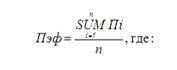 Пэф – степень достижения показателей эффективности реализации муниципальной программы (подпрограммы), %;Пi – степень достижения i-того показателя эффективности реализации муниципальной программы (подпрограммы), %;№ – количество показателей эффективности реализации муниципальной программы (подпрограммы).В целях оценки эффективности реализации муниципальной программы (подпрограммы) устанавливаются следующие критерии:если значение показателя Пэф равно 95% и выше, то уровень эффективности реализации муниципальной программы (подпрограммы) оценивается как высокий;если значение показателя Пэф ниже 95%, то уровень эффективности реализации муниципальной программы (подпрограммы) оценивается как неудовлетворительный.Оценка достижения плановых значений целевых показателей муниципальной программы (подпрограммы) осуществляется на основании анализа достижения результатов программы по итогам каждого календарного года и в целом по итогам реализации программы (подпрограммы) в соответствии со следующей формулой:- для показателей, желаемой тенденцией развития которых является рост значений:Пi = Пфi / Пплi x 100%, где:Пплi – плановое значение i-того показателя эффективности реализации муниципальной программы (подпрограммы) (в соответствующих единицах измерения);Пфi – фактическое значение i-того показателя эффективности реализации муниципальной программы (подпрограммы) (в соответствующих единицах измерения).- для показателей, желаемой тенденцией развития которых является снижение значений, при факте ниже планового значения, т.е. положительная динамика по исполнению показателя:Пi = (Пплi - Пфi)/ Пплi x 100%+100%, где:Пплi – плановое значение i-того показателя эффективности реализации муниципальной программы (подпрограммы) (в соответствующих единицах измерения);Пфi – фактическое значение i-того показателя эффективности реализации муниципальной программы (подпрограммы) (в соответствующих единицах измерения).- для показателей, желаемой тенденцией развития которых является снижение значений, при факте выше планового значения, т.е. отрицательная динамика по исполнению показателя:Пi = Пплi/Пфi x 100%, где:Пплi – плановое значение i-того показателя эффективности реализации муниципальной программы (подпрограммы) (в соответствующих единицах измерения);Пфi – фактическое значение i-того показателя эффективности реализации муниципальной программы (подпрограммы) (в соответствующих единицах измерения).Степень достижения i-того планового значения показателя рассчитывается для всех показателей муниципальной программы (подпрограммы) и оценивается в соответствии со следующими критериями:до 95% - неэффективное выполнение показателей муниципальной программы (подпрограммы);95% и более – эффективное выполнение показателей муниципальной программы (подпрограммы).Оценка степени достижения запланированного уровня затрат – фактически произведенные затраты на реализацию основных мероприятий муниципальной программы (подпрограммы) сопоставляются с их плановыми значениями, и рассчитывается по формуле:ЭБ = БИ / БУ x 100%, где:ЭБ – значение индекса степени достижения запланированного уровня затрат;БИ – кассовое исполнение бюджетных расходов по обеспечению реализации мероприятий программы (подпрограммы);БУ – лимиты бюджетных обязательств.Эффективным является использование бюджетных средств при значении показателя ЭБ от 95% и выше.XI. Подпрограммы муниципальной программы и ведомственные целевые программы (паспорта ведомственных целевых программ)Подпрограмма 1 «Дошкольное образование»(далее – подпрограмма 1)ПАСПОРТподпрограммы 1I. Характеристика сферы реализации подпрограммы 1, основные проблемы в указанной сфере и перспективы ее развитияОрганизация предоставления общедоступного бесплатного дошкольного образования отнесена к полномочиям органов местного самоуправления. Учитывая значимость дошкольного образования, которое рассматривается сегодня как один из факторов укрепления и сохранения здоровья детей, а также улучшения демографической ситуации в Российской Федерации, органы местного самоуправления в рамках предоставленных им полномочий обеспечивают доступность дошкольного образования через реализацию мероприятий по развитию сети муниципальных дошкольных образовательных учреждений. В сфере образования города функционируют 76 муниципальных дошкольных образовательных учреждений и 6 общеобразовательных учреждений с группами для детей дошкольного возраста. В детских садах функционируют 1125 групп, которые посещают 21 576 детей. Охват детей дошкольным образованием в возрасте от 1 года до 7 лет составляет 99,7 %.В целях увеличения обеспеченности услугами дошкольного образования с 2005 по 2020 годы в сфере дошкольного образования города реализована система мероприятий, направленных на развитие сети муниципальных дошкольных образовательных учреждений:•	построены 5 детских садов в Зашекснинском районе;•	проведено комплектование 13 дошкольных учреждений на 1755 мест, открытых после реконструкции и ремонта;•	открыты дополнительно 124 группы в функционирующих дошкольных образовательных учреждениях на 2 425 мест; •	в целях развития вариативных форм дошкольного образования года открыты 5 групп кратковременного пребывания для детей-инвалидов.В 2021 году планируется завершить строительство и ввести в эксплуатацию еще два новых объекта: детский сад на 220 мест в 103 мкр. и детский сад на 420 мест в 105 мкр. города. Ежегодно комплектование детских садов проводится в электронной информационной системе, эксплуатируемой управлением образования мэрии. Все дети 3-летнего возраста (и старше) обеспечены местами в дошкольных образовательных учреждениях. Обеспеченность местами детей до 3-х лет составляет 97,8%. Наиболее благополучные в части обеспечения детей местами в дошкольных образовательных учреждениях - Заягорбский и Северный районы города Череповца, где имеется возможность принимать детей в дошкольные образовательные учреждения с 1 года. В Индустриальном районе города в детские сады на 1 сентября направлены дети в возрасте с 1 года 6 месяцев, в Зашекснинском – с 2 до 3 лет. Для обеспечения доступности дошкольного образования детям с ограниченными возможностями здоровья и оказания им своевременной квалифицированной коррекционно-развивающей и лечебно-оздоровительной помощи в муниципальной системе дошкольного образования города Череповца по 11 профилям специализации функционирует 210 группы компенсирующей и оздоровительной направленности, группы кратковременного пребывания для детей с ограниченными возможностями здоровья и детей-инвалидов, из них:- 194 групп компенсирующей направленности; - 12 групп оздоровительной направленности; - 4 групп кратковременного пребывания для детей с ограниченными возможностями здоровья и детей-инвалидов.Долгосрочная перспектива развития городской системы дошкольного образования направлена на обеспечение доступности и предоставление качественных услуг в сфере дошкольного образования и включает следующие приоритетные направления:1. Увеличение охвата дошкольным образованием детей дошкольного возраста и обеспечение шаговой доступности муниципальных дошкольных образовательных учреждений.Для развития сети муниципальных дошкольных образовательных учреждений спланированы следующие мероприятия:- комплектование вновь открываемых детских садов в микрорайонах города с интенсивной жилищной застройкой (в соответствии с Генеральным планом города Череповца по объектам капитального строительства запланировано строительство дошкольных образовательных учреждений в Зашекснинском районе – 103, 108, 5.5, 107 мкр.);- дополнительный прием детей в муниципальные дошкольные образовательные учреждения, в которых площади групповых помещений превышают норматив для детей раннего и дошкольного возраста, установленный СанПиН (ежегодно по итогам мониторинга групповых помещений, занимаемых возрастными группами от 1 года до 3 лет и от 3 до 7 лет).2. Развитие альтернативных форм и вариативных моделей дошкольного образования, в том числе: групп кратковременного пребывания детей, адаптационных групп, групп выходного дня, консультационных центров.	3. Поддержка программ воспитания и обучения детей дошкольного возраста, предлагаемых дошкольными организациями различных форм собственности (финансовое обеспечение расходов негосударственных общеобразовательных организаций в части финансирования расходов, установленных законодательством Российской Федерации, обеспечение различной консультационной помощи).4. Обеспечение открытости деятельности МДОУ путем реализации государственно – общественного управления (увеличение удельного веса образовательных учреждений, имеющих попечительские и управляющие общественные советы).5. Оптимизация лечебно-профилактической и оздоровительной деятельности МДОУ за счет широкого использования здоровьесберегающих технологий и методик в образовательном процессе, организации работы с родителями по формированию культуры здорового образа жизни семьи. 6. Развитие форм интегрированно-инклюзивного образования детей с ограниченными возможностями здоровья, в т.ч. детей-инвалидов, в муниципальных дошкольных образовательных учреждениях различных видов (реализация мероприятий в рамках целевых программ по организации доступной среды. Организация деятельности межведомственного психолого-медико-педагогического консилиума, открытие в МДОУ компенсирующего вида лекотек для детей с особыми образовательными потребностями и др. Внедрение комплексных технологий образования детей с ограниченными возможностями здоровья, разработка индивидуальных образовательных маршрутов, способствующих их последовательной социализации и интеграции в массовую практику дошкольного образования.7. Расширение спектра дополнительных образовательных и оздоровительных услуг, в том числе платных, с учетом потребности семьи.8. Совершенствование системы моральных и материальных стимулов с целью сохранения квалифицированных педагогических кадров и привлечения в сферу дошкольного образования молодого поколения педагогов:	- денежная компенсации на оплату расходов по найму (поднайму) жилых помещений лицам, не имеющим жилых помещений на праве собственности (в том числе долевой, совместной) на территории города Череповца и не имеющим регистрации по месту жительства на территории города Череповца, педагогическим работникам муниципальных образовательных учреждений, подведомственных управлению образования мэрии города Череповца;- компенсация части родительской платы за содержание детей (присмотр и уход за детьми) штатным работникам муниципальных дошкольных образовательных учреждений города, работающих по трудовому договору в муниципальных дошкольных образовательных учреждениях, реализующих основную общеобразовательную программу дошкольного образования;	- разработка и апробирование инновационных проектов, направленных на решение проблемы профессионального выгорания педагогических кадров, повышения их профессиональной компетентности.9. Развитие сетевого взаимодействия с социальными институтами детства.	10. Полный переход МДОУ в статус автономии.	11. Повышение качества дошкольного образования, обеспечивающего равные стартовые условия для полноценного физического и психического развития детей, как основы их успешного обучения в школе:	- создание модели деятельности дошкольных образовательных учреждений в условиях обновления содержания дошкольного образования в соответствии с федеральным государственным образовательным стандартом дошкольного образования;	- организация работы по внедрению федерального государственного образовательного стандарта дошкольного образования;	- разработка модели дошкольного образовательного учреждения как особого пространства, позволяющего спроектировать и реализовать индивидуальную образовательную траекторию развития ребенка (реализация моделей комплексного сопровождения развития ребенка в МДОУ);	- оптимизация инновационной инфраструктуры системы дошкольного образования и ее ресурсного обеспечения (упорядочивание инновационных процессов, приведение их в соответствие с потребностями системы образования и социума, обеспечение системного, содержательного и продуктивного взаимодействия участников инновационной деятельности в сфере образования, распространения положительных результатов, полученных в ходе инновационной деятельности);	- развитие системы менеджмента качества дошкольного образования (дальнейшее развитие системы рейтинговой оценки деятельности МДОУ);	- совершенствование системы сетевого взаимодействия дошкольных образовательных учреждений, при котором каждое МДОУ выступает отдельным ресурсом для других образовательных учреждений и для родителей детей дошкольного возраста;	- обновление содержания дошкольного образования на основе выделения системных компетентностей (начальных ключевых, начальных специальных, этнорегионального компонента) через разработку и реализацию инновационных проектов МДОУ. 12. Проведение текущих и капитальных ремонтов образовательных учреждений в соответствии с требованиями законодательства в Российской Федерации в сфере образования.13. Создание универсальной безбарьерной среды для инклюзивного образования детей-инвалидов.14. Создание дополнительных мест (групп) для детей в возрасте от 1,5 до 3 лет любой направленности в организациях, осуществляющих образовательную деятельность (за исключением государственных, муниципальных) и индивидуальных предпринимателей, осуществляющих образовательную деятельность по образовательным программам дошкольного образования.II. Приоритеты в сфере реализации подпрограммы, цели, задачии целевые показатели (индикаторы) достижения цели и решения задач,основные ожидаемые конечные результаты, сроки реализации подпрограммы 1 Приоритеты в сфере реализации подпрограммы 1:обеспечение доступности дошкольного образования;создание условий для получения качественного дошкольного образования;формирование здорового образа жизни подрастающего поколения.Цель подпрограммы 1 – обеспечение доступности дошкольного образования.Для достижения поставленной цели предусматривается решение следующих задач:развитие инфраструктуры и организационно-экономических механизмов, обеспечивающих максимально равную доступность услуг дошкольного образования детей;модернизация образовательных программ в системе дошкольного образования в рамках внедрения федерального государственного образовательного стандарта дошкольного образования, обеспечение обновления содержания и технологий дошкольного образования;сохранение и укрепление здоровья воспитанников, формирование основ здорового образа жизни у детей дошкольного возраста.Сведения о показателях (индикаторах) подпрограммы 1 представлены в приложении 1 к муниципальной программе.В результате решения задач подпрограммы 1 будут получены следующие результаты:повысится обеспеченность детей в возрасте 1-6 лет местами в дошкольных учреждениях до 1100 мест на 1000 детей к 2022 году  показатель будет удержан.Будет обеспечиваться 100 %-ный охват детей в возрасте от 3-х до 7 лет и старше программами дошкольного образования на протяжении всего срока реализации подпрограммы (с 2022 по 2024 гг.);сохранится доля (100%) детей от 1 года до 7 лет и старше, получающих услуги дошкольного образования в организациях различной организационно-правовой формы собственности с 2022 года до 2024 года;снизится и удержится уровень заболеваемости воспитанников ДОУ до 18 дето-дней с 2022 года до 2024 года;увеличится доля выпускников ДОУ с уровнем готовности к школе средним и выше среднего с 93% в 2022 году до 95% к 2023 году;увеличится количество дошкольных образовательных организаций, в которых создана универсальная безбарьерная среда для инклюзивного образования детей-инвалидов, в общем количестве дошкольных образовательных организаций, до 20,7% к 2024 году;сохранится доля (100%) детей-инвалидов в возрасте от 1,5 до 7 лет, охваченных дошкольным образованием, в общей численности детей-инвалидов такого возраста.	Сроки реализации подпрограммы 1 – 2022 – 2024 годы.III. Характеристика основных мероприятий подпрограммы 1Для достижения цели и решения задач подпрограммы 1 необходимо реализовать ряд основных мероприятий.Основное мероприятие 1 «Организация предоставления общедоступного и бесплатного дошкольного образования в муниципальных дошкольных образовательных учреждениях».Цель мероприятия: обеспечение соответствия образовательной деятельности муниципальных дошкольных образовательных учреждений требованиям федерального государственного образовательного стандарта дошкольного образования и повышение качества образовательных услуг.В рамках мероприятия обеспечивается внедрение федерального государственного образовательного стандарта дошкольного образования в муниципальных дошкольных образовательных учреждениях; увеличение численности дошкольников, обучающихся по образовательным программам дошкольного образования, соответствующим требованиям стандарта дошкольного образования; увеличение доли выпускников ДОУ с уровнем готовности к школе средним и выше среднего.Основное мероприятие 2 «Создание условий для осуществления присмотра и ухода за детьми в муниципальных дошкольных образовательных учреждениях и дошкольных группах муниципальных общеобразовательных учреждений, реализующих основные общеобразовательные программы – образовательные программы дошкольного образования».Целью мероприятия является оказание услуги по содержанию детей присмотру и уходу за детьми в муниципальных дошкольных образовательных учреждениях и удовлетворение потребности населения в обеспечении доступного и качественного дошкольного образования в дошкольных образовательных учреждениях. В рамках мероприятия оказывается услуга по содержанию детей, присмотру и уходу за детьми в муниципальных дошкольных образовательных учреждениях, реализующих основные общеобразовательные программы – образовательные программы дошкольного образования для всех категорий граждан, нуждающихся в данной услуге.Основное мероприятие 3 «Оказание содействия родителям (законным представителям) детей, посещающих дошкольные образовательные учреждения, реализующие основные общеобразовательные программы – образовательные программы дошкольного образования».Целью мероприятия является социальная поддержка граждан, имеющих детей, посещающих муниципальные дошкольные образовательные учреждения, реализующие основные общеобразовательные программы – образовательные программы дошкольного образования, и удовлетворение потребности населения в обеспечении доступного и качественного дошкольного образования в дошкольных образовательных учреждениях. В рамках мероприятия обеспечивается предоставление компенсации части родительской платы родителям (законным представителям) детей, посещающих муниципальные и частные образовательные организации, реализующие основные общеобразовательные – образовательные программы дошкольного образования.Основное мероприятие 4 «Создание в дошкольных образовательных, общеобразовательных организациях, организациях дополнительного образования детей (в том числе в организациях, осуществляющих образовательную деятельность по адаптированным основным общеобразовательным программам) условий для получения детьми-инвалидами качественного образования: создание архитектурной доступности в структурно-функциональных зонах объекта социальной инфраструктуры (оборудование доступными элементами информации об объекте; устройство входных калиток; устройство пешеходных дорожек для пере-движения инвалидов к зданию; установка тактильных средств на покрытии пешеходных путей, дублирование входных лестниц пандусами или другими устройствами подъема, оборудование входных лестниц поручнями, устройство парковки (сто-янки) автомобиля инвалида, оборудование площадки перед входом в здание навесом; расширение дверных проемов две-рей на входе в здание с последующей установкой дверей; устройство в тамбуре твердого покрытия, не допускающего скольжения при намокании, установка звуковых информаторов; установка поручней на лестницах внутри здания, дублирование лестниц внутри здания пандусами или другими устройствами подъема; расширение дверных проемов дверей с последующей установкой дверей; демонтаж дверных порогов, замена напольных покрытий в местах демонтажа дверей, порогов или устранения перепадов высот, установка перил вдоль стен внутри здания; устройство тактильной разметки на путях движения, дублирование обозначения помещений рельефными знаками; оборудование системой индивидуального прослушивания; оборудование санитарно-гигиенических помещений поручнями, штангами, поворотными или откидными сидениями, крючками (для одежды; костылей и других принадлежностей; двусторонней связью с диспетчерами или дежурным, создание или оборудование отдельной санитарно-гигиенической комнаты для инвалидов на кресле-коляске; оборудование комплексной (визуальные, звуковые и тактильные) для всех категорий инвалидов системой средств информации и системой сигнализации об опасности; переоборудование и приспособление раздевалок, спортивных и актовых залов, столовых, библиотек, учебных кабинетов, кабинетов педагогов-психологов, учителей-логопедов, комнат психологической разгрузки, медицинских кабинетов с учетом требований действующего законодательства (установка поручней, расширение дверных проемов, устранение перепадов высот, порогов, оснащение специализированной мебелью и оборудованием для инвалидов и т.д.) и т.д.; оснащение кабинетов педагога-психолога, учителя-логопеда и учителя-дефектолога, кабинета психологической разгрузки (сенсорной комнаты), учебных кабинетов специальным учебным (специальные учебники для реализации адаптированных образовательных программ, учебные пособия и дидактические материалы), специальным реабилитационным, специальным компьютерным оборудованием, специальными техническими средствами обучения коллективного и индивидуального пользования в соответствии с учетом разнообразных особых образовательных потребностей и индивидуальных возможностей детей-инвалидов в соответствии с федеральными государственными образовательными стандартами начального общего образования обучающихся с ограниченными возможностями здоровья и обучающихся с умственной отсталостью; оснащение специально оборудованным автотранспортом для перевозки детей-инвалидов); оснащение специальным оборудованием для дистанционного общего и дополнительного образования детей-инвалидов».Цель мероприятия – формирование условий доступности приоритетных объектов и услуг в приоритетных сферах жизнедеятельности инвалидов и других маломобильных групп населения.  В рамках мероприятия будут установлены пандусы, расширены дверные проемы, проведен ремонт внутренних помещений (в том числе санитарно-гигиенических помещений), выполнены проектные работы.Основное мероприятие 5. Реализация регионального проекта «Содействие занятости» (федеральный проект «Содействие занятости»). Цель мероприятия - создание дополнительных мест для детей в возрасте от 1,5 до 3 лет любой направленности в организациях, осуществляющих образовательную деятельность (за исключением государственных и муниципальных), и у индивидуальных предпринимателей, осуществляющих образовательную деятельность по образовательным программам дошкольного образования, в том числе адаптированным, и присмотр и уход за детьми.IV. Объем финансовых средств,необходимых для реализации подпрограммы 1Объем финансового обеспечения подпрограммы 1 всего – 8 498 633,9 тыс. руб., в том числе по годам реализации:2022 год – 2 836 621,4 тыс. руб.;2023 год – 2 835 449,1 тыс. руб.;2024 год – 2 826 563,4 тыс. руб.Подпрограмма 2»Общее образование»(далее – подпрограмма 2)ПАСПОРТподпрограммы 2 I. Характеристика сферы реализации подпрограммы 2, основные проблемы в указанной сфере и перспективы ее развитияВ городе в 2020-2021 учебном году функционировало 43 общеобразовательных организации, в том числе:- 6 образовательных центров, реализующих образовательные программы дошкольного, начального, основного и среднего общего образования (МАОУ «ОЦ № 11», МАОУ «ЦО № 12», МАОУ «ЦО № 29», МАОУ «ЦО № 32», МАОУ «ОЦ № 36», МАОУ «ЦО № 44»);- 7 общеобразовательных учреждений, реализующих программы повышенного уровня (МАОУ «Центр образования им. И.А. Милютина» СП «Гимназия № 8», МАОУ «СОШ № 9», МАОУ «СОШ № 10», МАОУ «СОШ № 21», МАОУ «СОШ № 26», МАОУ «ЖГГ», МАОУ «Общеобразовательный лицей «АМТЭК»);- 3 общеобразовательных учреждения, реализующих программы начального общего образования (МАОУ «НОШ № 39», МАОУ «НОШ № 41», МАОУ «НОШ № 43»);- 3 общеобразовательных учреждения, реализующих адаптированные общеобразовательные программы (МАОУ «Общеобразовательная школа для обучающихся с ограниченными возможностями здоровья № 35», МАОУ «Специальная (коррекционная) общеобразовательная школа № 38», МАОУ «Центр образования № 44»).        В структуре общеобразовательных учреждений созданы: 127 классов с углублённым изучением отдельных предметов (3 273 человека); 14 гимназических классов (344 человека); 25 лицейских классов (644 человека); 62 класса для детей с ограниченными возможностями здоровья (862 человека). В отдельных учреждениях, реализующих адаптированные основные общеобразовательные программы создано 84 класса для детей с интеллектуальными нарушениями (817 человек). Контингент школьников с каждым годом растет. В целом, скомплектованы 1 527 классов, контингент учащихся 39 844 человека. По сравнению с аналогичным показателем предыдущего года контингент увеличился на 937 человек, что составляет 2,4 %. Во всех школах города в 10-11 классах реализуется профильное обучение. На основе городских мониторинговых процедур (анализа: образовательных запросов и потребностей, учащихся и их родителей (законных представителей); ресурсов учреждения по введению профиля (кадровые, учебно-дидактические, программно-методические, материально-технические); инфраструктуры микрорайона, образовательной среды территории, рынка труда; перспектив взаимодействия с внешними социальными партнерами (учреждениями СПО, ВПО, предприятиями) выстраивается профильная схема города. В 2020-2021 учебном году в общеобразовательных учреждениях города открыто 58 профильных 10-х классов по 5 профилям: 9 классов естественнонаучного профиля (15,5%); 9 классов социально-экономического профиля (15,5%); 11 классов гуманитарного профиля (19%); 14 классов технологического профиля (24,1%); 15 классов универсального профиля (25,9%). Оказывается всесторонняя поддержка и содействие образовательным учреждениям в вопросах формирования востребованных профилей обучения, в том числе классов кадетской направленности.Дальнейшее введение федерального государственного образовательного стандарта, внедрение профильного обучения и предпрофильной подготовки требуют организационно-методических мероприятий, обновления учебного оборудования, повышения квалификации педагогических и руководящих работников общего образования.Приоритетное направление системы образования города – повышение доступности и качества услуг в сфере образования для детей с ограниченными возможностями здоровья, детей-инвалидов. Дистанционное образование детей-инвалидов осуществляется в рамках мероприятий «Развитие дистанционного образования детей-инвалидов» программы реализации приоритетного национального проекта «Образование». Целевую группу проекта составляют дети-инвалиды, обучающиеся на дому по образовательным программам начального общего, основного общего и среднего общего образования, с сохранным интеллектом, которые могут обучаться с использованием дистанционных образовательных технологий, в том числе не имеют медицинских противопоказаний для работы с компьютером.В городе Череповце организована работа пяти центров дистанционного образования на базе: МАОУ «Образовательный центр № 11», МАОУ «Средняя общеобразовательная школа № 27», МАОУ «Центр образования № 29», МАОУ «Средняя общеобразовательная школа № 17», МАОУ «Средняя общеобразовательная школа № 40». В рамках реализации государственной программы «Доступная среда» Вологодская область в составе 36 регионов является федеральной экспериментальной площадкой по формированию сети базовых образовательных учреждений, реализующих программы общего образования, обеспечивающих совместное обучение инвалидов и лиц, не имеющих нарушений развития. В период с 2011 по 2021 годы в 12-ти общеобразовательных организациях (МАОУ «Средняя общеобразовательная школа № 16», МАОУ «Средняя общеобразовательная школа № 19», МАОУ «Средняя общеобразовательная школа № 25», МАОУ «Средняя общеобразовательная школа № 27», МАОУ «Центр образования № 29»,  МАОУ «Центр образования № 32», МАОУ «Общеобразовательная школа для обучающихся с ОВЗ № 35», МАОУ «Специальная (коррекционная) общеобразовательная школа № 38», МАОУ «Центр образования № 44», МАОУ «Средняя общеобразовательная школа № 39», МАОУ «Средняя общеобразовательная школа № 40», МАОУ «Центр образования имени И.А. Милютина») проведены работы по созданию архитектурной доступности для маломобильных групп населения, осуществлена поставка специального оборудования для детей-инвалидов, ведется работа с участниками образовательного процесса по воспитанию толерантного отношения к детям с ОВЗ.Одно из приоритетных направлений модернизации образования – информатизация. Информатизация школы направлена на повышение качества, доступности и эффективности образования. Все школы города подключены к сети Интернет и имеют выделенное место на хостинге для размещения сайта образовательного учреждения. Работа по созданию сайтов учреждений образования ведется с 2006 года. В образовательных учреждениях проводится работа по оснащению медиацентров дополнительным оборудованием и медиаресурсами. В 37 общеобразовательных учреждениях реализован проект по внедрению ЦОС. Кроме поставки оборудования, школы подключены к высокоскоростному интернету на скорости не менее 100 мб/с., административные команды прошли обучение по теме «Введение в цифровую трансформацию ОУ». ЦОС поможет создать условия для применения в традиционной классно-урочной системе возможностей электронного образования:  подключение к школьным цифровым платформам, доступ к различным образовательным сайтам и порталам, возможность ведения электронного обмена документацией: дневники, классные журналы, расписание и так далее будут заполняться онлайн, возможность получать информацию о процессе обучения на различных государственных платформах, например, на портале «Госуслуг», получение доступа к видеотрансляциям лучших уроков. Что существенно повысит качество обучения.Таким образом, обновление содержания и технологий образования в соответствии с задачами опережающего развития невозможно без формирования в школах высокотехнологичной образовательной среды, которая отвечает современным потребностям образовательного процесса. Значимым параметром в оценке качества образования, предоставляемого образовательными учреждениями города, являются результаты государственной итоговой аттестации обучающихся 11-х классов в форме единого государственного экзамена (ЕГЭ) и обучающихся 9-х классов форме основного государственного экзамена (ОГЭ).    Государственная итоговая аттестация в форме единого государственного экзамена (далее – ЕГЭ) в г. Череповце была организована для 1563 обучающихся общеобразовательных организаций. Получили аттестаты о среднем общем образовании 1557 выпускников (99,6%). По итогам ЕГЭ 2021 года в г. Череповце 21 стобалльный результат показали учащиеся школ по предметам: литература, география, русский язык, химия, математика профильного уровня, история, физика. Во всех школах города в 10-11 классах реализуется профильное обучение. На основе городских мониторинговых процедур (анализа: образовательных запросов и потребностей, учащихся и их родителей (законных представителей); ресурсов учреждения по введению профиля (кадровые, учебно-дидактические, программно-методические, материально-технические); инфраструктуры микрорайона, образовательной среды территории, рынка труда; перспектив взаимодействия с внешними социальными партнерами (учреждениями СПО, ВПО, предприятиями) выстраивается профильная схема города. В 2020-2021 учебном году в общеобразовательных учреждениях города открыто 58 профильных 10-х классов по 5 профилям: 9 классов естественнонаучного профиля (15,5%); 9 классов социально-экономического профиля (15,5%); 11 классов гуманитарного профиля (19%); 14 классов технологического профиля (24,1%); 15 классов универсального профиля (25,9%). Ежегодно увеличивается вариативность сети профильных классов. На базе МАОУ «СОШ № 10», МАОУ «ЦО № 29» созданы «ФосАгро-классы» (классы физико-математического и химического профилей), направленные на подготовку высокопрофессиональных кадров для предприятий «ФосАгро». На базе МАОУ «СОШ № 17», МАОУ «ЦО № 12», МАОУ «Центр им. И.А. Милютина» при сетевом взаимодействии с ЧГУ и ПАО «Северсталь» функционируют «Инженерные классы». На базе МАОУ «СОШ № 4, 9, 25, 31» созданы «Педагогические классы» в рамках которых осуществляется обучение основам педагогики и психологии, учащиеся ориентируются на педагогические профессии. Оказывается всесторонняя поддержка и содействие образовательным учреждениям в вопросах формирования востребованных профилей обучения, в том числе классов кадетской направленности. Система профориентационнаой работы в муниципальных образовательных организациях – это комплекс мер для выявления у школьников склонностей и талантов к определённым видам профессиональной деятельности, а также система действий, направленных на формирование готовности к труду и помощь в выборе карьерного пути. Реализуется непосредственно во время образовательного процесса, а также через внешкольную и внеурочную работу с учащимися и их родителями.Работа с учащимися школ организована в соответствии с Планом по организации профориентационной работы в г. Череповце и планом совместных мероприятий управления образования, учреждений среднего, высшего профессионального образования, предприятий города, по следующим направлениям деятельности:- информационно-аналитическая деятельность (сбор и анализ информации по профессиональному определению учащихся, предварительная профессиональная диагностика, направленная на выявление интересов и способностей личности к той или иной профессии);- работа с педагогическими кадрами, направленная на совершенствование системы профессионального образования и воспитания школьников; - работа с учащимися (профессиональное просвещение, включающее информационную работу, пропаганду и агитацию, профессиональное воспитание, цель которого - формирование у учащихся чувства долга, ответственности, профессиональной чести и достоинства, профессиональная консультация, нацеленная на оказание индивидуальной помощи в выборе профессии со стороны специалистов);- работа с родителями;- взаимодействие с организациями и учреждениями города в области профессионального образования и воспитания учащихся.В рамках реализации приоритетного регионального проекта «Профориентация как основа управления процессами миграции обучающихся Вологодской области» регионального стратегического направления «Демография» осуществляется мониторинг профессионального определения выпускников 9 и 11 классов общеобразовательных организаций. Традиционно, в рамках регионального проекта, на уровне региона в ноябре и в марте организуется профессиональное тестирования обучающихся 6 и 8 классов, по итогу которого для каждого обучающегося формируются рекомендации по построению индивидуальной образовательной траектории в соответствии с выбранными профессиональными компетенциями и профессиональными областями деятельности.Воспитательная деятельность в образовательных организациях города выстраивается согласно «Стратегии развития воспитания в Российской Федерации на период до 2025 года», где воспитание детей рассматривается как стратегический общенациональный приоритет, который определяет «формирование у детей высокого уровня духовно-нравственного развития, чувства причастности к историко-культурной общности российского народа и судьбе России».Федеральный закон устанавливает, что воспитание обучающихся при освоении ими основных образовательных программ осуществляется на основе включаемых в основные образовательные программы рабочих программ воспитания и календарных планов воспитательной работы, разрабатываемых и утверждаемых образовательными организациями с учётом соответствующих примерных рабочих программ воспитания и примерных календарных планов воспитательной работы.В рамках федерального проекта «Патриотическое воспитание граждан Российской Федерации» Вологодская область в числе 10 пилотных регионов участвует во внедрении ставок советников директоров школ по воспитанию и взаимодействию с детскими общественными объединениями. С 1 августа 2021 года в 39 школах города начнут работать данные специалисты, прошедшие конкурсный отбор в рамках Всероссийского конкурса «Навигаторы детства» и повышение квалификации.В рамках инициативы «Наша новая школа» особое внимание уделено работе с одаренными детьми и талантливой молодежью. Расширился спектр инструментов выявления и поддержки одаренных детей и молодежи. Развитие одаренных детей дает весомые результаты: значительно выросло количество обучающихся – участников предметных олимпиад, творческих конкурсов и фестивалей. Учащиеся города добиваются значительных успехов на международном уровне.Высокая результативность выступлений учащихся на российских и международных предметных олимпиадах и конкурсах – результат единых системных подходов к организации обучения одаренных детей и молодых талантов, мотивированных на получение качественного общего образования.Требуется отработка модели выявления и сопровождения одаренных детей по всей образовательной вертикали общего образования области, основой этого является создание условий для взаимодействия школ и учреждений дополнительного образования через систему мероприятий, укрепления материально-технической и учебно-методической базы, кадрового потенциала образовательных учреждений.В результате реализации комплекса проектов и программ, решающих задачи развития инфраструктуры общего образования детей: приоритетного национального проекта «Образование», национальной образовательной инициативы «Наша новая школа», комплекса мер по модернизации системы общего образования области, существенно обновлена инфраструктура общего образования.Выделение средств на улучшение материально-технической базы образовательных учреждений, на закупку оборудования способствовало росту доли муниципальных общеобразовательных организаций, соответствующих современным требованиям обучения, в общем количестве муниципальных общеобразовательных организаций. Проведена комплексная модернизация финансово-экономических и организационно-управленческих механизмов системы образования (нормативное подушевое финансирование, система оплаты труда, ориентированная на результат, общественное участие в управлении образованием и оценке его качества, публичная отчетность общеобразовательных организаций). Результатом стало расширение самостоятельности общеобразовательных организаций, повышение ответственности руководителей и педагогов за результаты деятельности, обеспечение прозрачности системы образования для общества. Однако не во всех общеобразовательных организациях  органы государственно-общественного управления активно участвуют в оценке качества образования на уровне общеобразовательной организации. Таким образом, несмотря на значительный прогресс по показателям доступности и качества образования, развития образовательной инфраструктуры на текущий момент в сфере общего образования остаются или возникают следующие острые проблемы, требующие решения: недостаточные условия для удовлетворения потребностей детей с ограниченными возможностями здоровья в инклюзивном образовании; наличие школ с низкими результатами и школ, функционирующих в неблагоприятных социальных условиях;низкие темпы обновления учебно-материальной базы общеобразовательных организаций;недостаточное количество общеобразовательных организаций в строящемся Зашекснинском районе города, как следствие – увеличение количества детей, занимающихся во вторую смену;слабое развитие государственно-общественного управления образовательными учреждениями.Перспективы развития системы общего образования заложены в программных мероприятиях, при выполнении которых будут созданы условия для успешного функционирования системы образования города и осуществления комплексного подхода к модернизации образования, введения федеральных государственных образовательных стандартов общего образования, реализации национальной инициативы «Наша новая школа», дистанционного обучения, инклюзивного образования детей-инвалидов, развития системы оценки качества образования. II. Приоритеты в сфере реализации подпрограммы, цели, задачи и целевые показатели (индикаторы) достижения цели и решения задач, основные ожидаемые конечные результаты, сроки реализации подпрограммы 2Приоритеты подпрограммы 2:обеспечение доступности начального, основного, среднего общего образования, в том числе для детей с ограниченными возможностями здоровья;создание условий для получения качественного общего образования, организационное обеспечение обновления содержания и технологий образования, внедрение единой независимой системы оценки качества образования;совершенствование государственно-общественного управления образованием;развитие сети образовательных учреждений.Цель подпрограммы 2 – повышение доступности качественного общего образования детей, соответствующего требованиям развития экономики города, современным потребностям общества и каждого гражданина.Подпрограмма 2 предусматривает решение следующих задач:1) развитие сети и инфраструктуры учреждений общего образования для обеспечения доступности образовательных услуг и качественных условий обучения, независимо от территории проживания и возможностей здоровья;2) модернизация содержания образования и образовательной среды в соответствии с федеральными государственными образовательными стандартами общего образования;3) развитие независимой и прозрачной для общества оценки качества образования, гласности и коллегиальности в области оценки качества образования;4) совершенствование системы выявления, поддержки одаренных детей, талантливой молодежи и развитие инновационного потенциала педагогов образовательных учреждений города;5) формирование здорового образа жизни подрастающего поколения;6) создание условий для получения общего образования детьми-инвалидами;Сведения о показателях (индикаторах) подпрограммы 2 представлены в приложении 1 к муниципальной программе.В результате реализации подпрограммы 2 будет обеспечено достижение к 2024 году следующих результатов:1) оптимальное развитие сети общеобразовательных учреждений, доступность качественных услуг общего образования детям с ограниченными возможностями здоровья (в том числе инклюзивного обучения, обучения с использованием дистанционных технологий);2) уменьшение доли выпускников муниципальных общеобразовательных учреждений, не получивших аттестат о среднем общем образовании до 1%;3) увеличение доли муниципальных общеобразовательных учреждений, соответствующих современным требованиям обучения, в общем количестве муниципальных общеобразовательных учреждений до 91,5%;4) сохранение удельного веса численности обучающихся, участников всероссийской олимпиады школьников на заключительном этапе ее проведения от общей численности обучающихся 9-11 классов на уровне 0,4%;5) разработка и внедрение общеобразовательными учреждениями программ по сохранению здоровья обучающихся;6) широкое использование здоровьесберегающих технологий в учебном процессе и внеурочной деятельности;7) реализация современных программ, эффективных методов обучения (в том числе широкое применение электронной техники, электронных учебных материалов), необходимых для успешной социализации обучающихся и впоследствии в профессиональной деятельности в современной экономике;8) использование единого государственного экзамена как основной формы оценки качества подготовки лиц, освоивших образовательные программы среднего общего образования (увеличение доли лиц, сдавших единый государственный экзамен по русскому языку и математике, в общей численности выпускников муниципальных общеобразовательных учреждений, участвовавших в едином государственном экзамене по данным предметам до 99 %);9) сохранение доли обучающихся, занимающихся по программам предпрофильной подготовки и профильного обучения, на уровне 100%;10) расширение вариативности и многообразия услуг за счет внутренних резервов системы и реализации платных дополнительных услуг;11) увеличение доли победителей и призеров заключительного этапа всероссийской олимпиады школьников до 28 %;12) увеличение доли мероприятий (конкурсы, олимпиады, конференции, соревнования), в которых обучающиеся достигли повышенных результатов, до 80%;13) увеличение численности обучающихся образовательных организаций, вовлеченных в мероприятия муниципальных и региональных планов по реализации Стратегии развития воспитания в Российской Федерации; 14) увеличение численности детских и молодежных общественных объединений, действующих в образовательных организациях; 	15) снижение количества несовершеннолетних, совершивших правонарушения, доли несовершеннолетних, в отношении которых органами и учреждениями системы профилактики безнадзорности и правонарушений несовершеннолетних прекращена индивидуальная профилактическая работа в связи с улучшением ситуации; 16) увеличение доли выпускников 9-х и 11-х классов, продолжающих обучение в образовательных организациях области, в том числе доля выпускников школ города, оставшихся для получения образования в городе.Сроки реализации подпрограммы 2: 2022 – 2024 годы.III. Характеристика основных мероприятий подпрограммы 2 Для достижения цели и решения задач подпрограммы 2 необходимо реализовать ряд основных мероприятий. Основное мероприятие 1 «Организация предоставления общедоступного и бесплатного дошкольного образования, начального общего, основного общего, среднего общего образования в муниципальных общеобразовательных учреждениях».Цель мероприятия: реализация общеобразовательных программ муниципальными общеобразовательными учреждениями города.В рамках реализации данного мероприятия предусматривается:реализация федеральных государственных образовательных стандартов;развитие эффективных методов обучения, в том числе широкое применение электронной техники, электронных учебных материалов;развитие систем и средств дистанционного образования, обеспечивающих повышение доступности качественного образования для обучающихся.Основное мероприятие 2 «Осуществление отдельных государственных полномочий в соответствии с законом области от 17.12.2007 № 1719-ОЗ «О наделении органов местного самоуправления отдельными государственными полномочиями в сфере образования»Цель мероприятия: Обеспечение реализации социальных гарантий, установленных законодательством Российской Федерации.Основное мероприятие 3 «Формирование комплексной системы выявления, раз-вития и поддержки одаренных детей и молодых талантов»Цель мероприятия: создание благоприятных условий для поиска, поддержки и сопровождения одаренных детей и молодых талантов.В рамках реализации данного мероприятия планируется создание и развитие творческой среды для выявления одаренных детей в образовательных учреждениях, целевая поддержка одаренных детей.Основное мероприятие 4 «Организация проведения общественно-значимых мероприятий в сфере образования, науки и молодежной политики».Цель мероприятия – создание оптимальных условий для выявления, поддержки, сопровождения одаренных и талантливых детей в условиях реализации национальной образовательной инициативы «Наша новая школа».В рамках реализации мероприятий с одаренными и талантливыми детьми будет организовано: проведение городских мероприятий с одаренными детьми, направленных на увеличение количества обучающихся – победителей и призеров всероссийской олимпиады школьников, удовлетворенность населения качеством общего и дополнительного образования детей;участие обучающихся города в реализации областных программ, направленное на увеличение количества обучающихся – победителей и призеров всероссийской олимпиады школьников, увеличение количества победителей, лауреатов региональных конкурсов, конференций, удовлетворенность населения качеством общего и дополнительного образования детей;участие обучающихся города в межрегиональных, всероссийских и международных олимпиадах, конференциях, фестивалях, конкурсах, направленное на увеличение количества обучающихся – победителей и призеров всероссийской олимпиады школьников, увеличение количества победителей, лауреатов международных, всероссийских конкурсов, конференций, фестивалей, удовлетворенность населения качеством общего и дополнительного образования детей.IV. Объем финансовых средств,необходимых для реализации подпрограммы 2Объем финансового обеспечения подпрограммы 2 всего – 6 294 078,0 тыс. руб., в том числе по годам реализации:2022 год – 2 102 261,8 тыс. руб.;2023 год – 2 095 908,1 тыс. руб.;2024 год – 2 095 908,1 тыс. руб.Подпрограмма 3 «Дополнительное образование»(далее – подпрограмма 3)ПАСПОРТ подпрограммы 3 I. Характеристика сферы реализации подпрограммы 3, основные проблемы в указанной сфере и перспективы ее развитияСистема дополнительного образования города представлена тремя учреждениями, подведомственными управлению образования мэрии города:- МАОУ ДО «Центр детского творчества и методического обеспечения»;- МАОУ ДО «Дворец детского и юношеского творчества имени А.А. Алексеевой»;- МАОУ ДО «Детский технопарк «Кванториум».Количество обучающихся в учреждениях дополнительного образования составляет более 10 тысяч, доля детей в возрасте 5 - 18 лет, получающих услуги по дополнительному образованию в организациях различной организационно-правовой формы и формы собственности, в общей численности детей данной возрастной группы составляет 77,9 %.Основные направления, соответствующие приоритетным задачам учреждений и социальному заказу: МАОУ ДО «Дворец детского и юношеского творчества имени А.А.Алексеевой» - туризм и краеведение, эколого-биологическое, фольклор и этнография, военно – патриотическое, пропаганда правил дорожного движения и профилактика детского дорожно-транспортного травматизма;МАОУ ДО «Центр детского творчества и методического обеспечения» - социально-педагогическая адаптация детей с ограниченными возможностями здоровья, духовно-нравственное воспитание.Образовательная деятельность МАОУ ДО «Детский технопарк «Кванториум» осуществляется по квантумам. Программы по каждому квантуму разработаны и ориентированы на решение реальных технологических задач для проектной деятельности детей.В учреждениях дополнительного образования, подведомственных управлению образования, финансирование реализуемых программ осуществляется за счет реализации муниципального задания, а также за счет реализации программы персонифицированного финансирования дополнительного образования детей. С ноября 2016 года в городе Череповце реализуется программа персонифицированного финансирования дополнительного образования детей. На 2020-2021 учебный год выдано 9674 сертификатов.С 2017 года на базе Дворца детского и юношеского творчества имени А.А. Алексеевой функционирует центр по организации работы с одаренными детьми, также на базе Дворца в 2020 году создан муниципальный опорный центр дополнительного образования детей.С 2020 года в рамках реализации национального проекта «Образование», федерального и регионального проектов «Успех каждого ребенка» осуществляется реализация мероприятий «Создание новых мест в образовательных организациях различных типов для реализации дополнительных общеразвивающих программ всех направленностей». 374 новых места созданы для обучающихся от 5 до 18 лет с целью реализации программ дополнительного образования всех направленностей на базе МАОУ «ЦО имени И.А.Милютина». Разработку и реализацию дополнительных общеразвивающих программ осуществляют педагоги МАОУ ДО «Дворец детского и юношеского творчества имени А.А. Алексеевой». В рамках данного проекта в МАОУ ДО «ДДЮТ» организована работа Экостанции. В рамках проекта занимается 2244 детей от 5 до 18 лет. На реализацию мероприятий проекта из федерального, регионального и муниципального бюджетов выделено более 2,5 миллионов рублей на закупку оборудования.В сентябре 2021 году на территории города Череповца в рамках национального проекта «Образование», федерального проекта «Современная школа» откроется детский технопарка «Кванториум» на базе МАОУ «Средняя общеобразовательная школа № 14» Зашекснинского района города. Объем финансирования за счет всех источников составляет 21,4 млн.руб.При сотрудничестве с ПАО «Северсталь» в городе Череповце запущен проект Мобильный технопарк «Кванториум».Муниципальное автономное образовательное учреждение дополнительного образования «Дворец детского и юношеского творчества имени А.А. Алексеевой»(далее – Дворец).Места ведения образовательной деятельности:- СП «Виктория», ул. Красная, 5А (на базе МАОУ «СОШ № 7»); - СП «Ровесник», ул. Сталеваров, 32;- СП «Мальчиш-Кибальчиш», ул. М. Горького, 87А. В учреждении функционирует 86 объединений, реализующих 129 дополнительных общеобразовательных программ по 6 направленностям: социально-педагогической, художественной, физкультурно-спортивной, технической, туристско-краеведческой, естественнонаучной. Четыре коллектива Дворца имеют звание «Образцовый детский коллектив»Стабильным на протяжении последних лет остается количественный состав в объединениях естественнонаучной, художественной и физкультурно-спортивной направленностей, наблюдается увеличение количества старшеклассников, определившихся с выбором программ социально - педагогической направленности.В целях увеличения контингента учащихся, как одной из ключевых задач развития сферы дополнительного образования детей, реализации федерального и регионального проектов «Успех каждого ребенка» был реализован комплекс мероприятий:открытие новых объединений на базе МАОУ «ЦО имени И.А. Милютина», Экостанции, как площадки по реализации программ естественнонаучного цикла;обновление материально- технической базы за счет участия в реализации мероприятия «Создание новых мест в образовательных организациях различных типов для реализации дополнительных общеразвивающих программ всех направленностей» в рамках НП «Образование»;разработка образовательных программ «нового поколения» на основе учета предпочтений детей в выборе направлений, видов деятельности;обновление реализуемых программ в соответствии с современными требованиями и запросами социума.В 2020 - 2021 учебном году в учреждении продолжена работа муниципальной учебно-методической площадки по теме «Формирование надпредметных компетенций учащихся в рамках реализации ФГОС , нацеленной на повышение профессиональных компетенций педагогов образовательных учреждений города по развитию системного мышления учащихся через трансляцию опыта учреждения. Деятельность МУМП ориентирована на внедрение ФГОС в общеобразовательных учреждениях и формирование взаимосвязи общего и дополнительного образования. Гражданско - патриотическое воспитание школьников – одна из приоритетных задач учреждения. В рамках данного направления ежегодно реализуется  порядка 10 мероприятий муниципального уровня, участниками которых являются  представители школ города Череповца и Череповецкого района, учреждений дополнительного образования, детских садов. Спектр используемых форм работы по патриотическому воспитанию разнообразен, включает игры, слеты, конкурсы, конференции, выставки, викторины, фестивали. С целью создания условий для выявления талантливых, одаренных детей в области научного и технического творчества, формирования познавательного интереса у школьников в разных областях науки  в течение учебного года организуются: городские конференции исследовательских работ учащихся («Виват, молодая наука!», «Алексеевские чтения», «Первая ступень в науку»), муниципальный  этап Всероссийского юниорского лесного конкурса «Подрост» («За сохранение природы и бережное отношение к лесным богатствам»), муниципальный этап областного конкурса исследовательских работ по краеведению «Первое открытие», муниципальный этап областной конференции  по краеведению «Первые шаги в науку», муниципальные этапы    областных конкурсов исследовательских работ по традиционной культуре «Росток» и «Древо жизни», заочная областная конференция исследовательских работ уч-ся «Молодая наука +», муниципальный этап областной краеведческой олимпиады «60 параллель», муниципальный этап межрегиональной олимпиады по научному краеведению «Мир через культуру», муниципальный этап областного фестиваля юных сказителей «Доброе слово», муниципальный этап городской заочной викторины «Бабушкины науки», Всероссийский экологический диктант, Всероссийская акция «Большой этнографический диктант», Неделя технического творчества в Вологодской области. В рамках реализации федерального приоритетного проекта «Доступное дополнительное образование», направленного на развитие естественнонаучной и технической направленностей, проекта по поддержке и развитию одаренных и талантливых школьников «Дети Череповца. Путь к успеху», финансируемого компанией «Северсталь», при участии мэрии города, благотворительного фонда «Дорога к дому» в учреждении функционируют биолаборатория и лаборатория физики. Деятельность в лабораториях направлена на поддержку и сопровождение одаренных и талантливых детей. С целью повышения качества обучения школьников по естественнонаучному направлению (предметные области биология,  физика и математика) на базе Дворца была организована работа,  включающая в себя: проведение учебных занятий в лабораториях по дополнительным общеобразовательным дополнительным общеразвивающим программам для учащихся МАОУ ДО «Дворец детского и юношеского творчества имени А.А. Алексеевой» по направлениям: биология, экология, физика, математика в течение; организацию лабораторных занятий в рамках реализации проекта по выявлению и развитию одаренных и талантливых школьников «Дети Череповца. Путь к успеху» по интенсивному погружению в предметные направленния – математика, биология и физика; мастер-классы, лабораторные практикумы  для учащихся образовательных организаций города по темам «Биология. В рамках реализации плана взаимодействия с ПАО «Северсталь» реализуются мероприятия, направленные на развитие экологической культуры детей и подростков. С целью поддержки и развития социальной активности, творческого потенциала учащихся в сфере образования на базе учреждения продолжается деятельность Детского Совета при Уполномоченном по правам ребенка Вологодской области в г. Череповце. Деятельность Детского совета направлена на привлечение несовершеннолетних к изучению и обсуждению проблем, связанных с обеспечением прав и законных интересов детей, проживающих на территории города, выработке предложений по устранению таких проблем, развития механизмов участия детей в общественной жизни. На протяжении пяти лет во Дворце успешно развивается и работает выборный орган ученического самоуправления – Совет активов учащихся «ШАГ». В рамках деятельности Совета обеспечивается развитие самостоятельности учащихся в принятии и реализации решений для достижения общественно значимых целей. Для решения задач поддержки и развития инициативы учащихся в пропаганде безопасности дорожного движения совместно со школами города создан городской Штаб юных инспекторов движения, объединивший активных представителей школьных отрядов юных инспекторов движения.   Муниципальное автономное образовательное учреждение дополнительного образования «Центр детского творчества и методического обеспечения».Места ведения образовательной деятельности:«Горизонт», ул. Архангельская, д. 100Б, тел. 30 - 19 - 20«Город мастеров», ул. К. Беляева, д.32, тел. 30 - 19 - 56«Лад», ул. Спортивная, 16, тел. 30 - 19 - 54«Романтик», ул. Краснодонцев, 106, тел. 30 - 19 - 34«Поиск», ул. Металлургов, 3А, тел. 30 - 18 - 50На базе учреждения реализуется 100 дополнительных общеобразовательных общеразвивающих программ по 5 направленностям: художественная, физкультурно-спортивная, социально-гуманитарная, техническая, естественно-научная. Открыты новые объединения художественной направленности («Звучащие струны», «Театр моды «Стиль»), технической направленности («Мир роботов», «Робототехника», «Рисование 3Д», «Ориентир»), естественнонаучной направленности («Математический калейдоскоп), социально-гуманитарной направленности «Нарру E№glish»,  «E№glish time»). Реализуются адаптированные дополнительные общеобразовательные общеразвивающие программы для детей с ограниченными возможностями здоровья: «Мим - театр» - для слабослышащих и глухих детей, «Мы – волшебники», «Мукасолька», «Берестоплетение» - для детей с нарушением интеллекта.Создан Совет активов, курирующий деятельность всех структурных подразделений по направлениям: формирование лидерских качеств, навыков руководства и умений руководить у детей; развитие навыков работы в команде; формирование ценностного отношения к сверстникам, педагогам, людям разного возраста, культуры, национальности; вовлечение в традиционные мероприятия учреждения; участие в городских проектах.Реализуя одно из приоритетных направлений работы - социально-педагогическая адаптация детей с ОВЗ, педагогический коллектив учреждения стремится к обновлению форм и содержания работы с детьми с особыми образовательными потребностями. Для обеспечения доступности дополнительного образования учащимся с ОВЗ предлагается три варианта его получения:- обучение в условиях инклюзивного включения в группы сверстников, не имеющих ограничений по здоровью;- групповое обучение с учетом создания специальных условий для двухсторонней социальной адаптации и интеграции в общество;-   обучение индивидуально на дому.Педагоги дополнительного образования активно стараются привлекать детей с ОВЗ и инвалидностью к участию в конкурсных мероприятиях на различном уровне. С целью создания условий для методического и практического сопровождения образовательной деятельности педагогических работников в условиях дополнительного образования учреждение работает в статусе муниципальной учебно-методической площадки «Методическое сопровождение образовательной деятельности в условиях дополнительного образования».  В соответствии с приоритетными задачами Федерального проекта «Успех каждого ребенка», одним из приоритетных направлений является обеспечение доступности дополнительного образования, в том числе за счет использования электронного обучения и дистанционных образовательных технологий. Работа методической площадки направлена на методическое сопровождение дистанционного обучения, систематизацию и обобщение знаний педагогов о дистанционных образовательных технологиях, моделях дистанционного обучения, их применения в образовательной практике.  Муниципальное автономное образовательное учреждение дополнительного образования «Детский технопарк «Кванториум»На базе учреждения реализуется 72 дополнительных общеобразовательных программы по 2 направленностям: технической и естественнонаучной, которые представлены следующими сферами деятельности: альтернативная энергетика и электроника, информационные технологии, робототехника, виртуальная и дополненная реальность, промышленный дизайн, 3D-моделирование и печать, биология и экология, проектная работа и другие.В структуру технопарка входят 6 квантумов технической направленности (энерджи, IT, робо, VR/AR, hi-tech, промышленный дизайн) и 1 квантум естественно-научной направленности (биоквантум). Функционирует Hi-tech цех, который предназначен для организации работы с высокоточным оборудованием в направлении обработки материалов, работы на станках с ЧПУ, прототипирования и печати прототипов на 3D принтерах различных модификаций, а также работы с ручным и электроинструментом. В каждом квантуме технопарка «Кванториум» созданы проектные команды, в состав которых входят учащиеся детского технопарка, студенты ФГБОУ ВО «Череповецкий государственный университет», профессиональные эксперты ПАО «Северсталь», представители бизнес-сообщества, преподаватели-кураторы от опорного вуза области – Череповецкого государственного университета и наставники-педагоги детского технопарка.Основной партнёр технопарка - компания ПАО «Северсталь». Сотрудничество с ПАО «Северсталь» - 40 производственных кейсов, которые включены в образовательные программы Кванториума.Ежегодно на базе технопарка реализуется  порядка 6000  мероприятий, направленных на популяризацию технической и естественно-научной направленности. Более 200  кванторианцев  каждый год становятся победителями различных мероприятий муниципального, регионального и  международного уровней.В интерактивной зоне «Квантошка» проводятся увлекательные интерактивные занятия, семейные мастер-классы, образовательные экскурсии по 4-м направлениям: механика, гидравлика, оптика и акустика. Детский технопарк является площадкой для повышения квалификации педагогов, муниципальным ресурсным центром по технологиям проектного управления.Продолжается работа по реализации кейсов и проектов, разработанных совместно с ПАО «Северсталь», средним и малым бизнесом г. Череповца, мэрией города. Разрабатываются проекты в направлении профориентации, осуществляется  работа по развитию междисциплинарных проектов.На текущий момент приоритетными  тенденциями в развитии  системы дополнительного образования являются:создание новых мест в образовательных организациях различных типов для реализации дополнительных общеразвивающих программ всех направленностей; повышение доступности и качества услуг в сфере дополнительного образования детей;развитие сетевого и межведомственного взаимодействия при реализации дополнительных образовательных программ, интегрирующего воспитательные возможности образовательных, культурных, спортивных, научных, экскурсионно-туристических и  иных организаций.II. Приоритеты в сфере реализации подпрограммы, цели, задачи и целевые показатели (индикаторы) достижения цели и решения задач, основные ожидаемые конечные результаты, сроки реализации подпрограммы 3Приоритеты подпрограммы 3:обеспечение доступности дополнительного образования, в том числе для детей с ограниченными возможностями здоровья;развитие сети учреждений дополнительного образования;создание условий для саморазвития, успешной социализации и профессионального самоопределения обучающихся.Цель подпрограммы 3 – повышение доступности качественного дополнительного образования, соответствующего требованиям развития экономики города, современным потребностям общества и каждого гражданина. Подпрограмма 3 предусматривает решение следующих задач:1) развитие сети и инфраструктуры учреждений дополнительного образования для обеспечения доступности образовательных услуг и качественных условий обучения, независимо от территории проживания и возможностей здоровья;2) совершенствование материально-технической базы образовательных учреждений, создание безопасных условий функционирования образовательных учреждений;3) совершенствование системы выявления, поддержки одаренных детей, талантливой молодежи;4) оказание методической помощи педагогическим работникам общеобразовательных школ;5) обеспечение эффективного расходования бюджетных средств.Сведения о показателях (индикаторах) подпрограммы 3 представлены в приложении 1 к муниципальной программе.В результате реализации подпрограммы 3 будет обеспечено достижение к 2024 году следующих результатов:1) увеличение контингента обучающихся в течение всего срока обучения в соответствии с досуговыми программами;2) расширение направленностей деятельности объединений с учетом социального заказа, расширение комплекса социально значимых массовых мероприятий;3) увеличение доли мероприятий (конкурсы, олимпиады, конференции, соревнования), в которых обучающиеся достигли повышенных результатов, до 80%;4) повышение доступности дополнительного образования для всех категорий населения и во всех районах города: новые формы образовательной деятельности с детьми с ограниченными возможностями здоровья; 5) повышение качества образования в общеобразовательных организациях;6) создание условий для развития системы дополнительного образования в Зашекснинском и Северном районах города;7) организация взаимодействия и сотрудничества с общеобразовательными организациями по внедрению программ дополнительного образования в рамках реализации новых учебных планов, интеграция общеобразовательных программ и программ дополнительного образования, использование новых форм сотрудничества со школами в организации свободного времени обучающихся и привлечение их к систематическим занятиям в объединениях по интересам; 8) оснащение современным оборудованием существующих объединений, что позволит модернизировать их, сделать более привлекательными для обучающихся старшего школьного возраста;9) совершенствование материально-технического оснащения образовательного процесса и досуговой деятельности за счет переоснащения зданий и помещений с учетом требований контролирующих организаций;10) обеспечение межведомственного взаимодействия с образовательными учреждениями, учреждениями культуры, спорта, общественными организациями в целях расширения образовательного пространства;11) совершенствование и развитие программно-методического комплекса: создание и апробация образовательных и досуговых программ нового поколения (комплексные, интегрированные, долгосрочные);12)  совершенствование механизма привлечения внебюджетных средств: привлечение спонсорских средств предприятий, коммерческих структур; развитие попечительской деятельности в учреждениях;13) увеличение доли детей-инвалидов в возрасте от 5 до 18 лет, получающих дополнительное образование;14) увеличение доли детей и подростков, получающих дополнительное образование по образовательным программам технической и естественно-научной направленности.Сроки реализации подпрограммы 3: 2022 – 2024 годы.III. Характеристика основных мероприятий подпрограммы 3 Для достижения цели и решения задач подпрограммы 3 необходимо реализовать ряд основных мероприятий. Основное мероприятие 1 «Организация предоставления дополнительного образования».Цель мероприятия: реализация дополнительных общеобразовательных программ.В рамках осуществления данного мероприятия предусматривается:предоставление субсидии учреждениям дополнительного образования в рамках исполнения муниципального задания на предоставление услуги по реализации дополнительных общеобразовательных программ;взаимодействие и сотрудничество учреждений дополнительного образования с общеобразовательными организациями по внедрению программ дополнительных общеобразовательных программ в рамках реализации новых учебных планов;расширение направленностей деятельности объединений и открытие новых объединений с учетом социального заказа, расширение комплекса социально значимых массовых мероприятий;реализация новых форм деятельности дополнительного образования с детьми с ограниченными возможностями здоровья.Основное мероприятие 2 «Организация и проведение массовых мероприятий муниципального уровня различной направленности с обучающимися, обеспечение участия в мероприятиях различного уровня (регионального, всероссийского и международного)».Цель мероприятия: обеспечение доступности качественного дополнительного образования.В рамках осуществления данного мероприятия предусматривается предоставление субсидии учреждениям дополнительного образования в рамках выполнения муниципальной работы по организации и проведению массовых мероприятий муниципального уровня различной направленности с обучающимися и обеспечение участия в мероприятиях различного уровня (регионального, всероссийского и международного).Основное мероприятие 3 «Организация проведения общественно-значимых мероприятий в сфере образования, науки и молодежной политики».Цель мероприятия – создание оптимальных условий для выявления, поддержки, сопровождения одаренных и талантливых детей в условиях реализации национальной образовательной инициативы «Наша новая школа».В рамках реализации мероприятий с одаренными и талантливыми детьми будет организовано: проведение городских мероприятий с одаренными детьми, направленных на увеличение количества обучающихся–победителей и призеров всероссийской олимпиады школьников, удовлетворенность населения качеством общего и дополнительного образования детей;участие обучающихся города в реализации областных программ, направленное на увеличение количества обучающихся–победителей и призеров всероссийской олимпиады школьников, увеличение количества победителей, лауреатов региональных конкурсов, конференций, удовлетворенность населения качеством общего и дополнительного образования детей;участие обучающихся города в межрегиональных, всероссийских и международных олимпиадах, конференциях, фестивалях, конкурсах, направленное на увеличение количества обучающихся–победителей и призеров всероссийской олимпиады школьников, увеличение количества победителей, лауреатов международных, всероссийских конкурсов, конференций, фестивалей, удовлетворенность населения качеством общего и дополнительного образования детей.Основное мероприятие 4 «Формирование организационно-финансовых механизмов в системе дополнительного образования детей, направленных на совершенствование системы финансирования дополнительного образования детей, обеспечивающих повышение качества дополнительного образования детей, создание конкурентной среды в системе дополнительного образования детей, а также равный доступ детей к обучению по дополнительным общеобразовательным программам».Цель мероприятия: придание системе дополнительного образования нового качества открытого образования, работающего на формирования успешной, социально активной и профессионально подготовленной личности, отвечающей требованиям современного общества и экономики.В рамках осуществления данного мероприятия предусматривается:улучшение материально-технического обеспечения муниципальных образовательных организаций, в том числе приобретение компьютерного оборудования, оборудования для образовательной робототехники, 3D-моделирования, программного обеспечения, учебно-наглядных пособий и иных материальных объектов, необходимых для организации образовательной деятельности;проведение курсов повышения квалификации, семинаров, совещаний для руководящих и педагогических работников муниципальных организаций дополнительного образования;обеспечение организационного, информационного и методического сопровождения эксперимента по персонифицированному финансированию дополнительного образования, в том числе материально-техническое обеспечение информационной инфраструктуры;реализация программы персонифицированного финансирования дополнительного образования в соответствии с постановлением Правительства области, в том числе оказание финансовой поддержки в виде субсидии социальноориентированным некоммерческим организациям на реализацию программы персонифицированного финансирования дополнительного образования;оказание финансовой поддержки в виде субсидии социальноориентированным некоммерческим организациям на реализацию программы персонифицированного финансирования дополнительного образования.Основное мероприятие 5. Реализация регионального проекта «Цифровая образовательная среда» (федеральный проект «Цифровая образовательная среда»). Цели основного мероприятия: создание центра цифрового образования детей «IT-куб».В рамках осуществления данного мероприятия предусматривается:создание центра цифрового образования детей «IT-куб», включающего приобретение средств обучения и воспитания для его создания.Основное мероприятие 6. Реализация регионального проекта «Успех каждого ребенка» (федеральный проект «Успех каждого ребенка»).Цели основного мероприятия: создание условий, обеспечивающих доступность дополнительных общеобразовательных программ естественнонаучной и технической направленности, соответствующих приоритетным направлениям технологического развития Российской Федерации.В рамках осуществления данного мероприятия предусматривается:создание новых мест в образовательных организациях различных типов для реализации дополнительных общеразвивающих программ всех направленностей, включающих: организацию предоставления дополнительного образования детей в муниципальных образовательных организациях (за исключением дополнительного образования детей, финансовое обеспечение которого осуществляется органами государственной власти субъектов Российской Федерации) в части приобретения средств обучения и воспитания для реализации дополнительных общеразвивающих программ.IV. Объем финансовых средств,необходимых для реализации подпрограммы 3Объем финансового обеспечения на реализацию подпрограммы 3 всего – 429 373,9 тыс. руб., в том числе по годам реализации:2022 год – 156 283,1 тыс. руб.;2023 год – 137 048,2 тыс. руб.;2024 год – 136 042,6 тыс. руб.Подпрограмма 4«Кадровое обеспечение муниципальной системы образования» (далее – подпрограмма 4)ПАСПОРТ подпрограммы 4 I. Характеристика сферы реализации подпрограммы 4, основные проблемы в указанной сфере и перспективы ее развитияРазвитие системы образования и повышение его качества находятся в прямой зависимости от кадровой политики.Всего в сфере образования трудятся 6889 человек, в том числе: педагогические работники – 4664 человек. Высшее педагогическое образование имеют 81,5 % педагогов. Возрастной состав педагогов: до 30 лет – 11,2 %, 31-40 лет – 27,2 %, 41-50 лет – 33,4 %, старше 51 года – 28,2 %. Педагогов, имеющих стаж работы до 5 лет в сфере – 727 человек (15,6 %), от 5 до 20 лет – 41,1 % человек, стаж более 20 лет – у 43,3 % педагогических работников.С позиции гендерного подхода характерной особенностью кадровой составляющей системы образования города является феминизация. Коллективы педагогических работников в дошкольных образовательных учреждениях полностью женские – 100 %, в школах -93,5 % женщин, в учреждениях дополнительного образования – 88,8 %.Количество молодых специалистов – выпускников высших и средних учебных заведений на 1 сентября 2020-2021 учебного года – 74 человека. Наибольшее количество молодых специалистов, трудоустроенных в муниципальные образовательные учреждения – это выпускники ФБГОУ ВО «Череповецкий государственный университет».В целях повышения профессионального имиджа профессии педагог, уровня социальной защищённости работников муниципальной сферы образования, а также укрепления кадрового потенциала мэрией города Череповца реализуются следующие меры социальной поддержки работников образовательных учреждений:- выплата ежегодных городских премий имени И.А. Милютина в области образования в размере 35 000 рублей на общую сумму 1 139,3 тыс. рублей, с 2021 года количество премий увеличено до 25;- выплата ежемесячного социального пособия на оздоровление работникам дошкольных образовательных учреждений и дошкольных групп общеобразовательных учреждений (в размере 800 рублей в месяц работникам, занимающим должности младшего обслуживающего персонала (рабочий по стирке белья, уборщик служебных помещений, кастелянша, кладовщик, повар, кухонный рабочий, шеф-повар); молодым педагогам образовательных учреждений в размере 4000 рублей;- компенсация родительской платы за содержание ребенка в детском саду работникам дошкольных учреждений и дошкольных групп общеобразовательных учреждений;- компенсация расходов по найму (поднайму) жилых помещений педагогическим работникам, не имеющим жилых помещений на праве собственности (в том числе долевой, совместной) на территории Череповца и не имеющим регистрации по месту жительства на территории города Череповца;- проведение адаптационных курсов для молодых педагогов «Профилактика эмоционального выгорания и управление профессиональным стрессом работников образования». С 1 сентября 2020 года осуществляется выплата за классное руководство за счет средств федерального бюджета. В рамках подпрограммы запланировано:- проведение ежегодного приема мэром города молодых специалистов, работающих в сфере образования; - выплата 25 ежегодных городских премий имени И.А. Милютина в области образования; - проведение городского конкурсов профессионального мастерства «Учитель года», «Воспитатель года»;осуществление денежных выплат в виде:- ежемесячного социального пособия на оздоровление отдельным категориям работников муниципальных дошкольных образовательных учреждений;- компенсации работникам дошкольных учреждений родительской платы за содержание ребенка в детском саду;- компенсации расходов по найму (поднайму) жилых помещений, предоставляемых воспитателям дошкольных учреждений, не имеющих жилых помещений для постоянного жилья.Реализация подпрограммы позволит: - создать условия для увеличения притока и закрепления молодых специалистов в муниципальных образовательных учреждениях города;- сохранить высокий уровень обеспечения педагогическими и руководящими работниками муниципальных образовательных учреждений; - содействовать закреплению педагогических работников в образовательных учреждениях; - повысить уровень профессиональной компетентности педагогических и руководящих работников муниципальной системы образования;- обеспечить социальную поддержку работников муниципальной системы образования.II. Приоритеты в сфере реализации подпрограммы, цели, задачи и целевые показатели (индикаторы) достижения цели и решения задач, основные ожидаемые конечные результаты, сроки реализации подпрограммы 4Приоритет в сфере реализации подпрограммы 4:обеспечение системы образования высококвалифицированными кадрами. Цель подпрограммы 4 – создание условий для сохранения и развития кадрового потенциала муниципальной системы образования.Для достижения поставленной цели предусматривается решение следующих задач:обеспечение сферы образования квалифицированными кадрами;повышение социальной защищенности работников муниципальной системы образования;увеличение доли молодых педагогов;повышение профессионального имиджа профессии педагог;закрепление педагогических кадров в муниципальных образовательных учреждениях.  Сведения о показателях (индикаторах) подпрограммы 4 представлены в приложении 1 к муниципальной программе.В результате решения задач подпрограммы 4 будут получены следующие результаты:сохранен высокий уровень обеспечения педагогическими и руководящими работниками муниципальных образовательных учреждений; созданы условия для увеличения притока выпускников учреждений начального, среднего и высшего профессионального образования в муниципальные образовательные организации и закрепления молодых специалистов, имеющих стаж работы до 5 лет, в муниципальных образовательных учреждениях города;повысится уровень профессиональной компетентности педагогических и руководящих работников муниципальной системы образования, увеличится количество педагогов, имеющих квалификационные категории, прошедших повышение квалификации и профессиональную переподготовку;обеспечена социальная поддержка работников муниципальной системы образования.	Сроки реализации подпрограммы 4 – 2022 – 2024 годы.III. Характеристика основных мероприятий подпрограммы 4Для достижения цели и решения задач подпрограммы 4 необходимо реализовать ряд основных мероприятий.Основное мероприятие 1 «Осуществление выплат городских премий работникам муниципальных образовательных учреждений».Цель мероприятия: повышение социальной защищенности работников муниципальной системы образования.В рамках реализации данного мероприятия предусматривается выплата 25 ежегодных городских премий имени И.А. Милютина в области образования.Основное мероприятие 2 «Осуществление денежных выплат работникам муниципальных образовательных учреждений».Цель мероприятия: повышение социальной защищенности работников муниципальной системы образования.В рамках реализации данного мероприятия предусматривается:- выплата ежемесячного социального пособия на оздоровление отдельным категориям работников муниципальных дошкольных образовательных учреждений: делопроизводителю, экспедитору и персоналу из числа профессий рабочих;- компенсация части родительской платы за содержание детей (присмотр и уход за детьми) штатным работникам муниципальных дошкольных образовательных учреждений города, работающим по трудовому договору в муниципальных дошкольных образовательных учреждениях, реализующих основную общеобразовательную программу дошкольного образования;- денежная компенсации на оплату расходов по найму (поднайму) жилых помещений лицам, не имеющим жилых помещений на праве собственности (в том числе долевой, совместной) на территории города Череповца и не имеющим регистрации по месту жительства на территории города Череповца, педагогическим работникам муниципальных образовательных учреждений, подведомственных управлению образования мэрии города Череповца.Основное мероприятие 3 «Представление лучших педагогов сферы образования к поощрению наградами всех уровней».Цель мероприятия: популяризация и пропаганда профессионализма педагогических работников, закрепление педагогических кадров в муниципальных образовательных учреждениях, повышение профессионального имиджа профессии педагога. В рамках реализации данного мероприятия предусматривается:- информационное консультирование и подготовка педагогов к аттестации;- направление педагогических работников на курсы повышения квалификации разных уровней подготовки;- введение эффективного контракта с педагогами, учитывающего современные стандарты профессиональной деятельности и соответствующую оценку качества работы педагога.IV. Объем финансовых средств,необходимых для реализации подпрограммы 4«Объем финансового обеспечения мероприятий подпрограммы 4 всего – 201 707,3 тыс. руб., в том числе по годам реализации:2022 год – 67 224,9 тыс. руб.;2023 год – 67 257,5 тыс. руб.;2024 год – 67 224,9 тыс. руб.Подпрограмма 5 «Укрепление материально-технической базы образовательных учреждений города и обеспечение их безопасности»(далее – подпрограмма 5)ПАСПОРТ подпрограммы 5 I. Характеристика сферы реализации подпрограммы 5, основные проблемы в указанной сфере и перспективы ее развитияВ соответствии с законодательством Российской Федерации, субъекта Российской Федерации, муниципальными правовыми актами укрепление и развитие материально-технической базы образовательных учреждений – одни из основных условий успешного осуществления образовательного процесса.В последние годы в городе проводится большая работа по укреплению материально-технической базы образовательных учреждений. Выделение финансовых средств на объекты образования – здания, инженерные коммуникации которых находятся в аварийном и ветхом состоянии – позволило сократить их количество.Темпы износа зданий и их инженерных коммуникаций существенно опережают темпы их ремонта и строительства, поэтому многие образовательные учреждения требуют капитального ремонта и реконструкции. Указанные факторы негативно влияют на образовательный процесс, качество образования, создают угрозу жизни и здоровью детей и работников.Остро стоит проблема с заменой физически изношенного и устаревшего оборудования и мебели (более 30% ученической мебели требуют замены). Также требуется замена торгово-технологического оборудования, пополнение спортивного оборудования, оснащение современным оборудованием школьных стадионов, малыми формами территории детских садов.В сфере образования города Череповца находится 122 образовательных организации, в том числе детских садов – 76, школ – 43, учреждений дополнительного образования – 3.Ежегодно, в ходе подготовки к новому учебному году в образовательных организациях провидятся текущие ремонты по различным видам работ: замена оконных блоков, косметический ремонт помещений, ремонт кровли, сантехнического и электромонтажного оборудования в рамках решения аварийных ситуаций, наружные работы и т.д.; приобретается ростовая школьная мебель,  малые архитектурные формы, торгово-технологическое оборудование; осуществляется благоустройство территории образовательных организаций. II. Приоритеты в сфере реализации подпрограммы 5, цели, задачии целевые показатели (индикаторы) достижения цели и решения задач,основные ожидаемые конечные результаты, сроки реализации подпрограммы 5	Приоритеты подпрограммы 5: создание условий безопасности образовательных учреждений, совершенствование материально-технической базы;создание условий для получения качественного общего образования.Цель подпрограммы 5 – укрепление и развитие материально-технической базы образовательных учреждений города и обеспечение их безопасности.Для достижения поставленной цели предусматривается решение следующих задач:	- выполнение требований законодательства по созданию условий для обеспечения образовательного процесса;	- приведение зданий и территорий образовательных учреждений в соответствие с современными требованиями и нормами;	- удовлетворение потребностей образовательных учреждений в необходимом оснащении и ремонтах;	- совершенствование материально-технического обеспечения образовательных учреждений;- сохранение и улучшение здоровья детей;	- создание условий для совместного обучения детей с ограниченными возможностями здоровья и детей без отклонений.Сведения о показателях (индикаторах) подпрограммы 5 представлены в приложении 1 к муниципальной программе.Реализация подпрограммы 5 позволит:	- улучшить состояние материально-технической базы образовательных учреждений;	- оснастить образовательные учреждения оборудованием и мебелью в соответствии с современными требованиями и нормами;	- выполнить требования законодательства в области образования;	- привести здания и территории образовательных учреждений в соответствие с современными требованиями и нормами;	- создать здоровые и безопасные условия труда и учебы;	- обеспечить равный доступ к образованию для всех учащихся с учетом разнообразия особых образовательных потребностей и индивидуальных возможностей.	Сроки реализации подпрограммы 5:2022-2024 годыIII. Характеристика основных мероприятий подпрограммы 5Для достижения цели и решения задач подпрограммы 5 необходимо реализовать ряд мероприятий. Основное мероприятие 1. Ремонты, работы по благоустройству территорий, разработка проектно-сметной документации, государственная экспертиза проектно-сметной документации Цель мероприятия: выполнение работ в соответствии с нормами СанПиНа, по предписаниям Роспотребнадзора, устранение предписаний контролирующих органов.В рамках реализации данного мероприятия предусматривается проведение текущих ремонтов в муниципальных образовательных учреждениях по различным видам работ: замена оконных блоков, косметический ремонт помещений по предписаниям Роспотребнадзора, ремонт кровель в рамках аварийных ситуаций, выполнение мероприятий по созданию универсальной безбарьерной среды и т.д.Основное мероприятие 2. Оборудование, мебель, малые архитектурные формы для образовательных учреждений.Цель мероприятия: оборудование помещений образовательных учреждений в соответствии с нормами СанПиНа, по предписаниям Роспотребнадзора, устранение предписаний контролирующих органов, замена аварийного оборудования.Основное мероприятие 3. Проведение мероприятий по обеспечению условий для организации питания обучающихся в муниципальных общеобразовательных организациях.Цель мероприятия: обеспечение условий для организации питания обучающихся  в муниципальных общеобразовательных организациях.IV. Объем финансовых средств,необходимых для реализации подпрограммы 5Финансовое обеспечение подпрограммы 5 всего – 128 908,2 тыс. руб. в том числе по годам: 2022 год – 48 908,2 тыс. руб.2023 год – 40 000,0 тыс. руб.;2024 год – 40 000,0 тыс. руб.Приложение 1 к муниципальной программеИнформация о показателях (индикаторах) муниципальной программы, подпрограмм муниципальной программы, ведомственных целевых программ и их значенияхПриложение 2 к муниципальной программеПеречень основных мероприятий муниципальной программы, подпрограмм и ведомственных целевых программПриложение 3 к муниципальной программеРесурсное обеспечение реализации муниципальной программы за счет собственных средств городского бюджета* расходы городского бюджета возможны к уточнению после доведения межбюджетных трансфертов за счет средств федерального и областного бюджетов.Приложение 4к муниципальной программеРесурсное обеспечение и прогнозная (справочная) оценка расходов городского бюджета, федерального, областного бюджетоввнебюджетных источников на реализацию целей муниципальной программы города* объем расходов подлежит уточнению после доведения межбюджетных трансфертов за счет средств федерального и областного бюджетов.Приложение 5 к муниципальной программеРасчеты по бюджетным ассигнованиям городского бюджета на исполнение публичных нормативных обязательстви социальных выплат, осуществляемых за счет средств городского бюджета в соответствии с законодательством отдельным категориям граждан по муниципальной программе городаНепосредственныйисполнительФамилия, имя, отчествоТелефон, электронный адресЗаместитель начальника управления образования мэрииИванова Ольга Владимировнател. 26 95 41,UO35@cherepovetscity.ruНаименование муниципальной программы«Развитие образования» на 2022-2024 годыОтветственный исполнитель муниципальной программы мэрииСоисполнители муниципальной программыМАУ «Центр комплексного обслуживания»Участники муниципальной программыМуниципальные учреждения, подведомственные управлению образования мэрииПодпрограммы муниципальной программы«Дошкольное образование»«Общее образование»«Дополнительное образование»«Кадровое обеспечение муниципальной системы образования» «Укрепление материально-технической базы образовательных учреждений города и обеспечение их безопасности» Программно-целевые инструменты муниципальной программы-Цель муниципальной программыОбеспечение государственных гарантий доступности и равных возможностей получения качественного образования всех уровней для формирования успешной, социально активной и профессионально подготовленной личности, отвечающей требованиям со-временного общества и экономикиЗадачи муниципальной программыОбеспечение доступности дошкольного, начального, основного, среднего общего и дополнительного образования;Совершенствование материально-технической базы образовательных организаций, создание безопасных условий функционирования образовательных организаций;Обеспечение сферы образования квалифицированными кадрами, повышение социальной защищенности работников муниципальной системы образования, увеличение доли молодых педагогов, повышение профессионального имиджа профессии педагога, закрепление педагогических кадров в муниципальных образовательных организациях;Обновление стратегии воспитательного процесса в системе общего и дополнительного образования;Совершенствование системы выявления, поддержки и развития способностей и талантов у детей и молодежи, формирование инновационного потенциала педагогов образовательных учреждений города;Совершенствование системы сопровождения профессионального самоопределения обучающихся, в том числе обучающихся с ограниченными возможностями здоровья; Создание условий для социализации, социальной адаптации детей-инвалидов, детей с ограниченными возможностями здоровья;Создание в системе образования условий для сохранения и укрепления здоровья, формирования здорового образа жизни подрастающего поколения;Создание условий для получения качественного дошкольного и общего образования, обеспечение обновления содержания и технологий образования, внедрения единой независимой системы оценки качества образования.Целевые индикаторы и показатели муниципальной программыОхват детей в возрасте от 3-х до 7 лет и старше программами дошкольного образования Доля детей в возрасте от 1 года до 7 лет и старше, получающих услуги дошкольного образования в организациях различной организационно-правовой формы собственности Доля выпускников муниципальных общеобразовательных учреждений, не сдавших единый государственный экзамен, в общей численности выпускников муниципальных общеобразовательных учреждений, участвовавших в государственной итоговой аттестацииДоля детей, охваченных мероприятиями регионального, всероссийского уровня, в общей численности детей в возрасте от 7 до 15 лет, в том числе детей с ограниченными возможностями здоровья Укомплектованность образовательных учреждений педагогическими кадрами:- по дошкольным образовательным учреждениям;- по общеобразовательным учреждениям;- по учреждениям дополнительного образованияДоля обучающихся общеобразовательных школ, охваченных горячим питаниемДоля учреждений, удовлетворенных качественным ведением бухгалтерского, бюджетного учета и своевременным представлением отчетности (бухгалтерской, бюджетной налоговой, статистической)Удельный вес численности населения в возрасте 5-18 лет, охваченного образованием, в общей численности населения в возрасте 5-18 летВыполнение плана деятельности управления образования мэрииДоля образовательных организаций, в которых созданы условия для получения детьми – инвалидами качественного образования, в общем количестве образовательных организацийДоля обучающихся общеобразовательных школ, охваченных льготным питанием, от общего количества обучающихся, которым положено льготное питаниеДоля обучающихся, получающих начальное общее образование в муниципальных образовательных организациях, получающих бесплатное горячее питание, к общему количеству обучающихся, получающих начальное общее образование в муниципальных образовательных организациях Этапы и сроки реализации муниципальной программы2022 – 2024 годыОбщий объем финансового обеспечения муниципальной программыОбъем финансового обеспечения на реализацию муниципальной программы всего: 16 473 715,6 тыс. руб. в том числе по годам:2022 год – 5 521 783,1 тыс. руб.;2023 год – 5 480 928,2 тыс. руб.;2024 год – 5 471 004,3 тыс. руб.Объем бюджетных ассигнований муниципальной программы за счет собственных средств городского бюджетаОбъем бюджетных ассигнований на реализацию муниципальной программы за счет собственных средств городского бюджета 3 807 137,0 тыс. руб., в том числе по годам:2022 год – 1 273 802,2 тыс. руб.;2023 год – 1 266 684,2 тыс. руб.;2024 год – 1 266 650,6 тыс. руб.Ожидаемые результаты реализации муниципальной программыСохранение 100 % охвата детей в возрасте от 3-х до 7 лет и старше программами дошкольного образования Сохранение доли детей от 1 года до 7 лет и старше, получающих услуги дошкольного образования в организациях различной организационно-правовой формы собственности, 100%  Уменьшение доли выпускников муниципальных общеобразовательных учреждений, не сдавших единый государственный экзамен, в общей численности выпускников муниципальных общеобразовательных учреждений, участвовавших в государственной итоговой аттестации, до 1% к 2024 годуУвеличение доли детей до 68% к 2024 году, охваченных мероприятиями регионального, всероссийского уровней, в общей численности детей в возрасте от 7 до 15 лет, в том числе детей с ограниченными возможностями здоровьяСохранение процента укомплектованности образовательных учреждений педагогическими кадрами Увеличение доли обучающихся, охваченных горячим питанием, с 82,0% в 2022 году до 84% в 2024 годуОтсутствие замечаний со стороны проверяющих организаций по вопросам ведения бухгалтерского, бюджетного учета в образовательных организацияхОбеспечение 100% удельного веса численности населения в возрасте 5 – 18 лет, охваченного образованием, в общей численности населения в возрасте 5 – 18 лет (с 2022-2024 гг.)Выполнение плана деятельности управления образования мэрии – 100% ежегодноОбеспечение доли образовательных организаций, в которых созданы условия для получения детьми – инвалидами качественного образования, в общем количестве образовательных организаций к 2024 году не менее 24,3%Наименование подпрограммы «Дошкольное образование»Ответственный исполнитель подпрограммы Управление образования мэрии Соисполнители подпрограммыМуниципальные образовательные учрежденияУчастники подпрограммыМуниципальные образовательные учрежденияПрограммно-целевые инструменты муниципальной программы-Цели подпрограммы Обеспечение доступности дошкольного образованияЗадачи подпрограммы Развитие инфраструктуры и организационно-экономических механизмов, обеспечивающих максимально равную доступность услуг дошкольного образования детей.Модернизация образовательных программ в системе дошкольного образования в рамках внедрения федерального государственного образовательного стандарта дошкольного образования, обеспечение обновления содержания и технологий дошкольного образования.Сохранение и укрепление здоровья воспитанников, формирование основ здорового образа жизни у детей дошкольного возрастаЦелевые индикаторы (показатели) подпрограммы Обеспеченность детей в возрасте 1-6 лет местами в дошкольных учрежденияхДоля выпускников ДОУ с уровнем готовности к школе средним и выше среднегоУровень заболеваемости воспитанников ДОУ (количество пропущенных дето-дней по болезни одним ребенком в год)Доля дошкольных образовательных организаций, в которых создана универсальная безбарьерная среда для инклюзивного образования детей-инвалидов, в общем количестве дошкольных образовательных организацийДоля детей-инвалидов в возрасте от 1,5 до 7 лет, охваченных дошкольным образованием, в общей численности детей-инвалидов такого возрастаУдельный вес численности детей, получающих дошкольное образование в негосударственном секторе, в общей численности детей, получающих дошкольное образованиеОбеспеченность детей в возрасте от 2 месяцев до 3 лет местами в ДОУЧисленность воспитанников в возрасте до трех лет, посещающих государственные и муниципальные организации, осуществляющие образовательную деятельность по образовательным программам дошкольного образования и присмотр и уходКоличество услуг психолого-педагогической, методической и консультативной помощи родителям (законным представителям) детей, а также гражданам, желающим принять на воспитание в свои семьи детей, оставшихся без попечения родителей, в том числе с привлечением некоммерческих организаций, нарастающим итогом Доля граждан, положительно оценивших качество услуг психолого-педагогической, методической и консультативной помощи, от общего числа обратившихся за получением услугиДоступность дошкольного образования для детей в возрасте от полутора до трех летКоличество дополнительных мест для детей в возрасте от 1,5 до 3 лет любой направленности в организациях, осуществляющих образовательную деятельность (за исключением государственных и муниципальных), и у индивидуальных предпринимателей, осуществляющихобразовательную деятельность по образовательным программам дошкольного образования, в том числе адаптированным, и присмотр и уход за детьмиКоличество удовлетворенных заявлений на получение путевок в ДОУ с 1 года до 3 летДоля удовлетворенных заявлений родителей детей с 1,5 до 3 летЭтапы и сроки реализации подпрограммы 2022 – 2024 годыОбщий объем финансового обеспечения подпрограммыОбъем финансового обеспечения подпрограммы 1 всего – 8 498 633,9 тыс. руб., в том числе по годам реализации:2022 год – 2 836 621,4 тыс. руб.;2023 год – 2 835 449,1 тыс. руб.;2024 год – 2 826 563,4 тыс. руб.Объем бюджетных ассигнований подпрограммы за счет собственных средств городского бюджета Объем бюджетных ассигнований мероприятий подпрограммы 1 за счет «собственных» средств городского бюджета – 1 893 364,1 тыс. руб., в том числе по годам реализации:2022 год – 631 463,2 тыс. руб.; 2023 год – 630 950,9 тыс. руб.;2024 год – 630 950,0 тыс. руб.Ожидаемые результаты реализации подпрограммы Повысится обеспеченность детей в возрасте 1-6 лет местами в дошкольных до 1100 мест на 1000 детей к 2024 году.Обеспечение 100 % охвата детей в возрасте от 3-х до 7 лет и старше программами дошкольного образования на протяжении всего срока реализации подпрограммы Увеличение доли детей от 1 года до 7 лет и старше, получающих услуги дошкольного образования в организациях различной организационно-правовой формы собственности Снизится уровень заболеваемости воспитанников ДОУ до 18 дето-дней к 2024 годуУвеличится доля дошкольных образовательных организаций, в которых создана универсальная безбарьерная среда для инклюзивного образования детей-инвалидов в общем количестве дошкольных образовательных организаций, до 20,7% к 2024 годуУвеличится доля детей-инвалидов в возрасте от 1,5 до 7 лет, охваченных дошкольным образованием, в общей численности детей-инвалидов такого возраста, до 100,0% к 2024 годуБудет обеспечена 100% доступность дошкольного образования детей в возрасте от 2 месяцев до 3 лет (с 2022 по 2024 гг.)Наименование подпрограммы «Общее образование»Ответственный исполнитель подпрограммы Управление образования мэрииСоисполнители подпрограммыМуниципальные образовательные учрежденияУчастники подпрограммыМуниципальные образовательные учрежденияПрограммно-целевые инструменты подпрограммы-Цель подпрограммы Повышение доступности качественного общего образования детей, соответствующего требованиям развития экономики города, современным потребностям общества и каждого гражданинаЗадачи подпрограммы Развитие сети и инфраструктуры учреждений общего образования для обеспечения доступности образовательных услуг и качественных условий обучения, независимо от территории проживания и возможностей здоровья;модернизация содержания образования и образовательной среды в соответствии с федеральными государственными образовательными стандартами общего образования;развитие независимой и прозрачной для общества оценки качества образования, гласности и коллегиальности в области оценки качества образования;совершенствование системы выявления, поддержки одаренных детей, талантливой молодежи и развитие инновационного потенциала педагогов образовательных учреждений города;обновление стратегии воспитательного процесса в системе общего и дополнительного образования, повышение эффективности воспитательной деятельности для ценностного самоопределения и успешной социализации обучающихся на основе социокультурных и духовно-нравственных ценностей народов Российской Федерации, формирования чувства патриотизма и гражданственности, бережного отношения к национально-культурным традициям и историко-культурному наследию региона;формирование здорового образа жизни подрастающего поколенияЦелевые индикаторы и показатели подпрограммы  Доля лиц, сдавших единый государственный экзамен по русскому языку и математике, в общей численности выпускников муниципальных общеобразовательных учреждений, участвовавших в едином государственном экзамене по данным предметам;доля выпускников муниципальных общеобразовательных учреждений, не получивших аттестат о среднем общем образовании, в общей численности выпускников, допущенных до государственной итоговой аттестации;доля обучающихся, закончивших год на «4» и «5»;средняя наполняемость классов в муниципальных общеобразовательных учреждениях (среднегодовая);удельный вес численности обучающихся 9-11 классов, обучающихся по программам предпрофильной подготовки, индивидуальным учебным планам и программам профильного обучения;удельный вес численности обучающихся, участников всероссийской олимпиады школьников на заключительном этапе ее проведения, от общей численности обучающихся 9-11 классов;доля учащихся, обучающихся во 2-ю смену;доля школьников, обучающихся по федеральным государственным образовательным стандартам, в общей численности школьников;доля общеобразовательных учреждений, осуществляющих дистанционное обучение обучающихся, в общей численности общеобразовательных учреждений;доля муниципальных общеобразовательных учреждений, соответствующих современным требованиям обучения, в общем количестве муниципальных общеобразовательных учреждений;доля победителей и призеров заключительного этапа всероссийской олимпиады школьников;доля мероприятий (конкурсы, олимпиады, конференции, соревнования), в которых обучающиеся достигли повышенных результатов;доля общеобразовательных организаций, в которых создана универсальная безбарьерная среда для инклюзивного образования детей-инвалидов, в общем количестве общеобразовательных организаций;доля детей-инвалидов, которым созданы условия для получения качественного начального общего, основного общего, среднего общего образования, в общей численности детей-инвалидов школьного возрастадоля выпускников-инвалидов 9 и 11 классов, охваченных профориентационной работой, в общей численности выпускников-инвалидовДоля педагогов, прошедших повышение квалификации по вопросам работы с детьми с ограниченными возможностями здоровья, в том числе по предмету «Технология», в год получения субсидии;Численность детей, коррекционных школ, осваивающих предметную область «Технология» по обновленным образовательным программам общего образования и на обновленной материально-технической базе, от общего количества детей коррекционных школ указанной категории;Численность детей с ограниченными возможностями здоровья, обучающихся в коррекционных школах в муниципальном образовании в условиях в современной здоровьесберегающей образовательной среды, обеспечивающей индивидуальный образовательный маршрут с учетом особых образовательных потребностейЧисло участников открытых онлайн-уроков, реализуемых с учетом опыта цикла открытых уроков «Проектория», «Уроки настоящего» или иных аналогичных по возможностям, функциям и результатам проектов, направленных на раннюю профориентациюЧисло детей, получивших рекомендации по построению индивидуального учебного плана в соответствии с выбранными профессиональными компетенциями (профессиональными областями деятельности), в том числе по итогам участия в проекте «Билет в будущее»доля обучающихся по программам общего образования, дополнительного образования для детей и среднего профессионального образования, для которых формируется цифровой образовательный профиль и индивидуальный план обучения с использованием федеральной информационно-сервисной платформы цифровой образовательной среды, в общем числе обучающихся по указанным программамдоля образовательных организаций, реализующих программы общего образования, дополнительного образования детей и среднего профессионального образования, осуществляющих образовательную деятельность с использованием федеральной информационно-сервисной платформы цифровой образовательной среды, в общем числе образовательных организацийдоля обучающихся по программам общего образования и среднего профессионального образования, использующих федеральную информационно-сервисную платформу цифровой образовательной среды для «горизонтального» обучения и неформального образования, в общем числе обучающихся по указанным программамдоля педагогических работников общего образования, прошедших повышение квалификации в рамках периодической аттестации в цифровой форме с использованием информационного ресурса «одного окна» («Современная цифровая образовательная среда в Российской Федерации»), в общем числе педагогических работников общего образования»доля общеобразовательных организаций, обеспеченных Интернет-соединением со скоростью соединения не менее 100Мб/с, а также гарантированным интернет-трафикомдоля образовательных организаций, реализующих основные и (или) дополнительные общеобразовательные программы, обновили информационное наполнение и функциональные возможности открытых и общедоступных информационных ресурсов (официальных сайтов в сети «Интернет»)число детей, охваченных деятельностью общеобразовательных организаций, в которых внедрены в образовательную программу современные цифровые технологииколичество организаций, осуществляющих образовательную деятельность исключительно по адаптированным основным общеобразовательным программам, в которых осуществлена поддержка образования для детей с ограниченными возможностями здоровья; обновлена материально-техническая базадоля обучающихся общеобразовательных организаций, вовлеченых в различные формы сопровождения и наставничествадоля организаций, реализующих программы начального, основного и среднего общего образования, которые реализуют общеобразовательные программы в сетевой формеЧисленность обучающихся общеобразовательной организации, осваивающих два и более учебных предмета из числа предметных областей «Естественнонаучные пред-меты», «Естественные науки», «Математика и информатика», «Обществознание и естествознание», «Технология» и (или) курса внеурочной деятельности общеинтеллектуальной направленности с использованием средств обучения и воспитания Школьного КванториумаЧисленность детей, осваивающих дополнительные общеобразовательные программы технической и естественно-научной направленности с использованием средств обучения и воспитания Школьного КванториумаЧисленность детей от 5 до 18 лет, принявших участие в проведенных школьным Кванториумом внеклассных мероприятиях (в том числе дистанционных), тематика которых соответствует направлениям деятельности Школьного КванториумаКоличество проведенных внеклассных мероприятий (в том числе дистанционных) для детей от 5 до 18 лет, тематика которых соответствует направлениям деятельности Школьного КванториумаКоличество обучающихся 5-11 классов, принявших участие во всероссийской олимпиаде школьников или олимпиадах школьников, проводимых в порядке, устанавливаемом федеральным органом исполнительной власти не ниже регионального уровня по предметам естественнонаучной, математической или технологической направленностиДоля педагогических работников Школьного Кванториума, прошедших обучение по программам из реестра программ повышения квалификации Федерального оператораДоля выпускников 11 классов, оставшихся для получения образования в областиДоля выпускников 11 классов,  оставшихся для получения образования в городеДоля выпускников 9-х классов, поступивших в образовательные организации областиДоля выпускников 9 классов, оставшихся для получения образования в городеДоля несовершеннолетних, вовлеченных в мероприятия региональных планов по реализации Стратегии развития воспитания в Российской Федерации на период до 2025 годаЧисленность детских и молодежных общественных объединений, действующих в образовательных организациях;Доля обучающихся образовательных организаций, вовлеченных в деятельность детских общественных объединений, добровольческих (волонтерских) отрядов, органов школьного ученического самоуправления;Доля родителей (законных представителей) несовершеннолетних, участвующих в мероприятиях по психолого-педагогическому просвещению;Доля несовершеннолетних, в отношении которых органами и учреждениями системы профилактики безнадзорности и правонарушений несовершеннолетних прекращена индивидуальная профилактическая работа в связи с улучшением ситуации, к общей численности несовершеннолетних, в отношении которых прекращена индивидуальная профилактическая работаСроки реализации подпрограммы  2022 – 2024 годыОбщий объем финансового обеспечения подпрограммыОбъем финансового обеспечения подпрограммы 2 всего – 6 294 078,0 тыс. руб., в том числе по годам реализации:2022 год – 2 102 261,8 тыс. руб.;2023 год – 2 095 908,1 тыс. руб.;2024 год – 2 095 908,1 тыс. руб.Объем бюджетных ассигнований подпрограммы за счет собственных средств городского бюджетаОбъем бюджетных ассигнований на реализацию подпрограммы 2 за счет собственных средств городского бюджета – 988 374,0 тыс. руб., в том числе по годам реализации:2022 год – 333 693,8 тыс. руб.;2023 год – 327 340,1 тыс. руб.;2024 год – 327 340,1 тыс. руб.Ожидаемые результаты реализации подпрограммы  Оптимальное развитие сети общеобразовательных учреждений, доступность качественных услуг общего образования детям с ограниченными возможностями здоровья (в том числе инклюзивного обучения, обучения с использованием дистанционных технологий) на протяжении всего срока реализации подпрограммы (2022 – 2024 гг.);уменьшение доли выпускников муниципальных общеобразовательных учреждений, не получивших аттестат о среднем общем образовании, до 1% к 2024 году;увеличение доли муниципальных общеобразовательных учреждений, соответствующих современным требованиям обучения, в общем количестве муниципальных общеобразовательных учреждений до 91,5% к 2024 году;сохранение удельного веса численности обучающихся, участников всероссийской олимпиады школьников на заключительном этапе ее проведения, от общей численности обучающихся 9-11 классов на уровне 0,4% на протяжении всего срока реализации подпрограммы (2022 – 2024 гг.);разработка и внедрение общеобразовательными учреждениями программ по сохранению здоровья обучающихся на протяжении всего срока реализации подпрограммы (2022 – 2024 гг.);широкое использование здоровьесберегающих технологий в учебном процессе и внеурочной деятельности на протяжении всего срока реализации подпрограммы (2022 – 2024 гг.);реализация на протяжении всего срока реализации подпрограммы (2022 – 2024 гг.) современных программ, эффективных методов обучения (в том числе широкое применение электронной техники, электронных учебных материалов), необходимых для успешной социализации обучающихся и впоследствии в профессиональной деятельности в современной экономике;расширение вариативности и многообразия услуг за счет внутренних резервов системы и реализации платных дополнительных услуг на протяжении всего срока реализации подпрограммы (2022 – 2024 гг.);увеличение доли победителей и призеров заключительного этапа всероссийской олимпиады школьников до 28% к 2024 году;увеличение доли мероприятий (конкурсы, олимпиады, конференции, соревнования), в которых обучающиеся достигли повышенных результатов, до 80% к 2024 году;Увеличение доли выпускников 11-х классов, оставшихся для получения образования в области, в т.ч. доля выпускников школ города, оставшихся для получения образования в городе;Увеличение доли выпускников 9-х классов, оставшихся для получения образования в области, в т.ч. доля выпускников школ города, оставшихся для получения образования в городе;Увеличение доли обучающихся образовательных организаций, вовлеченных в мероприятия муниципальных и региональных планов по реализации Стратегии развития воспитания в Российской Федерации на период до 2025 года, деятельности в образовательных организациях;увеличение численности детских и молодежных общественных объединений, действующих в образовательных организациях;увеличение доли обучающихся образовательных организаций, вовлеченных в деятельность детских общественных объединений, добровольческих (волонтерских) отрядов, органов школьного ученического самоуправления;увеличение доли родителей (законных представителей) несовершеннолетних, участвующих в мероприятиях по психолого-педагогическому просвещению;увеличение доли несовершеннолетних, в отношении которых органами и учреждениями системы профилактики безнадзорности и правонарушений несовершеннолетних прекращена индивидуальная профилактическая работа в связи с улучшением ситуацииНаименование подпрограммы «Дополнительное образование»Ответственный исполнитель подпрограммы Управление образования мэрииСоисполнители подпрограммыМуниципальные образовательные учреждения, МКУ «Управление капитального строительства и ремонтов»Участники подпрограммыМуниципальные образовательные учрежденияПрограммно-целевые инструменты подпрограммы-Цель подпрограммы Повышение доступности качественного дополнительного образования, соответствующего требованиям развития экономики города, современным потребностям общества и каждого гражданина Задачи подпрограммы Развитие сети и инфраструктуры учреждений дополнительного образования для обеспечения доступности образовательных услуг и качественных условий обучения, независимо от территории проживания и возможностей здоровья;совершенствование материально-технической базы образовательных учреждений, создание безопасных условий функционирования образовательных учреждений;совершенствование системы выявления, поддержки одаренных детей, талантливой молодежи;оказание методической помощи педагогическим работникам;обеспечение эффективного расходования бюджетных средств;создание условий, обеспечивающих доступность дополнительных общеобразовательных программ естественно-научной и технической направленности для обучающихсяЦелевые индикаторы и показатели подпрограммы  Доля детей, охваченных образовательными программами дополнительного образования детей, в общей численности детей и молодежи в возрасте 5-18 лет; количество учреждений, обслуживаемых МАОУ ДО «ЦДТ и МО» по оказанию методической помощи педагогическим работникам;доля мероприятий (конкурсы, олимпиады, конференции, соревнования), в которых обучающиеся достигли повышенных результатов;доля детей-инвалидов в возрасте от 5 до 18 лет, получающих дополнительное образование, от общей численности детей-инвалидов данного возраста;доля детей и подростков, получающих дополнительное образование по образовательным программам технической и естественно-научной направленностиЧисло детей, охваченных деятельностью детских технопарков «Кванториум» (мобильных технопарков «Кванториум») и других проектов, направленных на обеспечение доступности дополнительных общеобразовательных программ естественнонаучной и технической направленностей, соответствующих приоритетным направлениям технологического развития Российской Федерации Доля детей с ограниченными возможностями здоровья, осваивающих дополнительные общеобразовательные программы, в том числе с использованием дистанционных технологийЧисленность детей в возрасте от 5 до 18 лет,обучающихся за счет средств соответствующейбюджетной системы учредителя образовательнойорганизации (федерального бюджета и (или)бюджетов субъекта Российской Федерации, и(или) местных бюджетов, и (или) средстворганизации) по дополнительнымобщеобразовательным программам на базесозданного центра цифрового образования «IT-куб»Доля педагогических работников центра цифрового образования «IT-куб», прошедших ежегодное обучение по дополнительным профессиональным программамЧисленность детей, принявших участие в мероприятиях, акциях, мастер-классах, воркшопах и т.д. на базе центра цифрового образования «IT-куб»Количество внедренных дополнительных общеобразовательных программКоличество проведенных проектных олимпиад, хакатонов и других конкурсных мероприятий, развивающих навыки в разных областях разработки в процессе командной работы над проектами, на базе центра цифрового образования «IT-куб»  Численность детей, прошедших обучение по программам мобильного технопарка «Кванториум» Количество групп, обучающихся  по предметной области «Технология» с использованием инфраструктуры мобильного технопарка «Кванториум» Количество групп, обучающихся по дополнительным общеразвивающим программам естественнонаучной и технической направленностей с использованием инфраструктуры мобильного технопарка «Кванториум»  Численность детей, вовлеченных в мероприятия, проводимые с участием мобильного технопарка «Кванториум»Проведение массовых выставок, мастер-классов и иных активностей, включая День защиты детей (1 июня) и начало учебного года (последняя неделя августа)Численность детей в возрасте от 5 до 18 лет, обучающихся за счет средств бюджетов субъектов Российской Федерации и (или) местных бюджетов по дополнительным общеобразовательным программам на базе новых местДоля отдельных групп сотрудников, прошедших переподготовку (повышение квалификации) по программам (курсам, модулям): педагогические работники, в том числе наставники без педагогического образования; руководители; привлекаемые специалисты, в том числе из предприятий реального сектора экономики, образовательные волонтёры и др.Участие в региональных этапах всероссийских и международных мероприятий различной направленности, в которых примут участие обучающиеся на новых местах: число мероприятий, в них участниковСроки реализации подпрограммы  2022 – 2024 годыОбщий объем финансового обеспечения подпрограммыОбъем финансового обеспечения на реализацию подпрограммы 3 всего – 429 373,9 тыс. руб., в том числе по годам реализации:2022 год – 156 283,1 тыс. руб.;2023 год – 137 048,2 тыс. руб.;2024 год – 136 042,6 тыс. руб.Объем бюджетных ассигнований подпрограммы за счет собственных средств городского бюджетаОбъем бюджетных ассигнований на реализацию подпрограммы 3 за счет собственных средств городского бюджета – 408 130,0 тыс. руб., в том числе по годам реализации:2022 год – 136 044,7 тыс. руб.;2023 год – 136 042,7 тыс. руб.;2024 год – 136 042,6 тыс. руб.Ожидаемые результаты реализации подпрограммы  Расширение направленностей деятельности объединений с учетом социального заказа, расширение комплекса социально значимых массовых мероприятий на протяжении всего срока реализации подпрограммы;увеличение доли мероприятий (конкурсы, олимпиады, конференции, соревнования), в которых обучающиеся достигли повышенных результатов, до 80% к 2024 году;повышение доступности дополнительного образования для всех категорий населения и во всех районах города, внедрение новых форм образовательной деятельности с детьми с ограниченными возможностями здоровья на протяжении всего срока реализации подпрограммы; создание условий для развития системы дополнительного образования в Зашекснинском и Северном районах города на протяжении всего срока реализации подпрограммы;организация взаимодействия и сотрудничества с общеобразовательными организациями по внедрению программ дополнительного образования в рамках реализации новых учебных планов, интеграция общеобразовательных программ и программ дополнительного образования на протяжении всего срока реализации подпрограммы;совершенствование на протяжении всего срока реализации подпрограммы материально-технического оснащения образовательного процесса и досуговой деятельности за счет переоснащения зданий и помещений с учетом требований контролирующих организаций;обеспечение межведомственного взаимодействия с образовательными учреждениями, учреждениями культуры, спорта, общественными организациями в целях расширения образовательного пространства на протяжении всего срока реализации подпрограммы;совершенствование и развитие на протяжении всего срока реализации подпрограммы программно-методического комплекса: создание и апробация образовательных и досуговых программ нового поколения (комплексные, интегрированные, долгосрочные);совершенствование механизма привлечения внебюджетных средств;увеличение доли детей-инвалидов в возрасте от 5 до 18 лет, получающих дополнительное образование;увеличение доли детей и подростков, получающих дополнительное образование по образовательным программам технической и естественно-научной направленностиНаименование подпрограммы «Кадровое обеспечение муниципальной системы образования»Ответственный исполнитель подпрограммы Управление образования мэрии Соисполнители подпрограммыМуниципальные образовательные организацииУчастники подпрограммыМуниципальные образовательные организацииПрограммно-целевые инструменты подпрограммы-Цели подпрограммы Создание условий для сохранения и развития кадрового потенциала муниципальной системы образованияЗадачи подпрограммы Обеспечение сферы образования квалифицированными кадрами;повышение социальной защищенности работников муниципальной системы образования;увеличение доли молодых педагогов;повышение профессионального имиджа профессии педагог;закрепление педагогических кадров в муниципальных образовательных учрежденияхЦелевые индикаторы и показатели подпрограммы Текучесть кадров;доля выпускников учреждений начального, среднего и высшего профессионального образования, трудоустроившихся в муниципальные образовательные учреждения на начало учебного года, от общей численности педагогических работников;доля педагогических работников, имеющих стаж работы до 5 лет;доля педагогических работников, получивших в установленном порядке первую и высшую квалификационные категории и подтверждение соответствия занимаемой должности, в общей численности педагогических работников;доля педагогов, прошедших повышение квалификации и профессиональную подготовку, в общей численности педагогических работников;доля педагогов с высшим профессиональным образованием в общей численности педагогических работниковдоля учителей общеобразовательных организаций, вовлеченных в национальную систему профессионального роста педагогических работниковдоля педагогических работников, прошедших добровольную независимую оценку профессиональной квалификациидоля педагогических работников системы общего, дополнительного и профессионального образования повысили уровень профессионального мастерства в форматах непрерывного образованиядоля учителей в возрасте до 35 лет вовлечены в различные формы поддержки и сопровождения в первые три года работыЭтапы и сроки реализации подпрограммы 2022 – 2024 годыОбщий объем финансового обеспечения подпрограммыОбъем финансового обеспечения мероприятий подпрограммы 4 всего – 201 707,3 тыс. руб., в том числе по годам реализации:2022 год – 67 224,9 тыс. руб.;2023 год – 67 257,5 тыс. руб.;2024 год – 67 224,9 тыс. руб.Объем бюджетных ассигнований подпрограммы за счет собственных средств городского бюджетаОбъем бюджетных ассигнований мероприятий подпрограммы 4 за счет собственных средств городского бюджета – 201 707,3  тыс. руб., в том числе по годам реализации:2022 год – 67 224,9 тыс. руб.;2023 год – 67 257,5 тыс. руб.;2024 год – 67 224,9 тыс. руб.Ожидаемые результаты реализации подпрограммы Уменьшение текучести кадров с 12% до 10% к 2024 годуУвеличение доли выпускников учреждений начального, среднего и высшего профессионального образования, трудоустроившихся в образовательные учреждения на начало учебного года, с 2,2% до 2,6% в 2024 годуСохранение доли педагогических работников, имеющих стаж работы - 16% к 2024 годуСохранение доли педагогических работников, получивших в установленном порядке первую и высшую квалификационные категории и подтверждение соответствия должности, до 100% в 2024 годуУвеличение доли педагогических работников, прошедших добровольную независимую оценку профессиональной квалификации, с 2% до 7% к 2024 годуУвеличение доли учителей в возрасте до 35 лет вовлеченных в различные формы поддержки и сопровождения в первые три года работы, с 40% до 60% к 2024 годуНаименование подпрограммы Укрепление материально-технической базы образовательных учреждений города и обеспечение их безопасностиОтветственный исполнитель подпрограммы Управление образования мэрии Соисполнители подпрограммыМАУ «Центр комплексного обслуживания»Участники подпрограммыМуниципальные образовательные учрежденияПрограммно-целевые инструменты подпрограммы-Цель подпрограммы Укрепление и развитие материально-технической базы образовательных учреждений города и обеспечение их безопасностиЗадачи подпрограммы Выполнение требований законодательства по созданию условий для обеспечения образовательного процесса.Приведение зданий и территорий образовательных учреждений в соответствие с современными требованиями и нормами.Удовлетворение потребностей образовательных учреждений в необходимом оснащении и ремонтах.Совершенствование материально-технического обеспечения образовательных учреждений.Сохранение и улучшение здоровья детей.Создание условий для совместного обучения детей с ограниченными возможностями здоровья и детей без отклоненийЦелевые индикаторы (показатели) подпрограммы Доля образовательных учреждений, в которых проведены текущие ремонты и работы по благоустройству территорий  в соответствии с финансированием;Доля общеобразовательных учреждений, в которых выполнены мероприятия по созданию универсальной безбарьерной среды;Доля учреждений дополнительного образования, в которых выполнены мероприятия по созданию универсальной безбарьерной среды;Доля образовательных учреждений, в которых замена аварийного и по предписаниям Роспотребнадзора оборудования, мебели, малых архитектурных форм для образовательных учреждений выполнялись в соответствии с финансированием;Доля дошкольных учреждений (в том числе строящихся), в которых открываются дополнительные группы по охвату детей от 1,5 до 7 лет, получающих услуги дошкольного образования, от общего количества дошкольных образовательных учреждений в соответствии с финансированием;Доля новых общеобразовательных учреждений вновь построенных от общего количества общеобразовательных учреждений в соответствии с финансированием;Доля общеобразовательных учреждений, на территории которых выполнены мероприятия по строительству комплексных спортивных площадок от общего количества общеобразовательных учреждений в соответствии с финансированием;Доля образовательных учреждений (с износом здания  более 50 %), в которых проведены  ремонты в соответствии с финансированием;Количество отремонтированных образовательных учреждений;Количество муниципальных общеобразовательных организаций, в которых улучшены условия для организации питания обучающихся, за счет проведения ремонтных работ и модернизации технологического оборудования на пищеблоках  общеобразовательных организаций, в отчетном финансовом годуЭтапы и сроки реализации подпрограммы 2022-2024 годыОбщий объем финансового обеспечения подпрограммыФинансовое обеспечение подпрограммы 5 всего 128 908,2 тыс. руб. в том числе по годам: 2022 год – 48 908,2 тыс. руб.2023 год – 40 000,0 тыс. руб.;2024 год – 40 000,0 тыс. руб.Объемы бюджетных ассигнований подпрограммы за счет собственных средств городского бюджетаОбъем бюджетных ассигнований за счет собственных средств городского бюджета 120 178,2 тыс. руб., в том числе по годам: 2022 год – 40 178,2 тыс. руб.;2023 год – 40 000,0 тыс. руб.;2024 год – 40 000,0 тыс. руб.Ожидаемые конечные результаты реализации подпрограммы и показатели социально-экономической эффективности Улучшение состояния материально-технической базы образовательных учреждений к 2024 году.Оснащение образовательных учреждений оборудованием и мебелью в соответствии с современными требованиями и нормами к 2024 году.Выполнение требований законодательства в области образования.Соответствие зданий и территорий образовательных учреждений современным требованиям и нормам.Создание здоровых и безопасных условий труда и учебы.Обеспечение равного доступа к образованию для всех учащихся с учетом разнообразия особых образовательных потребностей и  индивидуальных возможностей№ 
п/пПоказатель (индикатор)
(наименование)Ед. измеренияЗначение показателяЗначение показателяЗначение показателяЗначение показателяЗначение показателяВзаимосвязь с городскими стратегическими показателями№ 
п/пПоказатель (индикатор)
(наименование)Ед. измерения2020 год (факт)2021 год (оценка)2022 год2023 год2024 годВзаимосвязь с городскими стратегическими показателямиМуниципальная программа «Развитие образования» на 2022-2024 годыМуниципальная программа «Развитие образования» на 2022-2024 годыМуниципальная программа «Развитие образования» на 2022-2024 годыМуниципальная программа «Развитие образования» на 2022-2024 годыМуниципальная программа «Развитие образования» на 2022-2024 годыМуниципальная программа «Развитие образования» на 2022-2024 годыМуниципальная программа «Развитие образования» на 2022-2024 годыМуниципальная программа «Развитие образования» на 2022-2024 годыМуниципальная программа «Развитие образования» на 2022-2024 годы1.Охват детей в возрасте от 3-х до 7 лет и старше программами дошкольного образования.%100,0100,0100,0100,0100,0Ч1.3 Доля детей в возрасте 1-7 лет, получающих услуги дошкольного образования в организациях различной организационно-правовой формы собственности2.Доля детей в возрасте от 1 года до 7 лет и старше, получающих услуги дошкольного образования в организациях различной организационно-правовой формы собственности%99,6599,8100,0100,0100,0Ч1.3 Доля детей в возрасте 1-7 лет, получающих услуги дошкольного образования в организациях различной организационно-правовой формы собственности3.Доля выпускников муниципальных общеобразовательных учреждений, не сдавших единый государственный экзамен, в общей численности выпускников муниципальных общеобразовательных учреждений, участвовавших в государственной итоговой аттестации%01,01,01,01,0Ч 1.7 Удовлетворенность населения/обучающихся (для вузов) качеством предоставляемых услуг4.Доля детей, охваченных мероприятиями регионального, всероссийского уровня, в общей численности детей в возрасте от 7 до 15 лет, в том числе детей  с ограниченными возможностями здоровья%66,366,367,067,568,0Ч 1.4 Доля детей, охваченных образовательными программами дополнительного образования детей, в общей численности детей и молодежи 5-18 лет5.Укомплектованность образовательных учреждений педагогическими кадрами:- по дошкольным образовательным учреждениям;- по общеобразовательным учреждениям;- по учреждениям дополнительного образования%97,5100,0100,097,5100,0100,098,0100,0100,098,0100,0100,098,0100,0100,0Ч 1.6 Укомплектованность образовательных учреждений педагогическими кадрами:- по дошкольным образовательным учреждениям;- по общеобразовательным учреждениям;- по учреждениям дополнительного образования6.Доля обучающихся общеобразовательных школ, охваченных горячим питанием%81,082,082,083,084,0Ч 2.3 Доля детей 1 и 2 группы здоровья в образовательных учреждениях7.Доля учреждений, удовлетворенных качественным ведением бухгалтерского, бюджетного учета и своевременным представлением отчетности (бухгалтерской, бюджетной, налоговой, статистической)%100,0100,0100,0100,0100,0Ч 1.7 Удовлетворенность населения/обучающихся (для вузов) качеством предоставляемых услуг8.Удельный вес численности населения в возрасте 5-18 лет, охваченного образованием, в общей численности населения в возрасте 5-18 лет%100,0100,0100,0100,0100,0Ч 1.4 Доля детей, охваченных образовательными программами дополнительного образования детей, в общей численности детей и молодежи 5 - 18 лет9.Выполнение плана деятельности управления образования мэрии%100,0100,0100,0100,0100,0Ч 1.7 Удовлетворенность населения/обучающихся (для вузов) качеством предоставляемых услуг10.Доля образовательных организаций, в которых созданы условия для получения детьми – инвалидами качественного образования, в общем количестве образовательных организаций%22,923,424,324,324,3Ч 1.7 Удовлетворенность населения/обучающихся (для вузов) качеством предоставляемых услуг11.Доля обучающихся общеобразовательных школ, охваченных льготным питанием, от общего количества обучающихся, которым положено льготное питание%100,0100,0100,0100,0100,0Ч2.3 Доля детей 1 и 2 группы здоровья в образовательных учреждениях12.Доля обучающихся, получающих начальное общее образование в муниципальных образовательных организациях, получающих бесплатное горячее питание, к общему количеству обучающихся, получающих начальное общее образование в муниципальных образовательных организациях%100,0100,0100,0100,0100,0Ч 2.3 Доля детей 1 и 2 группы здоровья в образовательных учрежденияхПодпрограмма 1 «Дошкольное образование»Подпрограмма 1 «Дошкольное образование»Подпрограмма 1 «Дошкольное образование»Подпрограмма 1 «Дошкольное образование»Подпрограмма 1 «Дошкольное образование»Подпрограмма 1 «Дошкольное образование»Подпрограмма 1 «Дошкольное образование»Подпрограмма 1 «Дошкольное образование»Подпрограмма 1 «Дошкольное образование»1Обеспеченность детей в возрасте 1-6 лет местами в дошкольных учрежденияхмест на 1000 детей14511107110011001100Ч 1.3 Доля детей в возрасте 1-7 лет, получающих услуги дошкольного образования в организациях различной организационно-правовой формы собственности2.Доля выпускников ДОУ с уровнем готовности к школе средним и выше среднего%94,595,7492,093,095,0Ч 1.7 Удовлетворенность населения/обучающихся (для вузов) качеством предоставляемых услуг3.Уровень заболеваемости воспитанников ДОУ (количество пропущенных дето-дней по болезни одним ребенком в год)дето-дни18,518,518,018,018,0Ч 1.7 Удовлетворенность населения/обучающихся (для вузов) качеством предоставляемых услуг4.Доля дошкольных образовательных организаций, в которых создана универсальная безбарьерная среда для инклюзивного образования детей-инвалидов, в общем количестве дошкольных образовательных организаций%18,419,720,720,720,7Ч 1.7 Удовлетворенность населения/обучающихся (для вузов) качеством предоставляемых услуг5.Доля детей-инвалидов в возрасте от 1,5 до 7 лет, охваченных дошкольным образованием, в общей численности детей-инвалидов такого возраста%100,0100,0100,0100,0100,0Ч 1.3 Доля детей в возрасте 1-7 лет, получающих услуги дошкольного образования в организациях различной организационно-правовой формы собственностиЧ 1.7 Удовлетворенность населения/обучающихся (для вузов) качеством предоставляемых услуг6.Удельный вес численности детей, получающих дошкольное образование в негосударственном секторе, в общей численности детей, получающих дошкольное образование%1,92,02,02,02,0Ч 1.3 Доля детей в возрасте 1-7 лет, получающих услуги дошкольного образования в организациях различной организационно-правовой формы собственностиЧ 1.7 Удовлетворенность населения/обучающихся (для вузов) качеством предоставляемых услуг7.Обеспеченность детей в возрасте от 2 месяцев до 3 лет местами в ДОУ%97,898,35100,0100,0100,0Ч 1.3 Доля детей в возрасте 1-7 лет, получающих услуги дошкольного образования в организациях различной организационно-правовой формы собственностиЧ 1.7 Удовлетворенность населения/обучающихся (для вузов) качеством предоставляемых услуг8.Численность воспитанников в возрасте до трех лет, посещающих государственные и муниципальные организации, осуществляющие образовательную деятельность по образовательным программам дошкольного образования и присмотр и уходчел.35152500455645564556Ч 1.3 Доля детей в возрасте 1-7 лет, получающих услуги дошкольного образования в организациях различной организационно-правовой формы собственностиЧ 1.7 Удовлетворенность населения/обучающихся (для вузов) качеством предоставляемых услуг9Количество услуг психолого-педагогической, методической и консультативной помощи родителям (законным представителям) детей, а также гражданам, желающим принять на воспитание в свои семьи детей, оставшихся без попечения родителей, в том числе с привлечением некоммерческих организаций, нарастающим итогом ед.1401920979279723496534965Ч 1.7 Удовлетворенность населения/обучающихся (для вузов) качеством предоставляемых услуг10Доля граждан, положительно оценивших качество услуг психолого-педагогической, методической и консультативной помощи, от общего числа обратившихся за получением услуги%10099,485,085,085,0Ч 1.7 Удовлетворенность населения/обучающихся (для вузов) качеством предоставляемых услуг11Доступность дошкольного образования для детей в возрасте от полутора до трех лет%97,898,54100,0100,0100,0Ч 1.7 Удовлетворенность населения/обучающихся (для вузов) качеством предоставляемых услугЧ 1.81 Доступность дошкольного образования для детей в возрасте от полутора до трех лет12Количество удовлетворённых заявлений на получение путевок в ДОУ с 1 до 3 летед.100,0100,0100,0100,0100,0Ч 1.3 Доля детей в возрасте 1-7 лет, получающих услуги дошкольного образования в организациях различной организационно-правовой формы собственности13Доля удовлетворенных заявлений родителей детей с 1,5 до 3 лет%100,0100,0100,0100,0100,0Ч 1.3 Доля детей в возрасте 1-7 лет, получающих услуги дошкольного образования в организациях различной организационно-правовой формы собственности14Количество дополнительных мест для детей в возрасте от 1,5 до 3 лет любой направленности в организациях, осуществляющих образовательную деятельность (за исключением государственных и муниципальных), и у индивидуальных предпринимателей, осуществляющих образовательную деятельность по образовательным программам дошкольного образования, в том числе адаптированным, и присмотр и уход за детьми.место25247727272Ч 1.81 Доступность дошкольного образования для детей в возрасте от полутора до трех лет15Доля муниципальных дошкольных образовательных учреждений, обеспеченных рециркуляторами (лампами) бактерицидными.%91,491,491,791,791,7Ч 2.3 Доля детей 1 и 2 группы здоровья в образовательных учрежденияхПодпрограмма 2 «Общее образование»Подпрограмма 2 «Общее образование»Подпрограмма 2 «Общее образование»Подпрограмма 2 «Общее образование»Подпрограмма 2 «Общее образование»Подпрограмма 2 «Общее образование»Подпрограмма 2 «Общее образование»Подпрограмма 2 «Общее образование»Подпрограмма 2 «Общее образование»1Доля лиц, сдавших единый государственный экзамен по русскому языку и математике, в общей численности выпускников муниципальных общеобразовательных учреждений, участвовавших в едином государственном экзамене по данным предметам%100,098,098,098,599,0Ч 1.7 Удовлетворенность населения/обучающихся (для вузов) качеством предоставляемых услуг2Доля выпускников муниципальных общеобразовательных учреждений, не получивших аттестат о среднем общем образовании, в общей численности выпускников%0,10,11,01,01,0Ч 1.7 Удовлетворенность населения/обучающихся (для вузов) качеством предоставляемых услуг3.Доля обучающихся, закончивших год на «4» и «5»%51,051,050,050,050,0Ч 1.7 Удовлетворенность населения/обучающихся (для вузов) качеством предоставляемых услуг4.Средняя наполняемость классов в муниципальных общеобразовательных учреждениях (среднегодовая)чел.27,528,027,927,527,5Ч 1.7 Удовлетворенность населения/обучающихся (для вузов) качеством предоставляемых услуг5.Удельный вес численности обучающихся 9-11 классов, обучающихся по программам предпрофильной подготовки, индивидуальным учебным планам и программам профильного обучения%100,0100,0100,0100,0100,0Ч1.10 Доля детей и подростков, получающих дополнительное образование по образовательным программам технической и естественно-научной направленности6.Удельный вес численности обучающихся, участников всероссийской олимпиады школьников на заключительном этапе ее проведения от общей численности обучающихся 9-11 классов%0,140,260,40,40,4Ч1.5 Доля победителей и призеров заключительного этапа всероссийской олимпиады школьников от общего количества участников, направленных от г. Череповца7.Доля учащихся, обучающихся во 2-ю смену%23,626,519,017,017,0Ч 1.7 Удовлетворенность населения/обучающихся (для вузов) качеством предоставляемых услуг8.Доля школьников, обучающихся по федеральным государственным образовательным стандартам, в общей численности школьников%97,4100,0100,0100,0100,0Ч1.4 Доля детей, охваченных образовательными программами дополнительного образования детей, в общей численности детей и молодежи 5-18 лет9.Доля общеобразовательных учреждений, осуществляющих дистанционное обучение обучающихся, в общей численности общеобразовательных учреждений%100,0100,0100,0100,0100,0Ч 1.7 Удовлетворенность населения/обучающихся (для вузов) качеством предоставляемых услуг Ч 1.1 Количество стажировочных, инновационных площадок, обеспечивающих трансляцию лучшего педагогического опыта10.Доля муниципальных общеобразовательных учреждений, соответствующих современным требованиям обучения, в общем количестве муниципальных общеобразовательных учреждений%90,990,990,991,091,5Ч 1.7 Удовлетворенность населения/обучающихся (для вузов) качеством предоставляемых услуг 11.Доля победителей и призеров заключительного этапа всероссийской олимпиады школьников%55,526,627,028,028,5Ч 1.5 Доля победителей и призеров заключительного этапа всероссийской олимпиады школьников от общего количества участников, направленных от г. Череповца12.Доля мероприятий (конкурсы, олимпиады, конференции, соревнования), в которых обучающиеся достигли повышенных результатов%92,675,080,080,080,0Ч 1.7 Удовлетворенность населения/обучающихся (для вузов) качеством предоставляемых услуг Ч 1.5 Доля победителей и призеров заключительного этапа всероссийской олимпиады школьников от общего количества участников, направленных от г. Череповца13.Доля общеобразовательных организаций, в которых создана универсальная безбарьерная среда для инклюзивного образования детей-инвалидов, в общем количестве общеобразовательных организаций%27,927,927,927,927,9Ч 1.7 Удовлетворенность населения/обучающихся (для вузов) качеством предоставляемых услуг14.Доля детей-инвалидов, которым созданы условия для получения качественного начального общего, основного общего, среднего общего  образования, от общей численности детей-инвалидов школьного возраста%100,0100,0100,0100,0100,0Ч 1.7 Удовлетворенность населения/обучающихся (для вузов) качеством предоставляемых услуг15.Доля выпускников-инвалидов 9 и 11 классов, охваченных профориентационной работой, в общей численности выпускников-инвалидов%100,0100,0100,0100,0100,0Ч 1.7 Удовлетворенность населения/обучающихся (для вузов) качеством предоставляемых услуг16.Доля педагогов, прошедших повышение квалификации по вопросам работы с детьми с ограниченными возможностями здоровья, в том числе по предмету «Технология», в год получения субсидии%100,0100,0100,0100,0Ч 1.7 Удовлетворенность населения/обучающихся (для вузов) качеством предоставляемых услуг17.Численность детей, коррекционных школ, осваивающих предметную область «Технология» по обновленным образовательным программам общего образования и на обновленной материально-технической базе, от общего количества детей коррекционных школ указанной категорииЧел.451451415415415Ч 1.7 Удовлетворенность населения/обучающихся (для вузов) качеством предоставляемых услуг18.Численность детей с ограниченными возможностями здоровья, обучающихся в коррекционных школах в муниципальном образовании в условиях современной здоровьесберегающей образовательной среды, обеспечивающей индивидуальный образовательный маршрут с учетом особых образовательных потребностейЧел.635780780780780Ч 1.7 Удовлетворенность населения/обучающихся (для вузов) качеством предоставляемых услуг19.Число участников открытых онлайн-уроков, реализуемых с учетом опыта цикла открытых уроков «Проектория», «Уроки настоящего» или иных аналогичных по возможностям, функциям и результатам проектов, направленных на раннюю профориентациюмлн. чел.0,0439100,0454870,0234520,0311568560,08Ч 1.7 Удовлетворенность населения/обучающихся (для вузов) качеством предоставляемых услуг20.Число детей, получивших рекомендации по построению индивидуального учебного плана в соответствии с выбранными профессиональными компетенциями (профессиональными областями деятельности), в том числе по итогам участия в проекте «Билет в будущее»тыс. чел.10,74614,43118,25520,62422,993Ч 1.7 Удовлетворенность населения/обучающихся (для вузов) качеством предоставляемых услуг21.Доля обучающихся по программам общего образования, дополнительного образования для детей и среднего профессионального образования, для которых формируется цифровой образовательный профиль и индивидуальный план обучения с использованием федеральной информационно-сервисной платформы цифровой образовательной среды, в общем числе обучающихся по указанным программам%5855565656Ч 1.7 Удовлетворенность населения/обучающихся (для вузов) качеством предоставляемых услугЧ 1.151 Доля обучающихся по программам общего образования, дополнительного образования для детей и среднего профессионального образования, для которых формируется цифровой образовательный профиль и индивидуальный план обучения с использованием федеральной информационно-сервисной платформы цифровой образовательной среды, в общем числе обучающихся по указанным программам22.Доля образовательных организаций, реализующих программы общего образования, дополнительного образования детей и среднего профессионального образования, осуществляющих образовательную деятельность с использованием федеральной информационно-сервисной платформы цифровой образовательной среды, в общем числе образовательных организаций%9393939393Ч 1.7 Удовлетворенность населения/обучающихся (для вузов) качеством предоставляемых услуг23.Доля обучающихся по программам общего образования и среднего профессионального образования, использующих федеральную информационно-сервисную платформу цифровой образовательной среды для «горизонтального» обучения и неформального образования, в общем числе обучающихся по указанным программам%2018191919Ч 1.7 Удовлетворенность населения/обучающихся (для вузов) качеством предоставляемых услуг24.Доля педагогических работников общего образования, прошедших повышение квалификации в рамках периодической аттестации в цифровой форме с использованием информационного ресурса «одного окна» («Современная цифровая образовательная среда в Российской Федерации»), в общем числе педагогических работников общего образования»%1616161616Ч 1.7 Удовлетворенность населения/обучающихся (для вузов) качеством предоставляемых услуг25.Доля общеобразовательных организаций, обеспеченных Интернет-соединением со скоростью соединения не менее 100Мб/с, а также гарантированным интернет-трафиком%97,797,797,7100,0100,0Ч 1.7 Удовлетворенность населения/обучающихся (для вузов) качеством предоставляемых услуг26.Доля образовательных организаций, реализующих основные и (или) дополнительные общеобразовательные программы, обновили информационное наполнение и функциональные возможности открытых и общедоступных информационных ресурсов (официальных сайтов в сети «Интернет»)%100,0100,0100,0100,0100,0Ч 1.7 Удовлетворенность населения/обучающихся (для вузов) качеством предоставляемых услуг27.Число детей, охваченных деятельностью общеобразовательных организаций, в которых внедрены в образовательную программу современные цифровые технологиичел.3605436054192751927519275Ч 1.7 Удовлетворенность населения/обучающихся (для вузов) качеством предоставляемых услугЧ 1.152  Доля обучающихся по программам общего образования, дополнительного образования для детей и среднего профессионального образования, для которых формируется цифровой образовательный профиль и индивидуальный план обучения с использованием федеральной информационно-сервисной платформы цифровой образовательной среды, в общем числе обучающихся по указанным программам28.Количество организаций, осуществляющих образовательную деятельность исключительно по адаптированным основным общеобразовательным программам, в которых осуществлена поддержка образования для детей с ограниченными возможностями здоровья; обновлена материально-техническая базаед.23333Ч 1.7 Удовлетворенность населения/обучающихся (для вузов) качеством предоставляемых услуг29. Доля обучающихся общеобразовательных организаций, вовлеченых в различные формы сопровождения и наставничества%17,823,3355055Ч 1.7 Удовлетворенность населения/обучающихся (для вузов) качеством предоставляемых услуг30.Доля организаций, реализующих программы начального, основного и среднего общего образования, которые реализуют общеобразовательные программы в сетевой форме%3535355055Ч 1.7 Удовлетворенность населения/обучающихся (для вузов) качеством предоставляемых услуг31.Численность обучающихся общеобразовательной организации, осваивающих два и более учебных предмета из числа предметных областей «Естественнонаучные пред-меты», «Естественные науки», «Математика и информатика», «Обществознание и естествознание», «Технология» и (или) курса внеурочной деятельности общеинтел-лектуальной направленности с использованием средств обучения и воспитания Школьного Кванториумачеловек в год-250500500500Ч 1.7 Удовлетворенность населения/обучающихся (для вузов) качеством предоставляемых услуг32.Численность детей, осваивающих дополнительные общеобразовательные программы технической и естественнонаучной направленности с использованием средств обучения и воспитания Школьного Кванториумачеловек в год-100200200200Ч 1.7 Удовлетворенность населения/обучающихся (для вузов) качеством предоставляемых услуг33.Численность детей от 5 до 18 лет, принявших участие в проведенных школьным Кванториумом внеклассных мероприятиях (в том числе дистанционных), тематика которых соответствует направлениям деятельности Школьного Кванториумачеловек в год-1000200020002000Ч 1.7 Удовлетворенность населения/обучающихся (для вузов) качеством предоставляемых услуг34. Количество проведенных внеклассных мероприятий (в том числе дистанционных) для детей от 5 до 18 лет, тематика которых соответствует направлениям деятельности Школьного Кванториумаединица в год-5101010Ч 1.7 Удовлетворенность населения/обучающихся (для вузов) качеством предоставляемых услуг35.Количество обучающихся 5-11 классов, принявших участие во всероссийской олимпиаде школьников или олимпиадах школьников, проводимых в порядке, устанавливаемом федеральным органом исполнительной власти не ниже регионального уровня по предметам естественнонаучной, математической или технологической направленностичеловек в год-0101010Ч 1.7 Удовлетворенность населения/обучающихся (для вузов) качеством предоставляемых услуг36.Доля педагогических работников Школьного Кванториума, прошедших обучение по программам из реестра программ повышения квалификации Федерального оператора.%-100,0100,0100,0100,0Ч 1.15 Доля выпускников школ города, оставшихся для получения образования в городе, %37. Доля выпускников 11 классов, оставшихся для получения образования в области%-69,972,072,072,0Ч 1.15 Доля выпускников школ города, оставшихся для получения образования в городе, %38.Доля выпускников 11 классов,  оставшихся для получения образования в городе%-63,064,064,164,2Ч 1.15 Доля выпускников школ города, оставшихся для получения образования в городе, %39.Доля выпускников 9-х классов, поступивших в образовательные организации области%-97,998,098,098,0Ч 1.15 Доля выпускников школ города, оставшихся для получения образования в городе, %40.Доля выпускников 9 классов, оставшихся для получения образования в городе%-96,094,194,294,3Ч 1.15 Доля выпускников школ города, оставшихся для получения образования в городе, %41. Доля несовершеннолетних, вовлеченных в мероприятия региональных планов по реализации Стратегии развития воспитания в Российской Федерации на период до 2025 года%-100,0100,0100,0100,0Ч 1.7 Удовлетворенность населения/обучающихся (для вузов) качеством предоставляемых услуг42.Численность детских и молодежных общественных объединений, действующих в образовательных организацияхКол-во объединений-43434343Ч 1.7 Удовлетворенность населения/обучающихся (для вузов) качеством предоставляемых услуг43.Доля обучающихся образовательных организаций, вовлеченных в деятельность детских общественных объединений, добровольческих (волонтерских) отрядов, органов школьного ученического самоуправления;%-10101517Ч 1.7 Удовлетворенность населения/обучающихся (для вузов) качеством предоставляемых услуг44.Доля родителей (законных представителей) несовершеннолетних, участвующих в мероприятиях по психолого-педагогическому просвещению%-10101517Ч 1.7 Удовлетворенность населения/обучающихся (для вузов) качеством предоставляемых услуг45.Доля несовершеннолетних, в отношении которых органами и учреждениями системы профилактики безнадзорности и правонарушений несовершеннолетних прекращена индивидуальная профилактическая работа в связи с улучшением ситуации%-0,50,51,01,0Ч 1.7 Удовлетворенность населения/обучающихся (для вузов) качеством предоставляемых услугПодпрограмма 3 «Дополнительное образование»Подпрограмма 3 «Дополнительное образование»Подпрограмма 3 «Дополнительное образование»Подпрограмма 3 «Дополнительное образование»Подпрограмма 3 «Дополнительное образование»Подпрограмма 3 «Дополнительное образование»Подпрограмма 3 «Дополнительное образование»Подпрограмма 3 «Дополнительное образование»Подпрограмма 3 «Дополнительное образование»1.Доля детей, охваченных образовательными программами дополнительного образования детей, в общей численности детей и молодежи 5-18 лет%77,977,979,080,080,0Ч 1.4 Доля детей, охваченных образовательными программами дополнительного образования детей, в общей численности детей и молодежи 5-18 лет2.Количество учреждений, обслуживаемых МАОУ ДО «ЦДТ и МО» по оказанию методической помощи педагогическим работникамед.4343434343Ч 1.7 Удовлетворенность населения/обучающихся (для вузов) качеством предоставляемых услуг 3.Доля мероприятий (конкурсы, олимпиады, конференции, соревнования), в которых обучающиеся достигли повышенных результатов%92,675,080,080,080,0Ч 1.7 Удовлетворенность населения/обучающихся (для вузов) качеством предоставляемых услуг Ч 1.5 Доля победителей и призеров заключительного этапа всероссийской олимпиады школьников от общего количества участников, направленных от г. Череповца4.Доля детей-инвалидов в возрасте от 5 до 18 лет, получающих дополнительное образование, в общей численности детей-инвалидов такого возраста%73,773,755,055,055,0Ч 1.4 Доля детей, охваченных образовательными программами дополнительного образования детей, в общей численности детей и молодежи 5-18 лет5.Доля детей и подростков, получающих дополнительное образование по образовательным программам технической и естественно-научной направленности%29,7531,530,030,030,0Ч 1.4 Доля детей, охваченных образовательными программами дополнительного образования детей, в общей численности детей и молодежи 5-18 лет6. Число детей, охваченных деятельностью детских технопарков «Кванториум» (мобильных технопарков «Кванториум») и других проектов, направленных на обеспечение доступности дополнительных общеобразовательных программ естественнонаучной и технической направленностей, соответствующих приоритетным направлениям технологического развития Российской Федерациитыс. чел.24,2264,17,57,57,5Ч 1.4 Доля детей, охваченных образовательными программами дополнительного образования детей, в общей численности детей и молодежи 5-18 лет7.Доля детей с ограниченными возможностями здоровья, осваивающих дополнительные общеобразовательные программы, в том числе с использованием дистанционных технологий%63,95258,064,064,0Ч 1.4 Доля детей, охваченных образовательными программами дополнительного образования детей, в общей численности детей и молодежи 5-18 лет8.Численность детей в возрасте от 5 до 18 лет,обучающихся за счет средств соответствующейбюджетной системы учредителя образовательнойорганизации (федерального бюджета и (или) бюджетов субъекта Российской Федерации, и (или) местных бюджетов, и (или) средстворганизации) по дополнительным общеобразовательным программам на базесозданного центра цифрового образования «IT-куб»чел.--500500500Ч 1.4 Доля детей, охваченных образовательными программами дополнительного образования детей, в общей численности детей и молодежи 5-18 лет9.Доля педагогических работников центра цифрового образования «IT-куб», прошедших ежегодное обучение по дополнительным профессиональным программам%--100,0100,0100,0Ч 1.4 Доля детей, охваченных образовательными программами дополнительного образования детей, в общей численности детей и молодежи 5-18 лет10.Численность детей, принявших участие в мероприятиях, акциях, мастер-классах, воркшопах и т.д., на базе центра цифрового образования «IT-куб»чел. в год--200020002000Ч 1.4 Доля детей, охваченных образовательными программами дополнительного образования детей, в общей численности детей и молодежи 5-18 лет11.Количество внедренных дополнительных общеобразовательных программпрограмм в год--777Ч 1.4 Доля детей, охваченных образовательными программами дополнительного образования детей, в общей численности детей и молодежи 5-18 лет12.Количество проведенных проектных олимпиад, хакатонов и других конкурсных мероприятий, развивающих навыки в разных областях разработки в процессе командной работы над проектами, на базе центра цифрового образования «IT-куб»мероприятий в год--101010Ч 1.4 Доля детей, охваченных образовательными программами дополнительного образования детей, в общей численности детей и молодежи 5-18 лет13.Численность детей, прошедших обучение по программам мобильного технопарка «Кванториум» чел.13761300150015001500Ч 1.4 Доля детей, охваченных образовательными программами дополнительного образования детей, в общей численности детей и молодежи 5-18 лет14.Количество групп, обучающихся  по предметной области «Технология» с использованием инфраструктуры мобильного технопарка «Кванториум» ед.4521252525Ч 1.4 Доля детей, охваченных образовательными программами дополнительного образования детей, в общей численности детей и молодежи 5-18 лет15.Количество групп, обучающихся по дополнительным общеразвивающим программам естественнонаучной и технической направленностей с использованием инфраструктуры мобильного технопарка «Кванториум»  ед.8044505050Ч 1.4 Доля детей, охваченных образовательными программами дополнительного образования детей, в общей численности детей и молодежи 5-18 лет16.Численность детей, вовлеченных в мероприятия, проводимые с участием мобильного технопарка «Кванториум»чел.40505000600060006000Ч 1.4 Доля детей, охваченных образовательными программами дополнительного образования детей, в общей численности детей и молодежи 5-18 лет17.Проведение массовых выставок, мастер-классов и иных активностей, включая День защиты детей (1 июня) и начало учебного года (последняя неделя августа)ед.77101010Ч 1.4 Доля детей, охваченных образовательными программами дополнительного образования детей, в общей численности детей и молодежи 5-18 лет18.Численность детей в возрасте от 5 до 18 лет, обучающихся за счет средств бюджетов субъектов Российской Федерации и (или) местных бюджетов по дополнительным общеобразовательным программам на базе новых местчел. в год2244-13622244-Ч 1.4 Доля детей, охваченных образовательными программами дополнительного образования детей, в общей численности детей и молодежи 5-18 лет19.Доля отдельных групп сотрудников, прошедших переподготовку (повышение квалификации) по программам (курсам, модулям), в т.ч. педагогические работники, в том числе наставники без педагогического образования%100-100,0100,0100,0Ч 1.4 Доля детей, охваченных образовательными программами дополнительного образования детей, в общей численности детей и молодежи 5-18 лет20.Доля отдельных групп сотрудников, прошедших переподготовку (повышение квалификации) по программам (курсам, модулям), в т.ч. руководители  %100-100,0100,0100,0Ч 1.4 Доля детей, охваченных образовательными программами дополнительного образования детей, в общей численности детей и молодежи 5-18 лет21.Доля отдельных групп сотрудников, прошедших переподготовку (повышение квалификации) по программам (курсам, модулям), в т.ч. привлекаемые специалисты, в том числе из предприятий реального сектора экономики, образовательные волонтеры и др.%100-100,0100,0100,0Ч 1.4 Доля детей, охваченных образовательными программами дополнительного образования детей, в общей численности детей и молодежи 5-18 лет22.Участие в региональных этапах всероссийских и международных мероприятий различной направленности, в которых примут участие обучающиеся на новых местах: число мероприятийед. в год20-202020Ч 1.4 Доля детей, охваченных образовательными программами дополнительного образования детей, в общей численности детей и молодежи 5-18 лет23.Участие в региональных этапах всероссийских и международных мероприятий различной направленности, в которых примут участие обучающиеся на новых местах: в них участниковчел. в год1122-68111221122Ч 1.4 Доля детей, охваченных образовательными программами дополнительного образования детей, в общей численности детей и молодежи 5-18 летПодпрограмма 4 «Кадровое обеспечение муниципальной системы образования»Подпрограмма 4 «Кадровое обеспечение муниципальной системы образования»Подпрограмма 4 «Кадровое обеспечение муниципальной системы образования»Подпрограмма 4 «Кадровое обеспечение муниципальной системы образования»Подпрограмма 4 «Кадровое обеспечение муниципальной системы образования»Подпрограмма 4 «Кадровое обеспечение муниципальной системы образования»Подпрограмма 4 «Кадровое обеспечение муниципальной системы образования»Подпрограмма 4 «Кадровое обеспечение муниципальной системы образования»Подпрограмма 4 «Кадровое обеспечение муниципальной системы образования»1.Текучесть кадров%11,511,512,011,010,0Ч 1.6 Укомплектованность образовательных учреждений педагогическими кадрами:- по дошкольным образовательным учреждениям;- по общеобразовательным учреждениям;- по учреждениям дополнительного образования2.Доля выпускников учреждений начального, среднего и высшего профессионального образования, трудоустроившихся в муниципальные образовательные учреждения на начало учебного года, от общей численности педагогических работников%1,61,62,22,42,6Ч 1.6 Укомплектованность образовательных учреждений педагогическими кадрами:- по дошкольным образовательным учреждениям;- по общеобразовательным учреждениям;- по учреждениям дополнительного образования3.Доля педагогических работников, имеющих стаж работы до 5 лет%15,615,616,016,016,0Ч 1.6 Укомплектованность образовательных учреждений педагогическими кадрами:- по дошкольным образовательным учреждениям;- по общеобразовательным учреждениям;- по учреждениям дополнительного образования4.Доля педагогических работников, получивших в установленном порядке первую и высшую квалификационные категории и подтверждение соответствия занимаемой должности, в общей численности педагогических работников%78,8100,0100,0100,0100,0Ч 1.6 Укомплектованность образовательных учреждений педагогическими кадрами:- по дошкольным образовательным учреждениям;- по общеобразовательным учреждениям;- по учреждениям дополнительного образования5.Доля педагогов, прошедших повышение квалификации и профессиональную подготовку, в общей численности педагогических работников%100100100,0100,0100,0Ч 1.6 Укомплектованность образовательных учреждений педагогическими кадрами:- по дошкольным образовательным учреждениям;- по общеобразовательным учреждениям;- по учреждениям дополнительного образования6.Доля педагогов с высшим профессиональным образованием в общей численности педагогических работников %83,783,795,095,095,0Ч 1.6 Укомплектованность образовательных учреждений педагогическими кадрами:- по дошкольным образовательным учреждениям;- по общеобразовательным учреждениям;- по учреждениям дополнительного образования7. Доля учителей общеобразовательных организаций, вовлеченных в национальную систему профессионального роста педагогических работников%6,718,1203035Ч 1.6 Укомплектованность образовательных учреждений педагогическими кадрами:- по дошкольным образовательным учреждениям;- по общеобразовательным учреждениям;- по учреждениям дополнительного образования8. Доля педагогических работников, прошедших добровольную независимую оценку профессиональной квалификации%2,72,7257Ч 1.6 Укомплектованность образовательных учреждений педагогическими кадрами:- по дошкольным образовательным учреждениям;- по общеобразовательным учреждениям;- по учреждениям дополнительного образования9. Доля педагогических работников системы общего, дополнительного и профессионального образования повысили уровень профессионального мастерства в форматах непрерывного образования%7,222,1203035Ч 1.6 Укомплектованность образовательных учреждений педагогическими кадрами:- по дошкольным образовательным учреждениям;- по общеобразовательным учреждениям;- по учреждениям дополнительного образования10.Доля учителей в возрасте до 35 лет вовлечены в различные формы поддержки и сопровождения в первые три года работы%27,327,3405560Ч 1.6 Укомплектованность образовательных учреждений педагогическими кадрами:- по дошкольным образовательным учреждениям;- по общеобразовательным учреждениям;- по учреждениям дополнительного образованияПодпрограмма 5 «Укрепление материально-технической базы образовательных учреждений города и обеспечение их безопасности» Подпрограмма 5 «Укрепление материально-технической базы образовательных учреждений города и обеспечение их безопасности» Подпрограмма 5 «Укрепление материально-технической базы образовательных учреждений города и обеспечение их безопасности» Подпрограмма 5 «Укрепление материально-технической базы образовательных учреждений города и обеспечение их безопасности» Подпрограмма 5 «Укрепление материально-технической базы образовательных учреждений города и обеспечение их безопасности» Подпрограмма 5 «Укрепление материально-технической базы образовательных учреждений города и обеспечение их безопасности» Подпрограмма 5 «Укрепление материально-технической базы образовательных учреждений города и обеспечение их безопасности» Подпрограмма 5 «Укрепление материально-технической базы образовательных учреждений города и обеспечение их безопасности» Подпрограмма 5 «Укрепление материально-технической базы образовательных учреждений города и обеспечение их безопасности» 1.Доля образовательных учреждений, в которых проведены текущие ремонты и работы по благоустройству территорий  в соответствии с финансированиемЧ 1.7 Удовлетворенность населения/обучающихся (для вузов) качеством предоставляемых услуг- детские сады%78,9552,665,7965,7965,79Ч 1.7 Удовлетворенность населения/обучающихся (для вузов) качеством предоставляемых услуг- общеобразовательные школы%88,3727,941,8641,8641,86Ч 1.7 Удовлетворенность населения/обучающихся (для вузов) качеством предоставляемых услуг- учреждения дополнительного образования%66,670,075,075,075,0Ч 1.7 Удовлетворенность населения/обучающихся (для вузов) качеством предоставляемых услуг2.Доля общеобразовательных учреждений, в которых выполнены мероприятия по созданию универсальной безбарьерной среды%27,927,927,927,927,9Ч 1.7 Удовлетворенность населения/обучающихся (для вузов) качеством предоставляемых услуг3.Доля учреждений дополнительного образования, в которых выполнены мероприятия по созданию универсальной безбарьерной среды»%50,066,750,050,050,0Ч 1.7 Удовлетворенность населения/обучающихся (для вузов) качеством предоставляемых услуг4.Доля образовательных учреждений, в которых замена аварийного и по предписаниям Роспотребнадзора оборудования, мебели, малых архитектурных форм для образовательных учреждений выполнялись в соответствии с финансированиемЧ 1.7 Удовлетворенность населения/обучающихся (для вузов) качеством предоставляемых услугДетские сады %39,476,66,586,586,58Общеобразовательные школы%16,2818,646,5146,5146,51Учреждения дополнительного образования%-----5.Доля образовательных учреждений (с износом здания  более 50 %), в которых проведены  ремонты в соответствии с финансированиемЧ 1.7 Удовлетворенность населения/обучающихся (для вузов) качеством предоставляемых услуг5.- детские сады%29,1729,1725,058,3-Ч 1.7 Удовлетворенность населения/обучающихся (для вузов) качеством предоставляемых услуг5.- общеобразовательные школы%25,031,2531,2550,050,0Ч 1.7 Удовлетворенность населения/обучающихся (для вузов) качеством предоставляемых услуг6.Количество отремонтированных образовательных учрежденийед.63957-Ч 1.7 Удовлетворенность населения/обучающихся (для вузов) качеством предоставляемых услуг7.Количество муниципальных общеобразовательных организаций, в которых улучшены условия для организации питания обучающихся, за счет проведения ремонтных работ и модернизации технологического оборудования на пищеблоках  общеобразовательных организаций, в отчетном финансовом годуед.-24--Ч 1.7 Удовлетворенность населения/обучающихся (для вузов) качеством предоставляемых услуг№ п/пНаименование подпрограммы, ведомственной целевой программы, основного мероприятия муниципальной программы (подпрограммы), мероприятияОтветственный исполнительСрокСрокОжидаемыйнепосредственный результат,в том числе(краткое описание)Последствия нереализации ведомственной целевой программы, основного мероприятияСвязь с показателями муниципальной программы (подпрограммы)№ п/пНаименование подпрограммы, ведомственной целевой программы, основного мероприятия муниципальной программы (подпрограммы), мероприятияОтветственный исполнительначалареализацииокончания реализации1Муниципальная программа «Развитие образования» на 2022 – 2024 годМуниципальная программа «Развитие образования» на 2022 – 2024 годМуниципальная программа «Развитие образования» на 2022 – 2024 годМуниципальная программа «Развитие образования» на 2022 – 2024 годМуниципальная программа «Развитие образования» на 2022 – 2024 годМуниципальная программа «Развитие образования» на 2022 – 2024 годМуниципальная программа «Развитие образования» на 2022 – 2024 годМуниципальная программа «Развитие образования» на 2022 – 2024 годМуниципальная программа «Развитие образования» на 2022 – 2024 год2Основное мероприятие 1. Организация и проведение мероприятий управлением образования мэрии (августовское совещание, прием мэром города выпускников, награжденных премией «За особые успехи в обучении» (медалистов), Учитель года, День учителя, прием и обучение молодых специалистов, организация мероприятия, посвященного Дню Знаний Управление образования мэрии20222024Повышение профессионального имиджа профессии педагогаНизкая укомплектованность кадрами образовательных учреждений, старение и выгорание педагогических кадров Укомплектованность образовательных учреждений педагогическими кадрами:- по дошкольным образовательным учреждениям;- по общеобразовательным учреждениям;- по учреждениям дополнительного образования.Укомплектованность образовательных учреждений педагогическими кадрами:- по дошкольным образовательным учреждениям;- по общеобразовательным учреждениям;- по учреждениям дополнительного образования.3Основное мероприятие 2. Обеспечение питанием обучающихся в МОУУправление образования мэрии20222024Обеспечение условий получения доступного и качественного образования детям из малоимущих и многодетных семей, а также детям, состоящим на учете в противотуберкулезном диспансереНеудовлетворенность населения качеством предоставляемых услугДоля обучающихся общеобразовательных школ, охваченных горячим питаниемДоля обучающихся общеобразовательных школ, охваченных льготным питанием, от общего количества обучающихся, которым положено льготное питаниеДоля обучающихся общеобразовательных школ, охваченных горячим питаниемДоля обучающихся общеобразовательных школ, охваченных льготным питанием, от общего количества обучающихся, которым положено льготное питание4Основное мероприятие 3. Организация работы по реализации целей, задач управления, выполнения его функциональных обязанностей и реализация мероприятий муниципальной программы Управление образования мэрии20222024Выполнение плана деятельности управления, администрирование сферы образованияНевыполнение плана деятельности управленияВыполнение плана деятельности управления образования мэрииВыполнение плана деятельности управления образования мэрии5Основное мероприятие 4 «Экономическое и материально-техническое сопровождение деятельности муниципальных образовательных учреждений».Управление образования мэрии20222024Реализация данного мероприятия обеспечит соблюдение норм законодательства в юридических вопросах, статистической отчетности, позволит предоставлять информацию по экономическим вопросам подведомственным учреждениям. Обеспечение оборудованными рабочими местами бухгалтеров филиала МКУ «ФБЦ».Нарушения в организации экономического и материально-технического сопровождения деятельности муниципальных образовательных учрежденийУдовлетворенность населения качеством предоставляемых услугУдовлетворенность населения качеством предоставляемых услуг6Подпрограмма 1 «Дошкольное образование» Подпрограмма 1 «Дошкольное образование» Подпрограмма 1 «Дошкольное образование» Подпрограмма 1 «Дошкольное образование» Подпрограмма 1 «Дошкольное образование» Подпрограмма 1 «Дошкольное образование» Подпрограмма 1 «Дошкольное образование» Подпрограмма 1 «Дошкольное образование» Подпрограмма 1 «Дошкольное образование» 7Основное мероприятие 1.1. Организация предоставления общедоступного и бесплатного дошкольного образования в муниципальных дошкольных образовательных учрежденияхУправление образования мэрии 20222024Удовлетворение потребности населения в обеспечении качественным доступным дошкольным образованиемНеудовлетворенность населения качеством и доступностью предоставляемых услуг в сфере дошкольного образованияУдовлетворенность населения качеством предоставляемых услуг по дошкольным образовательным учреждениям.Удовлетворенность населения качеством предоставляемых услуг по дошкольным образовательным учреждениям.8Основное мероприятие 1.2. Создание условий для осуществления присмотра и ухода за детьми в муниципальных дошкольных образовательных учреждениях и дошкольных группах муниципальных общеобразовательных учреждений, реализующих основные общеобразовательные программы - образовательные программы дошкольного образованияУправление образования мэрии 20222024Удовлетворение потребности населения в обеспечении качественным доступным дошкольным образованиемНеудовлетворенность населения качеством предоставляемых услуг в сфере дошкольного образованияУдовлетворенность населения качеством предоставляемых услуг по дошкольным образовательным учреждениям.Уровень заболеваемости воспитанников ДОУ (количество пропущенных дето-дней по болезни одним ребенком в год)Удовлетворенность населения качеством предоставляемых услуг по дошкольным образовательным учреждениям.Уровень заболеваемости воспитанников ДОУ (количество пропущенных дето-дней по болезни одним ребенком в год)9Основное мероприятие 1.3. Оказание содействия родителям (законным представителям) детей, посещающих дошкольные образовательные учреждения, реализующие основные общеобразовательные программы - образовательные программы дошкольного образованияУправление образования мэрии 20222024Компенсация части родительской платы за содержание детей в муниципальных дошкольных образовательных учреждениях, реализующих основные общеобразовательные программы - образовательные программы дошкольного образованияСнижение уровня удовлетворенности населения качеством дошкольного образованияУдовлетворенность населения качеством предоставляемых услуг по дошкольным образовательным учреждениям.Уровень заболеваемости воспитанников ДОУ.Доля выпускников МДОУ с уровнем готовности к школе средним и выше среднегоУдовлетворенность населения качеством предоставляемых услуг по дошкольным образовательным учреждениям.Уровень заболеваемости воспитанников ДОУ.Доля выпускников МДОУ с уровнем готовности к школе средним и выше среднего10Основное мероприятие 1.4.Создание в дошкольных образовательных, общеобразовательных организациях, организациях дополнительного образования детей (в том числе в организациях, осуществляющих образовательную деятельность по адаптированным основным общеобразовательным программам) условий для получения детьми-инвалидами качественного образования: создание архитектурной доступности в структурно-функциональных зонах объекта социальной инфраструктуры (оборудование доступными элементами информации об объекте; устройство входных калиток; устройство пешеходных дорожек для пере-движения инвалидов к зданию; установка тактильных средств на покрытии пешеходных путей, дублирование входных лестниц пандусами или другими устройствами подъема, оборудование входных лестниц поручнями, устройство парковки (сто-янки) автомобиля инвалида, оборудование площадки перед входом в здание навесом; расширение дверных проемов две-рей на входе в здание с последующей установкой дверей; устройство в тамбуре твердого покрытия, не допускающего скольжения при намокании, установка звуковых информаторов; установка поручней на лестницах внутри здания, дублирование лестниц внутри здания пандусами или другими устройствами подъема; расширение дверных проемов дверей с последующей установкой дверей; демонтаж дверных порогов, замена напольных покрытий в местах демонтажа дверей, порогов или устранения перепадов высот, установка перил вдоль стен внутри здания; устройство тактильной разметки на путях движения, дублирование обозначения помещений рельефными знаками; оборудование системой индивидуального прослушивания; оборудование санитарно-гигиенических помещений поручнями, штангами, поворотными или откидными сидениями, крючками (для одежды; костылей и других принадлежностей; двусторонней связью с диспетчерами или дежурным, создание или оборудование отдельной санитарно-гигиенической комнаты для инвалидов на кресле-коляске; оборудование комплексной (визуальные, звуковые и тактильные) для всех категорий инвалидов системой средств информации и системой сигнализации об опасности; переоборудование и приспособление раздевалок, спортивных и актовых залов, столовых, библиотек, учебных кабинетов, кабинетов педагогов-психологов, учителей-логопедов, комнат психологической разгрузки, медицинских кабинетов с учетом требований действующего законодательства (установка поручней, расширение дверных проемов, устранение перепадов высот, порогов, оснащение специализированной мебелью и оборудованием для инвалидов и т.д.) и т.д.; оснащение кабинетов педагога-психолога, учителя-логопеда и учителя-дефектолога, кабинета психологической разгрузки (сенсорной комнаты), учебных кабинетов специальным учебным (специальные учебники для реализации адаптированных образовательных программ, учебные пособия и дидактические материалы), специальным реабилитационным, специальным компьютерным оборудованием, специальными техническими средствами обучения коллективного и индивидуального пользования в соответствии с учетом разнообразных особых образовательных потребностей и индивидуальных возможностей детей-инвалидов в соответствии с федеральными государственными образовательными стандартами начального общего образования обучающихся с ограниченными возможностями здоровья и обучающихся с умственной отсталостью; оснащение специально оборудованным автотранспортом для перевозки детей-инвалидов); оснащение специальным оборудованием для дистанционного общего и дополнительного образования детей-инвалидовУправление образования мэрии 20222024Создание в ОУ условий для получения детьми-инвалидами качественного образованияНеудовлетворенность населения качеством и доступностью предоставляемых услуг в сфере дошкольного образованияУдовлетворенность населения качеством предоставляемых услуг по дошкольным образовательным учреждениям.Доля дошкольных образовательных организаций, в которых создана универсальная безбарьерная среда для инклюзивного образования детей-инвалидов, в общем количестве дошкольных образовательных организацийДоля детей-инвалидов в возрасте от 1,5 до 7 лет, охваченных дошкольным образованием, от общей численности детей-инвалидов данного возрастаУдовлетворенность населения качеством предоставляемых услуг по дошкольным образовательным учреждениям.Доля дошкольных образовательных организаций, в которых создана универсальная безбарьерная среда для инклюзивного образования детей-инвалидов, в общем количестве дошкольных образовательных организацийДоля детей-инвалидов в возрасте от 1,5 до 7 лет, охваченных дошкольным образованием, от общей численности детей-инвалидов данного возраста11Основное мероприятие 1.5.Реализация регионального проекта «Содействие занятости» (федеральный проект «Содействие занятости»).Управление образования мэрии20222024Созданы дополнительные группы для детей в возрасте от 1,5 до 3 лет.Неудовлетворенность населения качеством предоставляемых услугУдовлетворенность населения/обучающихся (для вузов) качеством предоставляемых услуг.Доля детей в возрасте от 1 года до 7 лет и старше, получающих услуги дошкольного образования в организациях различной организационно-правовой формы собственности.Удовлетворенность населения/обучающихся (для вузов) качеством предоставляемых услуг.Доля детей в возрасте от 1 года до 7 лет и старше, получающих услуги дошкольного образования в организациях различной организационно-правовой формы собственности.12Подпрограмма 2 «Общее образование»Подпрограмма 2 «Общее образование»Подпрограмма 2 «Общее образование»Подпрограмма 2 «Общее образование»Подпрограмма 2 «Общее образование»Подпрограмма 2 «Общее образование»Подпрограмма 2 «Общее образование»Подпрограмма 2 «Общее образование»13Основное мероприятие 2.1. Организация предоставления общедоступного и бесплатного дошкольного образования, начального общего, основного общего, среднего общего образования в муниципальных общеобразовательных учрежденияхУправление образования мэрии 20222024Реализация общеобразовательных программ муниципальными образовательными учреждениями городаНевыполнение муниципального заданияУдовлетворенность населения качеством общего образованияДоля выпускников муниципальных общеобразовательных учреждений, не получивших аттестат о среднем общем образовании, в общей численности выпускниковДоля обучающихся, закончивших год на «4» и «5»Средняя наполняемость классов в муниципальных учреждениях (среднегодовая)Доля учащихся, обучающихся во 2-ю сменуДоля школьников, обучающихся по федеральным государственным образовательным стандартам начального общего образования, в общей численности обучающихся в начальной школеДоля школьников, обучающихся по федеральным государственным образовательным стандартам основного общего образования, в общей численности обучающихся в основной школеДоля школьников, обучающихся по федеральным государственным образовательным стандартам среднего общего образования, в общей численности обучающихся в старшей школеДоля общеобразовательных учреждений, осуществляющих дистанционное обучение обучающихся, в общей численности общеобразовательных учрежденийДоля муниципальных общеобразовательных учреждений, соответствующих современным требованиям обучения, в общем количестве муниципальных общеобразовательных учрежденийДоля общеобразовательных учреждений, имеющих широкополосный доступ к сети Интернет со скоростью доступа не ниже 2 Мбит/сУдовлетворенность населения качеством общего образованияДоля выпускников муниципальных общеобразовательных учреждений, не получивших аттестат о среднем общем образовании, в общей численности выпускниковДоля обучающихся, закончивших год на «4» и «5»Средняя наполняемость классов в муниципальных учреждениях (среднегодовая)Доля учащихся, обучающихся во 2-ю сменуДоля школьников, обучающихся по федеральным государственным образовательным стандартам начального общего образования, в общей численности обучающихся в начальной школеДоля школьников, обучающихся по федеральным государственным образовательным стандартам основного общего образования, в общей численности обучающихся в основной школеДоля школьников, обучающихся по федеральным государственным образовательным стандартам среднего общего образования, в общей численности обучающихся в старшей школеДоля общеобразовательных учреждений, осуществляющих дистанционное обучение обучающихся, в общей численности общеобразовательных учрежденийДоля муниципальных общеобразовательных учреждений, соответствующих современным требованиям обучения, в общем количестве муниципальных общеобразовательных учрежденийДоля общеобразовательных учреждений, имеющих широкополосный доступ к сети Интернет со скоростью доступа не ниже 2 Мбит/с14Основное мероприятие 2.2. Осуществление отдельных государственных полномочий в соответствии с законом области от 17.12.2007 № 1719-ОЗ «О наделении органов местного самоуправления отдельными государственными полномочиями в сфере образованияУправление образования мэрии 20222024Обеспечение реализаций социальных гарантий и льгот, установленных законодательством Российской ФедерацииНеудовлетворенность населения качеством предоставляемых услуг, невыполнение показателя Стратегии города «Удовлетворенность населения качеством предоставляемых услуг по общеобразовательным школам»Удовлетворенность населения качеством общего образованияУдовлетворенность населения качеством общего образования15Основное мероприятие 2.3. Формирование комплексной системы выявления, развития и поддержки одаренных детей и молодых талантовУправление образования мэрии20222024Создание благоприятных условий для поиска, поддержки и сопровождения одаренных детейСнижение уровня развития творческой среды для выявления одаренных и талантливых детей в различных областях деятельности;снижение высокой результативности выступлений обучающихся на региональных международных мероприятияхУдельный вес численности обучающихся, участников всероссийской олимпиады школьников на заключительном этапе ее проведения от общей численности обучающихся 9-11 классовУдельный вес численности обучающихся, участников всероссийской олимпиады школьников на заключительном этапе ее проведения от общей численности обучающихся 9-11 классов16Основное мероприятие 2.4. Организация проведения общественно-значимых мероприятий с сфере образования, науки и молодежной политикиЁрохова Н.Л., главный специалист отдела общего и дополнительного образования управления образования мэрииРуководители муниципальных общеобразовательных учреждений, учреждений дополнительного образования20222024Увеличение количества обучающихся - победителей и призеров всероссийской олимпиады школьников, увеличение количества победителей, лауреатов международных, всероссийских конкурсов, конференций, фестивалейСнижение уровня развития творческой среды для выявления одаренных и талантливых детей в различных областях деятельности; снижение высокой результативности выступления учащихся на региональных, международных мероприятияхУдельный вес численности учащихся, участников всероссийской олимпиады школьников на заключительном этапе ее проведения от общей численности учащихся 9-11 классовдоля мероприятий (конкурсы, олимпиады, конференции, соревнования), в которых обучающиеся достигли повышенных результатов; доля победителей и призеров заключительного этапа всероссийской олимпиады школьниковУдельный вес численности учащихся, участников всероссийской олимпиады школьников на заключительном этапе ее проведения от общей численности учащихся 9-11 классовдоля мероприятий (конкурсы, олимпиады, конференции, соревнования), в которых обучающиеся достигли повышенных результатов; доля победителей и призеров заключительного этапа всероссийской олимпиады школьников17Подпрограмма 3 «Дополнительное образование» Подпрограмма 3 «Дополнительное образование» Подпрограмма 3 «Дополнительное образование» Подпрограмма 3 «Дополнительное образование» Подпрограмма 3 «Дополнительное образование» Подпрограмма 3 «Дополнительное образование» Подпрограмма 3 «Дополнительное образование» Подпрограмма 3 «Дополнительное образование» 18Основное мероприятие 3.1. Организация предоставления дополнительного образованияУправление образования мэрии 20222024Реализация дополнительных образовательных программНевыполнение муниципального заданияУдовлетворенность населения качеством дополнительного образования детейДоля детей, охваченных образовательными программами дополнительного образования детей, в общей численности детей и молодежи в возрасте 5-18 летУдовлетворенность населения качеством дополнительного образования детейДоля детей, охваченных образовательными программами дополнительного образования детей, в общей численности детей и молодежи в возрасте 5-18 лет19Основное мероприятие 3.2. Организация и проведение массовых мероприятий муниципального уровня различной направленности с обучающимися, обеспечение участия в мероприятиях различного уровня Управление образования мэрии 20222024Обеспечение доступности качественного дополнительного образованияНеудовлетворенность населения качеством дополнительного образованияДоля детей, охваченных образовательными программами дополнительного образования детей, в общей численности детей и молодежи в возрасте 5-18 летДоля детей, охваченных образовательными программами дополнительного образования детей, в общей численности детей и молодежи в возрасте 5-18 лет20Основное мероприятие 3.3. Организация проведения общественно-значимых мероприятий с сфере образования, науки и молодежной политикиЁрохова Н.Л., главный специалист отдела общего и дополнительного образования управления образования мэрииРуководители муниципальных общеобразовательных учреждений, учреждений дополнительного образования20222024Увеличение количества обучающихся - победителей и призеров всероссийской олимпиады школьников, увеличение количества победителей, лауреатов международных, всероссийских конкурсов, конференций, фестивалейСнижение уровня развития творческой среды для выявления одаренных и талантливых детей в различных областях деятельности; снижение высокой результативности выступления учащихся на региональных, международных мероприятияхДоля мероприятий (конкурсы, олимпиады, конференции, соревнования), в которых обучающиеся достигли повышенных результатовДоля мероприятий (конкурсы, олимпиады, конференции, соревнования), в которых обучающиеся достигли повышенных результатов21Основное мероприятие 3.4. Формирование организационно-финансовых механизмов в системе дополнительного образования детей, направленных на совершенствование системы финансирования дополнительного образования детей, обеспечивающих повышение качества дополни-тельного образования детей, создание конкурентной среды в системе дополнительного образования детей, а также равный доступ детей к обучению по дополнительным общеобразовательным программамУправление образования мэрии 20222024Придание системе дополнительного образования нового качества открытого образования, работающего на формирования успешной, социально активной и профессионально подготовленной личности, отвечающей требованиям современного общества и экономикиНеудовлетворенность населения качеством и доступностью предоставляемых услуг в сфере дополнительного образованияУдовлетворенность населения качеством дополнительного образования детейДоля детей, охваченных образовательными программами дополнительного образования детей, в общей численности детей и молодежи в возрасте 5-18 летЧисло негосударственных организаций и индивидуальных предпринимателей, реализующих дополнительные общеобразовательные программы, имеющих доступ к финансированию за счет бюджетных ассигнованийДоля организаций дополнительного образования, вовлеченных в систему независимой оценки качества дополнительного образования детейУдовлетворенность населения качеством дополнительного образования детейДоля детей, охваченных образовательными программами дополнительного образования детей, в общей численности детей и молодежи в возрасте 5-18 летЧисло негосударственных организаций и индивидуальных предпринимателей, реализующих дополнительные общеобразовательные программы, имеющих доступ к финансированию за счет бюджетных ассигнованийДоля организаций дополнительного образования, вовлеченных в систему независимой оценки качества дополнительного образования детей22Основное мероприятие 3.5. Реализация регионального проекта «Цифровая образовательная среда»  (федеральный проект «Цифровая образовательная среда»)Управление образования мэрии 20222022Создание центра цифрового образования «IT-куб».Неудовлетворенность населения качеством и доступностью предоставляемых услуг в сфере дополнительного образованияУдовлетворенность населения качеством дополнительного образования детейДоля детей, охваченных образовательными программами дополнительного образования детей, в общей численности детей и молодежи в возрасте 5-18 летДоля детей и подростков, получающих дополнительное образование по образовательным программам технической и естественно-научной направленностиУдовлетворенность населения качеством дополнительного образования детейДоля детей, охваченных образовательными программами дополнительного образования детей, в общей численности детей и молодежи в возрасте 5-18 летДоля детей и подростков, получающих дополнительное образование по образовательным программам технической и естественно-научной направленности23Основное мероприятие 3.6. Реализация регионального проекта «Успех каждого ребенка» (федеральный проект «Успех каждого ребенка»)Управление образования мэрии 20222024Создание новых мест в образовательных организациях различных типов для реализации дополнительных общеразвивающих программ всех направленностей, включающих: организацию предоставления дополнительного образования детей в муниципальных образовательных организациях (за исключением дополнительного образования детей, финансовое обеспечение которого осуществляется органами государственной власти субъектов Российской Федерации) в части приобретения средств обучения и воспитания для реализации дополнительных общеразвивающих программНеудовлетворенность населения качеством и доступностью предоставляемых услуг в сфере дополнительного образованияУдовлетворенность населения качеством дополнительного образования детейДоля детей, охваченных образовательными программами дополнительного образования детей, в общей численности детей и молодежи в возрасте 5-18 летДоля детей и подростков, получающих дополнительное образование по образовательным программам технической и естественно-научной направленностиУдовлетворенность населения качеством дополнительного образования детейДоля детей, охваченных образовательными программами дополнительного образования детей, в общей численности детей и молодежи в возрасте 5-18 летДоля детей и подростков, получающих дополнительное образование по образовательным программам технической и естественно-научной направленности24Подпрограмма 4 «Кадровое обеспечение муниципальной системы образования» Подпрограмма 4 «Кадровое обеспечение муниципальной системы образования» Подпрограмма 4 «Кадровое обеспечение муниципальной системы образования» Подпрограмма 4 «Кадровое обеспечение муниципальной системы образования» Подпрограмма 4 «Кадровое обеспечение муниципальной системы образования» Подпрограмма 4 «Кадровое обеспечение муниципальной системы образования» Подпрограмма 4 «Кадровое обеспечение муниципальной системы образования» Подпрограмма 4 «Кадровое обеспечение муниципальной системы образования» Подпрограмма 4 «Кадровое обеспечение муниципальной системы образования» 25Основное мероприятие 4.1. Осуществление выплат городских премий работникам муниципальных образовательных учреждений Управление образования мэрии20222024Повышение социальной защищенности работников муниципальной системы образованияНизкая укомплектованность кадрами образовательных учреждений, высокая текучесть педагогических кадров и младшего обслуживающего персонала Текучесть кадровТекучесть кадров26Основное мероприятие 4.2. Осуществление денежных выплат работникам муниципальных образовательных учрежденийУправление образования мэрии, руководители муниципальных образовательных учреждений20222024Повышение социальной защищенности работников муниципальной системы образованияНизкая укомплектованность кадрами образовательных учреждений, старение и выгорание педагогических кадров Текучесть кадров, доля педагогов с высшим профессиональным образованием в общей численности педагогических работников,доля педагогических работников, имеющих стаж работы до 5 лет Текучесть кадров, доля педагогов с высшим профессиональным образованием в общей численности педагогических работников,доля педагогических работников, имеющих стаж работы до 5 лет 27Основное мероприятие 4.3. Представление лучших педагогов сферы образования к поощрению  наградами всех уровнейУправление образования мэрии, руководители муниципальных образовательных учреждений20222024Повышение профессионального имиджа профессии педагогаНизкая укомплектованность кадрами образовательных учрежденийТекучесть кадров, доля педагогов с высшим профессиональным образованием в общей численности педагогических работников, доля выпускников учреждений начального, среднего и высшего профессионального образования, трудоустроившихся в муниципальные образовательные учреждения на начало учебного года, от общей численности педагогических работников,доля педагогических работников, получивших в установленном порядке первую и высшую квалификационные категории и подтверждение соответствия занимаемой должности, в общей численности педагогических работников;доля педагогов, прошедших повышение квалификации и профессиональную подготовку, в общей численности педагогических работниковТекучесть кадров, доля педагогов с высшим профессиональным образованием в общей численности педагогических работников, доля выпускников учреждений начального, среднего и высшего профессионального образования, трудоустроившихся в муниципальные образовательные учреждения на начало учебного года, от общей численности педагогических работников,доля педагогических работников, получивших в установленном порядке первую и высшую квалификационные категории и подтверждение соответствия занимаемой должности, в общей численности педагогических работников;доля педагогов, прошедших повышение квалификации и профессиональную подготовку, в общей численности педагогических работников28Подпрограмма 5 «Укрепление материально-технической базы образовательных учреждений города и обеспечение их безопасности» Подпрограмма 5 «Укрепление материально-технической базы образовательных учреждений города и обеспечение их безопасности» Подпрограмма 5 «Укрепление материально-технической базы образовательных учреждений города и обеспечение их безопасности» Подпрограмма 5 «Укрепление материально-технической базы образовательных учреждений города и обеспечение их безопасности» Подпрограмма 5 «Укрепление материально-технической базы образовательных учреждений города и обеспечение их безопасности» Подпрограмма 5 «Укрепление материально-технической базы образовательных учреждений города и обеспечение их безопасности» Подпрограмма 5 «Укрепление материально-технической базы образовательных учреждений города и обеспечение их безопасности» Подпрограмма 5 «Укрепление материально-технической базы образовательных учреждений города и обеспечение их безопасности» 39Основное мероприятие 5.1. Ремонты, работы по благоустройству территорий, разработка проектно-сметной документации, государственная экспертиза проектно-сметной документации Цель мероприятия: выполнение работ в соответствии с нормами СанПиНа, по предписаниям Роспотребнадзора, устранение предписаний контролирующих органовУправление образования,  МАУ «Центр комплексного обслуживания»20222024Соответствие учреждений нормам СанПиНПредписание контролирующих органов о невыполнении требований СанПиНДоля образовательных учреждений, в которых проведены текущие ремонты и работы по благоустройству территорий  в соответствии с финансированиемДоля образовательных учреждений, в которых проведены текущие ремонты и работы по благоустройству территорий  в соответствии с финансированием30Основное мероприятие 5.2 Оборудование, мебель, малые архитектурные формы для образовательных учрежденийУправление образования, МАУ «Центр комплексного обслуживания»20222024Оснащение учреждений новым технологичным оборудованием, мебелью. Замена аварийного оборудования.Предписание контролирующих органов о невыполнении требований СанПиН.Доля образовательных учреждений, в которых замена аварийного и по предписаниям Роспотребнадзора оборудования, мебели, малых архитектурных форм для образовательных учреждений выполнялись в соответствии с финансированиемДоля образовательных учреждений, в которых замена аварийного и по предписаниям Роспотребнадзора оборудования, мебели, малых архитектурных форм для образовательных учреждений выполнялись в соответствии с финансированием315.3. Проведение мероприятий по обеспечению условий для организации питания обучающихся  в муниципальных общеобразовательных организацияхУправление образования20222024Соответствие муниципальных общеобразовательных учреждений нормам СанПиНПредписание контролирующих органов о невыполнении требований СанПиН.Количество муниципальных общеобразовательных организаций, в которых улучшены условия для организации питания обучающихся, за счет проведения ремонтных работ и модернизации технологического оборудования на пищеблоках  общеобразовательных организаций, в отчетном финансовом годуКоличество муниципальных общеобразовательных организаций, в которых улучшены условия для организации питания обучающихся, за счет проведения ремонтных работ и модернизации технологического оборудования на пищеблоках  общеобразовательных организаций, в отчетном финансовом году№п/пНаименование муниципальной программы,подпрограммы муниципальной программы,ведомственной целевой программы,основного мероприятияОтветственныйисполнитель,соисполнительРасходы (тыс. руб.), год*Расходы (тыс. руб.), год*Расходы (тыс. руб.), год*№п/пНаименование муниципальной программы,подпрограммы муниципальной программы,ведомственной целевой программы,основного мероприятияОтветственныйисполнитель,соисполнитель2022202320241Муниципальная программа «Развитие образования» на 2022-2024 годыВсего, в т.ч.1 273 802,21 266 684,21 266 650,61Муниципальная программа «Развитие образования» на 2022-2024 годыУправление образования мэрии, муниципальные учреждения, подведомственные управлению образования мэрии1 233 802,21 226 684,21 226 650,61Муниципальная программа «Развитие образования» на 2022-2024 годыМАУ «Центр комплексного обслуживания»40 000,040 000,0040 000,002Основное мероприятие 1. Организация и проведение мероприятий управлением образования мэрии (августовское совещание, прием мэром города выпускников, награжденных премией «За особые успехи в обучении» (медалистов), Учитель года, День учителя, прием и обучение молодых специалистов, организация мероприятия, посвященного Дню ЗнанийУправление образования мэрии633,5633,5633,53Основное мероприятие 2. Обеспечение питанием  обучающихся в МОУУправление образования мэрии, муниципальные учреждения, подведомственные управлению образования мэрии7 182,47 078,07 078,03в том числе организация бесплатного горячего питания обучающихся, получающих начальное общее образование в муниципальных образовательных организацияхУправление образования мэрии, муниципальные учреждения, подведомственные управлению образования мэрии4 255,94 151,54 151,54Основное мероприятие 3. Организация работы по реализации целей, задач управления, выполнения его функциональных обязанностей и реализация мероприятий муниципальной программыУправление образования мэрии17 822,417 822,417 822,45Основное мероприятие 4. Экономическое и материально-техническое сопровождение деятельности муниципальных образовательных учрежденийУправление образования мэрии39 559,139 559,139 559,16Подпрограмма 1. Дошкольное образованиеУправление образования мэрии, муниципальные учреждения, подведомственные управлению образования мэрии631 463,2630 950,9630 950,07Основное мероприятие 1.2. Создание условий для осуществления присмотра и ухода за детьми в муниципальных дошкольных образовательных учреждениях и дошкольных группах муниципальных общеобразовательных учреждений, реализующих основные общеобразовательные программы - образовательные программы дошкольного образованияУправление образования мэрии, муниципальные учреждения, подведомственные управлению образования мэрии630 950,0630 950,0630 950,08Основное мероприятие 1.4. Создание в дошкольных образовательных, общеобразовательных организациях, организациях дополнительного образования детей (в том числе в организациях, осуществляющих образовательную деятельность по адаптированным основным общеобразовательным программам) условий для получения детьми-инвалидами качественного образования: создание архитектурной доступности в структурно-функциональных зонах объекта социальной инфраструктуры (оборудование доступными элементами информации об объекте; устройство входных калиток; устройство пешеходных дорожек для передвижения инвалидов к зданию; установка тактильных средств на покрытии пешеходных путей, дублирование входных лестниц пандусами или другими устройствами подъема, оборудование входных лестниц поручнями, устройство парковки (стоянки) автомобиля инвалида, оборудование площадки перед входом в здание навесом; расширение дверных проемов дверей на входе в здание с последующей установкой дверей; устройство в тамбуре твердого покрытия, не допускающего скольжения при намокании, установка звуковых информаторов; установка поручней на лестницах внутри здания, дублирование лестниц внутри здания пандусами или другими устройствами подъема; расширение дверных проемов дверей с последующей установкой дверей; демонтаж дверных порогов, замена напольных покрытий в местах демонтажа дверей, порогов или устранения перепадов высот, установка перил вдоль стен внутри здания; устройство тактильной разметки на путях движения, дублирование обозначения помещений рельефными знаками; оборудование системой индивидуального прослушивания; оборудование санитарно-гигиенических помещений поручнями, штангами, поворотными или откидными сидениями, крючками (для одежды; костылей и других принадлежностей; двусторонней связью с диспетчерами или дежурным, создание или оборудование отдельной санитарно-гигиенической комнаты для инвалидов на кресле-коляске; оборудование комплексной (визуальные, звуковые и тактильные) для всех категорий инвалидов системой средств информации и системой сигнализации об опасности; переоборудование и приспособление раздевалок, спортивных и актовых залов, столовых, библиотек, учебных кабинетов, кабинетов педагогов-психологов, учителей-логопедов, комнат психологической разгрузки, медицинских кабинетов с учетом требований действующего законодательства (установка поручней, расширение дверных проемов, устранение перепадов высот, порогов, оснащение специализированной мебелью и оборудованием для инвалидов и т.д.) и т.д.; оснащение кабинетов педагога-психолога, учителя-логопеда и учителя-дефектолога, кабинета психологической разгрузки (сенсорной комнаты), учебных кабинетов специальным учебным (специальные учебники для реализации адаптированных образовательных программ, учебные пособия и дидактические материалы), специальным реабилитационным, специальным компьютерным оборудованием, специальными техническими средствами обучения коллективного и индивидуального пользования в соответствии с учетом разнообразных особых образовательных потребностей и индивидуальных возможностей детей-инвалидов в соответствии с федеральными государственными образовательными стандартами начального общего образования обучающихся с ограниченными возможностями здоровья и обучающихся с умственной отсталостью; оснащение специально оборудованным автотранспортом для перевозки детей-инвалидов); оснащение специальным оборудованием для дистанционного общего и дополнительного образования детей-инвалидовУправление образования мэрии, муниципальные учреждения, подведомственные управлению образования мэрии512,38в том числе проведение работ по повышению уровня доступности для инвалидов и других маломобильных групп населения объектов муниципальных образовательных организацийУправление образования мэрии, муниципальные учреждения, подведомственные управлению образования мэрии512,39Основное мероприятие 1.5. Реализация регионального проекта «Содействие занятости» (федеральный проект «Содействие занятости»)Управление образования мэрии0,90,910Подпрограмма 2. Общее образованиеВсего, в т.ч.333 693,8327 340,1327 340,110Подпрограмма 2. Общее образованиеУправление образования мэрии, муниципальные учреждения, подведомственные управлению образования мэрии333 693,8327 340,1327 340,111Основное мероприятие 2.1. Организация предоставления общедоступного и бесплатного дошкольного образования, начального общего, основного общего, среднего общего образования в муниципальных общеобразовательных учрежденияхУправление образования мэрии, муниципальные учреждения, подведомственные управлению образования мэрии332 212,3325 858,6325 858,612Основное мероприятие 2.3. Формирование комплексной системы выявления, развития и поддержки одаренных детей и молодых талантовУправление образования мэрии, муниципальные учреждения, подведомственные управлению образования мэрии576,0576,0576,013Основное мероприятие 2.4.  Организация проведения общественно-значимых мероприятий в сфере образования, науки и молодежной политикиУправление образования мэрии, муниципальные учреждения, подведомственные управлению образования мэрии905,5905,5905,514Подпрограмма 3. Дополнительное образованиеУправление образования мэрии, муниципальные учреждения, подведомственные управлению образования мэрии136 044,7136 042,7136 042,615Основное мероприятие 3.1. Организация предоставления дополнительного образования детямУправление образования мэрии, муниципальные учреждения, подведомственные управлению образования мэрии135 190,1135 190,1135 190,116Основное мероприятие 3.2. Организация и проведение массовых мероприятий муниципального уровня различной направленности с обучающимися, обеспечение участия в мероприятиях различного уровняУправление образования мэрии, муниципальные учреждения, подведомственные управлению образования мэрии258,0258,0258,017Основное мероприятие 3.3.  Организация проведения общественно-значимых мероприятий в сфере образования, науки и молодежной политикиУправление образования мэрии, муниципальные учреждения, подведомственные управлению образования мэрии594,5594,5594,518Основное мероприятие 3.4. Формирование организационно-финансовых механизмов в системе дополнительного образования детей, направленных на совершенствование системы финансирования дополнительного образования детей, обеспечивающих повышение качества дополни-тельного образования детей, создание конкурентной среды в системе дополнительно-го образования детей, а также равный доступ детей к обучению по дополнительным общеобразовательным программамУправление образования мэрии, муниципальные учреждения, подведомственные управлению образования мэрии19Основное мероприятие 3.5. Реализация регионального проекта «Цифровая образовательная среда» (федеральный проект «Цифровая образовательная среда»)Управление образования мэрии, муниципальные учреждения, подведомственные управлению образования мэрии1,820Основное мероприятие 3.6. Реализация регионального проекта «Успех каждого ребенка» (федеральный проект «Успех каждого ребенка»)Управление образования мэрии, муниципальные учреждения, подведомственные управлению образования мэрии0,30,121Подпрограмма 4.  Кадровое обеспечение муниципальной системы образованияУправление образования мэрии67 224,967 257,567 224,922Основное мероприятие 4.1. Осуществление выплат городских премий работникам муниципальных образовательных учрежденийУправление образования мэрии, муниципальные учреждения, подведомственные управлению образования мэрии1 139,31 139,31 139,323Основное мероприятие 4.2. Осуществление денежных выплат работникам муниципальных образовательных учрежденийУправление образования мэрии66 085,666 085,666 085,624Основное мероприятие 4.3. Представление лучших педагогов сферы образования к поощрению  наградами всех уровнейУправление образования мэрии, муниципальные учреждения, подведомственные управлению образования мэрии32,625Подпрограмма 5.  Укрепление материально-технической базы образовательных учреждений города и обеспечение их безопасностиВсего, в т.ч.40 178,240 000,040 000,025Подпрограмма 5.  Укрепление материально-технической базы образовательных учреждений города и обеспечение их безопасностиУправление образования мэрии, муниципальные учреждения, подведомственные управлению образования мэрии178,225Подпрограмма 5.  Укрепление материально-технической базы образовательных учреждений города и обеспечение их безопасностиМАУ «Центр комплексного обслуживания»40 000,040 000,040 000,026Основное мероприятие 5.1. Ремонты, работы по благо-устройству территорий, разработка проектно-сметной документации, государственная экспертиза проектно-сметной документацииВсего, в т.ч.40 000,040 000,040 000,026Основное мероприятие 5.1. Ремонты, работы по благо-устройству территорий, разработка проектно-сметной документации, государственная экспертиза проектно-сметной документацииМАУ «Центр комплексного обслуживания»40 000,040 000,040 000,027Основное мероприятие 5.2. Оборудование, мебель, малые архитектурные формы для образовательных учрежденийВсего, в т.ч.0,027Основное мероприятие 5.2. Оборудование, мебель, малые архитектурные формы для образовательных учрежденийМАУ «Центр комплексного обслуживания»0,028Основное мероприятие 5.3. Проведение мероприятий по обеспечению условий для организации питания обучающихся  в муниципальных общеобразовательных организацияхУправление образования мэрии, муниципальные учреждения, подведомственные управлению образования мэрии178,2№ п/пНаименование муниципальной программы, подпрограммы муниципальной программы, ведомственной целевой программы, основного мероприятияИсточники ресурсного обеспеченияОценка расходов (тыс. руб.), год*Оценка расходов (тыс. руб.), год*Оценка расходов (тыс. руб.), год*№ п/пНаименование муниципальной программы, подпрограммы муниципальной программы, ведомственной целевой программы, основного мероприятияИсточники ресурсного обеспечения2022202320241Муниципальная программа «Развитие образования» на 2022-2024 годывсего5 521 783,15 480 928,25 471 004,31Муниципальная программа «Развитие образования» на 2022-2024 годыгородской бюджет1 273 802,21 266 684,21 266 650,61Муниципальная программа «Развитие образования» на 2022-2024 годыобластной бюджет3 550 238,43 538 903,03 538 507,41Муниципальная программа «Развитие образования» на 2022-2024 годыфедеральный бюджет337 742,5315 341,0305 846,31Муниципальная программа «Развитие образования» на 2022-2024 годывнебюджетные источники360 000,0360 000,0360 000,02Основное мероприятие 1. Организация и проведение мероприятий управлением образования мэрии (августовское совещание, прием мэром города выпускников, награжденных премией «За особые успехи в обучении» (медалистов), Учитель года, День учителя, прием и обучение молодых специалистов, организация мероприятия, посвященного Дню Знанийгородской бюджет633,5633,5633,53Основное мероприятие 2. Обеспечение питанием обучающихся в МОУвсего252 468,7247 250,3247 250,33Основное мероприятие 2. Обеспечение питанием обучающихся в МОУгородской бюджет7 182,47 078,07 078,03Основное мероприятие 2. Обеспечение питанием обучающихся в МОУобластной бюджет84 711,383 535,283 535,23Основное мероприятие 2. Обеспечение питанием обучающихся в МОУфедеральный бюджет160 575,0156 637,1156 637,13в том числе организация бесплатного горячего питания обучающихся, получающих начальное общее образование в муниципальных образовательных организацияхвсего212 794,8207 576,4207 576,43в том числе организация бесплатного горячего питания обучающихся, получающих начальное общее образование в муниципальных образовательных организацияхгородской бюджет4 255,94 151,54 151,53в том числе организация бесплатного горячего питания обучающихся, получающих начальное общее образование в муниципальных образовательных организацияхобластной бюджет47 963,946 787,846 787,83в том числе организация бесплатного горячего питания обучающихся, получающих начальное общее образование в муниципальных образовательных организацияхфедеральный бюджет160 575,0156 637,1156 637,14Основное мероприятие 3. Организация работы по реализации целей, задач управления, выполнения его функциональных обязанностей и реализация мероприятий муниципальной программыгородской бюджет17 822,417 822,417 822,45Основное мероприятие 4. Экономическое и материально-техническое сопровождение деятельности муниципальных образовательных учрежденийгородской бюджет39 559,139 559,139 559,16Подпрограмма 1. Дошкольное образованиевсего2 836 621,42 835 449,12 826 563,46Подпрограмма 1. Дошкольное образованиегородской бюджет631 463,2630 950,9630 950,06Подпрограмма 1. Дошкольное образованиеобластной бюджет1 836 628,81 835 968,81 835 613,46Подпрограмма 1. Дошкольное образованиефедеральный бюджет8 529,48 529,46Подпрограмма 1. Дошкольное образованиевнебюджетные источники360 000,0360 000,0360 000,07Основное мероприятие 1.1. Организация предоставления общедоступного и бесплатного дошкольного образования в муниципальных дошкольных образовательных учрежденияхобластной бюджет1 756 163,31 756 163,31 756 163,38Основное мероприятие 1.2. Создание условий для осуществления присмотра и ухода за детьми в муниципальных дошкольных образовательных учреждениях и дошкольных группах муниципальных общеобразовательных учреждений, реализующих основные общеобразовательные программы - образовательные программы дошкольного образованиявсего990 950,0990 950,0990 950,08Основное мероприятие 1.2. Создание условий для осуществления присмотра и ухода за детьми в муниципальных дошкольных образовательных учреждениях и дошкольных группах муниципальных общеобразовательных учреждений, реализующих основные общеобразовательные программы - образовательные программы дошкольного образованиягородской бюджет630 950,0630 950,0630 950,08Основное мероприятие 1.2. Создание условий для осуществления присмотра и ухода за детьми в муниципальных дошкольных образовательных учреждениях и дошкольных группах муниципальных общеобразовательных учреждений, реализующих основные общеобразовательные программы - образовательные программы дошкольного образованиявнебюджетные источники360 000,0360 000,0360 000,09Основное мероприятие 1.3. Оказание содействия родителям (законным представителям) детей, посещающих дошкольные образовательные учреждения, реализующие основные общеобразовательные программы - образовательные программы дошкольного образованияобластной бюджет79 450,179 450,179 450,110Основное мероприятие 1.4. Создание в дошкольных образовательных, общеобразовательных организациях, организациях дополнительного образования детей (в том числе в организациях, осуществляющих образовательную деятельность по адаптированным основным общеобразовательным программам) условий для получения детьми-инвалидами качественного образования: создание архитектурной доступности в структурно-функциональных зонах объекта социальной инфраструктуры (оборудование доступными элементами информации об объекте; устройство входных калиток; устройство пешеходных дорожек для передвижения инвалидов к зданию; установка тактильных средств на покрытии пешеходных путей, дублирование входных лестниц пандусами или другими устройствами подъема, оборудование входных лестниц поручнями, устройство парковки (стоянки) автомобиля инвалида, оборудование площадки перед входом в здание навесом; расширение дверных проемов дверей на входе в здание с последующей установкой дверей; устройство в тамбуре твердого покрытия, не допускающего скольжения при намокании, установка звуковых информаторов; установка поручней на лестницах внутри здания, дублирование лестниц внутри здания пандусами или другими устройствами подъема; расширение дверных проемов дверей с последующей установкой дверей; демонтаж дверных порогов, замена напольных покрытий в местах демонтажа дверей, порогов или устранения перепадов высот, установка перил вдоль стен внутри здания; устройство тактильной разметки на путях движения, дублирование обозначения помещений рельефными знаками; оборудование системой индивидуального прослушивания; оборудование санитарно-гигиенических помещений поручнями, штангами, поворотными или откидными сидениями, крючками (для одежды; костылей и других принадлежностей; двусторонней связью с диспетчерами или дежурным, создание или оборудование отдельной санитарно-гигиенической комнаты для инвалидов на кресле-коляске; оборудование комплексной (визуальные, звуковые и тактильные) для всех категорий инвалидов системой средств информации и системой сигнализации об опасности; переоборудование и приспособление раздевалок, спортивных и актовых залов, столовых, библиотек, учебных кабинетов, кабинетов педагогов-психологов, учителей-логопедов, комнат психологической разгрузки, медицинских кабинетов с учетом требований действующего законодательства (установка поручней, расширение дверных проемов, устранение перепадов высот, порогов, оснащение специализированной мебелью и оборудованием для инвалидов и т.д.) и т.д.; оснащение кабинетов педагога-психолога, учителя-логопеда и учителя-дефектолога, кабинета психологической разгрузки (сенсорной комнаты), учебных кабинетов специальным учебным (специальные учебники для реализации адаптированных образовательных программ, учебные пособия и дидактические материалы), специальным реабилитационным, специальным компьютерным оборудованием, специальными техническими средствами обучения коллективного и индивидуального пользования в соответствии с учетом разнообразных особых образовательных потребностей и индивидуальных возможностей детей-инвалидов в соответствии с федеральными государственными образовательными стандартами начального общего образования обучающихся с ограниченными возможностями здоровья и обучающихся с умственной отсталостью; оснащение специально оборудованным автотранспортом для перевозки детей-инвалидов); оснащение специальным оборудованием для дистанционного общего и дополнительного образования детей-инвалидоввсего1 172,310Основное мероприятие 1.4. Создание в дошкольных образовательных, общеобразовательных организациях, организациях дополнительного образования детей (в том числе в организациях, осуществляющих образовательную деятельность по адаптированным основным общеобразовательным программам) условий для получения детьми-инвалидами качественного образования: создание архитектурной доступности в структурно-функциональных зонах объекта социальной инфраструктуры (оборудование доступными элементами информации об объекте; устройство входных калиток; устройство пешеходных дорожек для передвижения инвалидов к зданию; установка тактильных средств на покрытии пешеходных путей, дублирование входных лестниц пандусами или другими устройствами подъема, оборудование входных лестниц поручнями, устройство парковки (стоянки) автомобиля инвалида, оборудование площадки перед входом в здание навесом; расширение дверных проемов дверей на входе в здание с последующей установкой дверей; устройство в тамбуре твердого покрытия, не допускающего скольжения при намокании, установка звуковых информаторов; установка поручней на лестницах внутри здания, дублирование лестниц внутри здания пандусами или другими устройствами подъема; расширение дверных проемов дверей с последующей установкой дверей; демонтаж дверных порогов, замена напольных покрытий в местах демонтажа дверей, порогов или устранения перепадов высот, установка перил вдоль стен внутри здания; устройство тактильной разметки на путях движения, дублирование обозначения помещений рельефными знаками; оборудование системой индивидуального прослушивания; оборудование санитарно-гигиенических помещений поручнями, штангами, поворотными или откидными сидениями, крючками (для одежды; костылей и других принадлежностей; двусторонней связью с диспетчерами или дежурным, создание или оборудование отдельной санитарно-гигиенической комнаты для инвалидов на кресле-коляске; оборудование комплексной (визуальные, звуковые и тактильные) для всех категорий инвалидов системой средств информации и системой сигнализации об опасности; переоборудование и приспособление раздевалок, спортивных и актовых залов, столовых, библиотек, учебных кабинетов, кабинетов педагогов-психологов, учителей-логопедов, комнат психологической разгрузки, медицинских кабинетов с учетом требований действующего законодательства (установка поручней, расширение дверных проемов, устранение перепадов высот, порогов, оснащение специализированной мебелью и оборудованием для инвалидов и т.д.) и т.д.; оснащение кабинетов педагога-психолога, учителя-логопеда и учителя-дефектолога, кабинета психологической разгрузки (сенсорной комнаты), учебных кабинетов специальным учебным (специальные учебники для реализации адаптированных образовательных программ, учебные пособия и дидактические материалы), специальным реабилитационным, специальным компьютерным оборудованием, специальными техническими средствами обучения коллективного и индивидуального пользования в соответствии с учетом разнообразных особых образовательных потребностей и индивидуальных возможностей детей-инвалидов в соответствии с федеральными государственными образовательными стандартами начального общего образования обучающихся с ограниченными возможностями здоровья и обучающихся с умственной отсталостью; оснащение специально оборудованным автотранспортом для перевозки детей-инвалидов); оснащение специальным оборудованием для дистанционного общего и дополнительного образования детей-инвалидовгородской бюджет512,310Основное мероприятие 1.4. Создание в дошкольных образовательных, общеобразовательных организациях, организациях дополнительного образования детей (в том числе в организациях, осуществляющих образовательную деятельность по адаптированным основным общеобразовательным программам) условий для получения детьми-инвалидами качественного образования: создание архитектурной доступности в структурно-функциональных зонах объекта социальной инфраструктуры (оборудование доступными элементами информации об объекте; устройство входных калиток; устройство пешеходных дорожек для передвижения инвалидов к зданию; установка тактильных средств на покрытии пешеходных путей, дублирование входных лестниц пандусами или другими устройствами подъема, оборудование входных лестниц поручнями, устройство парковки (стоянки) автомобиля инвалида, оборудование площадки перед входом в здание навесом; расширение дверных проемов дверей на входе в здание с последующей установкой дверей; устройство в тамбуре твердого покрытия, не допускающего скольжения при намокании, установка звуковых информаторов; установка поручней на лестницах внутри здания, дублирование лестниц внутри здания пандусами или другими устройствами подъема; расширение дверных проемов дверей с последующей установкой дверей; демонтаж дверных порогов, замена напольных покрытий в местах демонтажа дверей, порогов или устранения перепадов высот, установка перил вдоль стен внутри здания; устройство тактильной разметки на путях движения, дублирование обозначения помещений рельефными знаками; оборудование системой индивидуального прослушивания; оборудование санитарно-гигиенических помещений поручнями, штангами, поворотными или откидными сидениями, крючками (для одежды; костылей и других принадлежностей; двусторонней связью с диспетчерами или дежурным, создание или оборудование отдельной санитарно-гигиенической комнаты для инвалидов на кресле-коляске; оборудование комплексной (визуальные, звуковые и тактильные) для всех категорий инвалидов системой средств информации и системой сигнализации об опасности; переоборудование и приспособление раздевалок, спортивных и актовых залов, столовых, библиотек, учебных кабинетов, кабинетов педагогов-психологов, учителей-логопедов, комнат психологической разгрузки, медицинских кабинетов с учетом требований действующего законодательства (установка поручней, расширение дверных проемов, устранение перепадов высот, порогов, оснащение специализированной мебелью и оборудованием для инвалидов и т.д.) и т.д.; оснащение кабинетов педагога-психолога, учителя-логопеда и учителя-дефектолога, кабинета психологической разгрузки (сенсорной комнаты), учебных кабинетов специальным учебным (специальные учебники для реализации адаптированных образовательных программ, учебные пособия и дидактические материалы), специальным реабилитационным, специальным компьютерным оборудованием, специальными техническими средствами обучения коллективного и индивидуального пользования в соответствии с учетом разнообразных особых образовательных потребностей и индивидуальных возможностей детей-инвалидов в соответствии с федеральными государственными образовательными стандартами начального общего образования обучающихся с ограниченными возможностями здоровья и обучающихся с умственной отсталостью; оснащение специально оборудованным автотранспортом для перевозки детей-инвалидов); оснащение специальным оборудованием для дистанционного общего и дополнительного образования детей-инвалидовобластной бюджет660,010Основное мероприятие 1.4. Создание в дошкольных образовательных, общеобразовательных организациях, организациях дополнительного образования детей (в том числе в организациях, осуществляющих образовательную деятельность по адаптированным основным общеобразовательным программам) условий для получения детьми-инвалидами качественного образования: создание архитектурной доступности в структурно-функциональных зонах объекта социальной инфраструктуры (оборудование доступными элементами информации об объекте; устройство входных калиток; устройство пешеходных дорожек для передвижения инвалидов к зданию; установка тактильных средств на покрытии пешеходных путей, дублирование входных лестниц пандусами или другими устройствами подъема, оборудование входных лестниц поручнями, устройство парковки (стоянки) автомобиля инвалида, оборудование площадки перед входом в здание навесом; расширение дверных проемов дверей на входе в здание с последующей установкой дверей; устройство в тамбуре твердого покрытия, не допускающего скольжения при намокании, установка звуковых информаторов; установка поручней на лестницах внутри здания, дублирование лестниц внутри здания пандусами или другими устройствами подъема; расширение дверных проемов дверей с последующей установкой дверей; демонтаж дверных порогов, замена напольных покрытий в местах демонтажа дверей, порогов или устранения перепадов высот, установка перил вдоль стен внутри здания; устройство тактильной разметки на путях движения, дублирование обозначения помещений рельефными знаками; оборудование системой индивидуального прослушивания; оборудование санитарно-гигиенических помещений поручнями, штангами, поворотными или откидными сидениями, крючками (для одежды; костылей и других принадлежностей; двусторонней связью с диспетчерами или дежурным, создание или оборудование отдельной санитарно-гигиенической комнаты для инвалидов на кресле-коляске; оборудование комплексной (визуальные, звуковые и тактильные) для всех категорий инвалидов системой средств информации и системой сигнализации об опасности; переоборудование и приспособление раздевалок, спортивных и актовых залов, столовых, библиотек, учебных кабинетов, кабинетов педагогов-психологов, учителей-логопедов, комнат психологической разгрузки, медицинских кабинетов с учетом требований действующего законодательства (установка поручней, расширение дверных проемов, устранение перепадов высот, порогов, оснащение специализированной мебелью и оборудованием для инвалидов и т.д.) и т.д.; оснащение кабинетов педагога-психолога, учителя-логопеда и учителя-дефектолога, кабинета психологической разгрузки (сенсорной комнаты), учебных кабинетов специальным учебным (специальные учебники для реализации адаптированных образовательных программ, учебные пособия и дидактические материалы), специальным реабилитационным, специальным компьютерным оборудованием, специальными техническими средствами обучения коллективного и индивидуального пользования в соответствии с учетом разнообразных особых образовательных потребностей и индивидуальных возможностей детей-инвалидов в соответствии с федеральными государственными образовательными стандартами начального общего образования обучающихся с ограниченными возможностями здоровья и обучающихся с умственной отсталостью; оснащение специально оборудованным автотранспортом для перевозки детей-инвалидов); оснащение специальным оборудованием для дистанционного общего и дополнительного образования детей-инвалидовфедеральный бюджет10в том числе проведение работ по повышению уровня доступности для инвалидов и других маломобильных групп населения объектов муниципальных образовательных организацийвсего1 172,310в том числе проведение работ по повышению уровня доступности для инвалидов и других маломобильных групп населения объектов муниципальных образовательных организацийгородской бюджет512,310в том числе проведение работ по повышению уровня доступности для инвалидов и других маломобильных групп населения объектов муниципальных образовательных организацийобластной бюджет660,010в том числе проведение работ по повышению уровня доступности для инвалидов и других маломобильных групп населения объектов муниципальных образовательных организацийфедеральный бюджет11Основное мероприятие 1.5. Реализация регионального проекта «Содействие занятости» (федеральный проект «Содействие занятости»)всего8 885,78 885,711Основное мероприятие 1.5. Реализация регионального проекта «Содействие занятости» (федеральный проект «Содействие занятости»)городской бюджет0,90,911Основное мероприятие 1.5. Реализация регионального проекта «Содействие занятости» (федеральный проект «Содействие занятости»)областной бюджет355,4355,411Основное мероприятие 1.5. Реализация регионального проекта «Содействие занятости» (федеральный проект «Содействие занятости»)федеральный бюджет8 529,48 529,412Подпрограмма 2.  Общее образованиевсего2 102 261,82 095 908,12 095 908,112Подпрограмма 2.  Общее образованиегородской бюджет333 693,8327 340,1327 340,112Подпрограмма 2.  Общее образованиеобластной бюджет1 619 358,81 619 358,81 619 358,812Подпрограмма 2.  Общее образованиефедеральный бюджет149 209,2149 209,2149 209,213Основное мероприятие 2.1. Организация предоставления общедоступного и бесплатного дошкольного образования, начального общего, основного общего, среднего общего образования в муниципальных общеобразовательных учрежденияхвсего2 028 370,62 022 016,92 022 016,913Основное мероприятие 2.1. Организация предоставления общедоступного и бесплатного дошкольного образования, начального общего, основного общего, среднего общего образования в муниципальных общеобразовательных учрежденияхгородской бюджет332 212,3325 858,6325 858,613Основное мероприятие 2.1. Организация предоставления общедоступного и бесплатного дошкольного образования, начального общего, основного общего, среднего общего образования в муниципальных общеобразовательных учрежденияхобластной бюджет1 546 949,11 546 949,11 546 949,113Основное мероприятие 2.1. Организация предоставления общедоступного и бесплатного дошкольного образования, начального общего, основного общего, среднего общего образования в муниципальных общеобразовательных учрежденияхфедеральный бюджет149 209,2149 209,2149 209,213в том числе обеспечение дошкольного образования в муниципальных образовательных организациях, начального общего, основного общего, среднего общего образования в муниципальных общеобразовательных организациях, обеспечение дополнительного образования детей в муниципальных общеобразовательных организациях в части ежемесячного денежного вознаграждения за классное руководство педагогическим работникам муниципальных общеобразовательных организацийфедеральный бюджет149 209,2149 209,2149 209,214Основное мероприятие 2.2. Осуществление отдельных государственных полномочий в соответствии с законом области  от 17.12.2007 № 1719-ОЗ «О наделении органов местного самоуправления отдельными государственными полномочиями в сфере образования»областной бюджет72 409,772 409,772 409,715Основное мероприятие 2.3. Формирование комплексной системы выявления, развития и поддержки одаренных детей и молодых талантовгородской бюджет576,0576,0576,016Основное мероприятие 2.4.  Организация проведения общественно-значимых мероприятий  в сфере образования, науки и молодежной политикигородской бюджет905,5905,5905,517Подпрограмма 3. Дополнительное образованиевсего156 283,1137 048,2136 042,617Подпрограмма 3. Дополнительное образованиегородской бюджет136 044,7136 042,7136 042,617Подпрограмма 3. Дополнительное образованиеобластной бюджет809,540,217Подпрограмма 3. Дополнительное образованиефедеральный бюджет19 428,9965,318Основное мероприятие 3.1. Организация предоставления дополнительного образования детямгородской бюджет135 190,1135 190,1135 190,119Основное мероприятие 3.2. Организация и проведение массовых мероприятий муниципального уровня различной направленности с обучающимися, обеспечение участия в мероприятиях различного уровнягородской бюджет258,0258,0258,020Основное мероприятие 3.3.  Организация проведения общественно-значимых мероприятий в сфере образования, науки и молодежной политикигородской бюджет594,5594,5594,521Основное мероприятие 3.4. Формирование организационно-финансовых механизмов в системе дополнительного образования детей, направленных на совершенствование системы финансирования дополнительного образования детей, обеспечивающих повышение качества дополни-тельного образования детей, создание конкурентной среды в системе дополнительного образования детей, а также равный доступ детей к обучению по дополнительным общеобразовательным программамгородской бюджет22Основное мероприятие 3.5. Реализация регионального проекта «Цифровая образовательная среда» (федеральный проект «Цифровая образовательная среда»)всего17 445,322Основное мероприятие 3.5. Реализация регионального проекта «Цифровая образовательная среда» (федеральный проект «Цифровая образовательная среда»)городской бюджет1,822Основное мероприятие 3.5. Реализация регионального проекта «Цифровая образовательная среда» (федеральный проект «Цифровая образовательная среда»)областной бюджет697,722Основное мероприятие 3.5. Реализация регионального проекта «Цифровая образовательная среда» (федеральный проект «Цифровая образовательная среда»)федеральный бюджет16 745,823Основное мероприятие 3.6. Реализация регионального проекта «Успех каждого ребенка» (федеральный проект «Успех каждого ребенка»)всего2 795,21 005,623Основное мероприятие 3.6. Реализация регионального проекта «Успех каждого ребенка» (федеральный проект «Успех каждого ребенка»)городской бюджет0,30,123Основное мероприятие 3.6. Реализация регионального проекта «Успех каждого ребенка» (федеральный проект «Успех каждого ребенка»)областной бюджет111,840,223Основное мероприятие 3.6. Реализация регионального проекта «Успех каждого ребенка» (федеральный проект «Успех каждого ребенка»)федеральный бюджет2 683,1965,324Подпрограмма 4. Кадровое обеспечение муниципальной системы образованиявсего67 224,967 257,567 224,924Подпрограмма 4. Кадровое обеспечение муниципальной системы образованиягородской бюджет67 224,967 257,567 224,924Подпрограмма 4. Кадровое обеспечение муниципальной системы образованияобластной бюджет24Подпрограмма 4. Кадровое обеспечение муниципальной системы образованияфедеральный бюджет25Основное мероприятие 4.1. Осуществление выплат городских премий работникам муниципальных образовательных учрежденийгородской бюджет1 139,31 139,31 139,326Основное мероприятие 4.2. Осуществление денежных выплат работникам муниципальных образовательных учрежденийгородской бюджет66 085,666 085,666 085,627Основное мероприятие 4.3. Представление лучших педагогов сферы образования к поощрению  наградами всех уровнейгородской бюджет32,628Подпрограмма 5.  Укрепление материально-технической базы образовательных учреждений города и обеспечение их безопасностивсего48 908,240 000,040 000,028Подпрограмма 5.  Укрепление материально-технической базы образовательных учреждений города и обеспечение их безопасностигородской бюджет40 178,240 000,040 000,028Подпрограмма 5.  Укрепление материально-технической базы образовательных учреждений города и обеспечение их безопасностиобластной бюджет8 730,028Подпрограмма 5.  Укрепление материально-технической базы образовательных учреждений города и обеспечение их безопасностифедеральный бюджет29Основное мероприятие 5.1. Ремонты, работы по благо-устройству территорий, разработка проектно-сметной документации, государственная экспертиза проектно-сметной документациивсего40 000,040 000,040 000,029Основное мероприятие 5.1. Ремонты, работы по благо-устройству территорий, разработка проектно-сметной документации, государственная экспертиза проектно-сметной документациигородской бюджет (МАУ «Центр комплексного обслуживания»)40 000,040 000,040 000,029Основное мероприятие 5.1. Ремонты, работы по благо-устройству территорий, разработка проектно-сметной документации, государственная экспертиза проектно-сметной документацииобластной бюджет29Основное мероприятие 5.1. Ремонты, работы по благо-устройству территорий, разработка проектно-сметной документации, государственная экспертиза проектно-сметной документациифедеральный бюджет30Основное мероприятие 5.2. Оборудование, мебель, малые архитектурные формы для образовательных учрежденийвсего0,030Основное мероприятие 5.2. Оборудование, мебель, малые архитектурные формы для образовательных учрежденийгородской бюджет (МАУ «Центр комплексного обслуживания»)0,030Основное мероприятие 5.2. Оборудование, мебель, малые архитектурные формы для образовательных учрежденийобластной бюджет30Основное мероприятие 5.2. Оборудование, мебель, малые архитектурные формы для образовательных учрежденийфедеральный бюджет31Основное мероприятие 5.3. Проведение мероприятий по обеспечению условий для организации питания обучающихся  в муниципальных общеобразовательных организацияхвсего8 908,231Основное мероприятие 5.3. Проведение мероприятий по обеспечению условий для организации питания обучающихся  в муниципальных общеобразовательных организацияхгородской бюджет178,231Основное мероприятие 5.3. Проведение мероприятий по обеспечению условий для организации питания обучающихся  в муниципальных общеобразовательных организацияхобластной бюджет8 730,0№ п/пНаименованиеНаименованиеПоказательПоказательГодГодГодГодГод№ п/пНаименованиеНаименованиеПоказательПоказатель202220222023202320241223344556Публичные нормативные обязательстваПубличные нормативные обязательстваПубличные нормативные обязательстваПубличные нормативные обязательстваПубличные нормативные обязательстваПубличные нормативные обязательстваПубличные нормативные обязательстваПубличные нормативные обязательстваПубличные нормативные обязательстваПубличные нормативные обязательства1.Городские премии имени И.А. Милютина в области образованияГородские премии имени И.А. Милютина в области образования35,0 тыс. руб. *1,302*25 чел. 35,0 тыс. руб. *1,302*25 чел. 1 139,31 139,31 139,31 139,31 139,32.Премии победителям  конкурса профессионального мастерства «Учитель года»Премии победителям  конкурса профессионального мастерства «Учитель года»I место - 12,0 тыс. руб.*1,302*1 чел.II место - 8,0 тыс. руб. *1,302*1 чел.III место - 5,0 тыс. руб.*1,302*1 чел.I место - 12,0 тыс. руб.*1,302*1 чел.II место - 8,0 тыс. руб. *1,302*1 чел.III место - 5,0 тыс. руб.*1,302*1 чел.32,632,63.Ежемесячное социальное пособие на оздоровление отдельным категориям работников муниципальных образовательных учреждений, подведомственных управлению образования мэрии города ЧереповцаЕжемесячное социальное пособие на оздоровление отдельным категориям работников муниципальных образовательных учреждений, подведомственных управлению образования мэрии города Череповца661 чел.*0,8 тыс. руб. руб.*12 мес.+ 243 чел.*4,0 тыс. руб.*12 мес.661 чел.*0,8 тыс. руб. руб.*12 мес.+ 243 чел.*4,0 тыс. руб.*12 мес.18 009,618 009,618 009,618 009,618 009,6Публичные обязательстваПубличные обязательстваПубличные обязательстваПубличные обязательстваПубличные обязательстваПубличные обязательстваПубличные обязательстваПубличные обязательстваПубличные обязательстваПубличные обязательства1.1.Городские стипендии одаренным детям, обучающимся в муниципальных образовательных учреждениях50 чел.*1 тыс. руб.*4 четвери200,0200,0200,0200,0200,0200,02.2.Городские премии «За особые успехи в обучении» выпускникам муниципальных образовательных учреждений29 чел.*5 тыс. руб.+77 чел.*3 тыс. руб.376,0376,0376,0376,0376,0376,0Социальные выплаты, осуществляемые за счет средств городского бюджета в соответствии с законодательством отдельным категориям гражданСоциальные выплаты, осуществляемые за счет средств городского бюджета в соответствии с законодательством отдельным категориям гражданСоциальные выплаты, осуществляемые за счет средств городского бюджета в соответствии с законодательством отдельным категориям гражданСоциальные выплаты, осуществляемые за счет средств городского бюджета в соответствии с законодательством отдельным категориям гражданСоциальные выплаты, осуществляемые за счет средств городского бюджета в соответствии с законодательством отдельным категориям гражданСоциальные выплаты, осуществляемые за счет средств городского бюджета в соответствии с законодательством отдельным категориям гражданСоциальные выплаты, осуществляемые за счет средств городского бюджета в соответствии с законодательством отдельным категориям гражданСоциальные выплаты, осуществляемые за счет средств городского бюджета в соответствии с законодательством отдельным категориям гражданСоциальные выплаты, осуществляемые за счет средств городского бюджета в соответствии с законодательством отдельным категориям гражданСоциальные выплаты, осуществляемые за счет средств городского бюджета в соответствии с законодательством отдельным категориям граждан1.Компенсация части родительской платы за присмотр и уход за детьми штатным работникам муниципальных дошкольных образовательных учреждений города и дошкольных групп муниципальных общеобразовательных учреждений города, образованных в результате реорганизацииКомпенсация части родительской платы за присмотр и уход за детьми штатным работникам муниципальных дошкольных образовательных учреждений города и дошкольных групп муниципальных общеобразовательных учреждений города, образованных в результате реорганизации1393 чел.*127,12 руб. *168 дн.*84,641% коэф. посещаемости1393 чел.*127,12 руб. *168 дн.*84,641% коэф. посещаемости25 180,025 180,025 180,025 180,025 180,02.Денежная компенсация на оплату расходов по найму (поднайму) жилых помещений педагогическим работникам муниципальных образовательных учреждений, подведомственных управлению образования мэрии города ЧереповцаДенежная компенсация на оплату расходов по найму (поднайму) жилых помещений педагогическим работникам муниципальных образовательных учреждений, подведомственных управлению образования мэрии города Череповца212 чел.*12 мес.*9,0 тыс. руб.212 чел.*12 мес.*9,0 тыс. руб.22 896,022 896,022 896,022 896,022 896,0Всего:Всего:67 800,967 800,967 833,567 833,567 800,9